Rīgas pilsētas Ziemeļu rajonsRīgas 31.vidusskolaSkuju iela 11, Rīgatelefons 67343230, e-pasts r31vs@riga.lvPAŠNOVĒRTĒJUMA ZIŅOJUMS20181. Izglītības iestādes vispārīgs raksturojumsRīgas 31. vidusskola (turpmāk – Skola) ir Rīgas domes dibināta vispārējās vidējās izglītības iestāde, kura īsteno vispārējās pamatizglītības programmu, speciālās pamatizglītības programmu izglītojamajiem ar mācīšanās traucējumiem un vispārējās vidējās izglītības vispārizglītojošā virziena programmu. Pirmās Vecmīlgrāvja vidusskolas vēsture aizsākās 1952. gadā, kad A. Dombrovska Rīgas 29. pamatskola pārtop par Rīgas 31. vidusskolu. No 1966. līdz 1992. gadam Skola tiek saukta Viļa Lāča vārdā un vidusskolā tiek izveidota literatūras klase, vēlāk arī zvejniecības klase. 1970. gadā skolā tiek atklāts muzejs, kuru ilgus gadus vada vēstures skolotāja Olga Ziemele. 1977. gada 1. septembrī tiek atklāta Skolas jaunā ēka Skuju ielā 11, kurā mācījās gandrīz 1300 izglītojamie vienlaikus. Līdz ar trešo atmodu un Latvijas Republikas neatkarības atjaunošanu izmaiņas notika arī Skolā. No 2004. līdz 2011. gadam Skola darbojās divās ēkās – Skuju ielā 11 (5.-12. klases) un Vecmīlgrāvja 1. līnijā 53 (sākumskola). Skola nodrošina Rīgas pilsētas Vecmīlgrāvja mikrorajonā, Vecāķos, Mangaļsalā dzīvojošajiem izglītojamiem mācības latviešu valodā. Izglītojošo uzņemšana pamatizglītības programmā notiek atbilstoši MK 13.10.15. noteikumiem “Kārtība, kādā izglītojamie tiek uzņemti vispārējās izglītības iestādēs un speciālajās pirmsskolas izglītības grupās un atskaitīti no tām, kā arī pārcelti uz nākamo klasi”.2016./2017. mācību gadā mācības uzsāka 528 izglītojamie, šogad 515 (skat. 1.attēlu), no tiem 1.-6.klasēs 346, 7.-9. klasēs – 130, 10.-12. klasēs 39 izglītojamie. Ņemot vērā Skolas mikrorajonā dzīvojošo vecāku un bērnu intereses un Skolas iespējas, tiek komplektētas 3 pirmās klases. 1.attēls. Izglītojamo skaita dinamikaIzglītojamiem Skolā ir iespēja apgūt 2 svešvalodas – angļu valodu un krievu vai vācu valodu. Vidējās izglītības programmā iekļauts mācību priekšmets „Drāma” - skatuves runas un publiskās uzstāšanās iemaņu veidošanai, katrs vidusskolēns izstrādā zinātniski pētniecisko darbu.Skolā strādā 52 kvalificēti un zinoši pedagogi. No tiem 14 ir šīs skolas absolventi. Skolas metodisko darbu vada Metodiskā padome (turpmāk – MP), Skolā darbojas 6 metodiskās komisijas.Atbalstu ikdienas darbā skolotājiem, vecākiem un izglītojamiem nodrošina atbalsta personāls – izglītības psihologs, sociālais pedagogs, speciālais pedagogs, logopēds (kopā 3,5 likmes) un medmāsa. Skolas bibliotēkas darbu nodrošina divas bibliotekāres. Skolas vadībā ir Skolas direktors un direktora vietnieki izglītības jomā, kā arī direktora vietnieks saimnieciskajā jomā.Sporta darbu skolā vada divi sporta organizatori. Līdztekus mācību darbam skolā tiek īstenotas interešu izglītības programmas, kur izglītojamie var darboties atbilstīgi interesēm un izkopt savus talantus. Ir mākslas, mūzikas, sporta, novadpētniecības un teātra programmas. Interešu izglītības programmu realizācijā iesaistīti 15 interešu izglītības pedagogi. Visi skolas interešu pulciņi piedalās skolas, Ziemeļu rajona, Rīgas pilsētas pasākumos.Skolas vērtība ir ne tikai nopietns mācību darbs, bet arī skolas tradīcijas – tradicionālo svētku svinēšana, latvisko tradīciju kopšana, nacionālās pašapziņas veidošana, veselīga dzīvesveida popularizēšana. Skolai ir sava simbolika – karogsSkola tiek finansēta no valsts un Rīgas pilsētas pašvaldības budžeta. Nelielu budžeta daļu veido skolas ieņēmumi no telpu īres. Budžeta līdzekļi nodrošina darbinieku algas, skolas telpu remontu, komunālos maksājumus, kā arī tiek izlietoti mācību grāmatu, mācību līdzekļu un materiālu iegādei. Katra gada budžeta tāme tiek veidota, pamatojoties uz piešķirtajiem līdzekļiem un attīstības prioritātēm. To veidojot, tiek uzklausīti un analizēti skolas darbinieku un vecāku ieteikumi.2. Izglītības iestādes darbības pamatmērķiRīgas 31.viduskolas  uzdevums ir veicināt izglītojamo personības attīstību šādos virzienos: fiziskajā;  kognitīvajā;  garīgajā (vērtības);  sociāli emocionālajā. Skolas vīzijaStabila, tradīcijās, novitātēs un izglītojamo vajadzībās balstīta mūsdienīga, konkurētspējīga izglītība ikvienam izglītojamajam.Skolas vērtībasRadoši, mācīties motivēti izglītojamie, saliedēts, kompetents pedagogu kolektīvs, atbalstoši, ieinteresēti un uz sadarbību orientēti izglītojamo vecāki. Skolas darbības mērķisNodrošināt  pilnvērtīgas, vispusīgas izglītības ieguves iespējas, radotlabvēlīgu vidi bērna attīstībai un tālākizglītībai, un veidot izglītojamā atbildīgu attieksmi pret sevi, ģimeni, sabiedrību, apkārtējo vidi un valsti. 1.tabulaIepriekšējo mācību gadu prioritātes un to īstenošanas rezultāti3. Iepriekšējā vērtēšanas perioda ieteikumu izpildePamatojoties uz Latvijas Republikas Ministru 2010.gada 14.septembra noteikumiem Nr. 852 ”Kārtība, kādā akreditē vispārējās un profesionālās izglītības programmas, izglītības iestādes un eksaminācijas centrus “ 53.punktu par akreditāciju  bez ekspertu komisijas ziņojuma un priekšlikuma, Skola iepriekšējā vērtēšanas periodā nav saņēmusi ieteikumus.4. Izglītības iestādes sniegums un tā novērtējums ar kvalitātes vērtējuma līmeni atbilstošajos kritērijos4.1. Mācību saturs – izglītības iestādes īstenotās programmasRīgas 31.vidusskolas īstenotās pamatizglītības un vidējās izglītības programmas atbilst licencētajām izglītības programmām (skat. 2.tab.) To saturs veidots atbilstoši normatīvo aktu prasībām, izglītojamo un viņu vecāku vajadzībām. 2.tabulaSkolā īstenotās izglītības programmas2015.gada septembrī tika aktualizēta pamatizglītības un speciālās pamatizglītības programma izglītojamiem ar mācīšanās traucējumiem, veicot grozījumus mācību priekšmetu un stundu plānā: 1., 2., 5., 6. klasē – 3 sporta stundas,  otrā svešvaloda (krievu/ vācu valoda) 6.klasē- 2 stundas, 9.klasē- 3 stundas, mūzika 4.klasē – 2 stundas, pārējās klasēs - 1 stunda, matemātika 9.klasē – 6 stundas, mājturība un tehnoloģijas – 1 stunda. Izglītības programmu realizācija notiek atbilstīgi programmās noteiktajām prasībām.Lai vidējās izglītības programma atbilstu jaunākajām prasībām ārējos normatīvajos aktos, 2016.gada septembrī veikta vispārējās vidējās izglītības vispārizglītojošā virziena programmas aktualizēšana. Programma pilnveidota atbilstīgi skolas mērķiem, tradīcijām, iespējām, kā arī lai apmierinātu izglītojamo un viņu vecāku pieprasījumu. Izglītojamiem tiek piedāvāts mācību priekšmets “Psiholoģija”, ‘Tehniskā grafika”, saglabāta iespēja apgūt mācību priekšmetu “Drāma”. Rīgas 31.vidusskolas pedagogi visos mācību priekšmetos strādā pēc Latvijas Republikas Izglītības un zinātnes ministrijas (turpmāk – IZM) apstiprinātajiem standartiem, ievērojot Ministru kabineta (turpmāk – MK) 2014.gada 12.augusta noteikumiem Nr.468 “Noteikumi par valsts pamatizglītības standartu, pamatizglītības mācību priekšmetu standartiem un pamatizglītības programmu paraugiem” un 2013.gada 21.maija noteikumi Nr.281”Noteikumi par valsts vispārējās vidējās izglītības standartu, mācību priekšmetu standartiem un izglītības programmu paraugiemMācību priekšmetu programmu izvēle tika saskaņota metodiskajās komisijās atbilstīgi normatīvo aktu prasībām, tās ir skolas direktores apstiprinātas.Saskaņā ar mācību priekšmeta programmu pedagogi plāno savu darbu, paredzot satura apguvei nepieciešamo laiku, izglītojamiem sasniedzamo rezultātu un sasniegumu vērtēšanas formas. Pedagogi zina un izprot sava mācāmā priekšmeta standartu, tajā noteiktos mērķus, uzdevumus un obligāto saturu. Pedagogi sadarbojas mācību priekšmetu MK, MP, apmeklē profesionālās pilnveides kursus un seminārus, dalās pieredzē, piedalās dažādos projektos, vada un vēro atklātās stundas. MK un MP sadarbībā ar Skolas vadība analizē, izvērtē un izsaka priekšlikumus par izglītības programmu realizēšanu un optimizēšanu. Ar skolas direktora rīkojumu apstiprināts mācību priekšmetu stundu saraksts, kas atbilst licencētajām programmām, ir visiem pieejams un pārskatāms. Ir izstrādāts un visiem pieejams mācību priekšmetu pedagogu konsultāciju/ individuālo nodarbību grafiks. Konsultāciju/ individuālo nodarbību grafiks ievietots gan Skolas mājas lapā, gan informatīvajā stendā skolā. Par izmaiņām sarakstā izglītojamie un pedagogi savlaicīgi ir informēti. Ar stundu sarakstu un izmaiņām var iepazīties mācību sociālajā tīklā  Mykoob.lv (turpmāk – mykoob.lv) un informatīvajā stendā skolā.Izglītojamo mācību stundu noslodze atbilst normatīvo dokumentu prasībām.Katra mācību priekšmeta īstenotā programma, mācību satura un klašu audzinātāju darba plāni atbilst licencētajām izglītības programmām un standartiem. Atbilstīgi skolas vajadzībām pedagogi izstrādāja standartu mācību priekšmetā “Drāma”, kas Valsts izglītības satura centrā (turpmāk – VISC ) apstiprināts 2016.gada 19.septembrī Mācību priekšmeta mērķis sekmēt izglītojamā interesi par skatuves mākslu, izpratni par kultūras vērtībām, radošo un komunikatīvo prasmju attīstību. Atbilstīgi šim standartam izstrādāta mācību programma.Skolas pedagogs ir izstrādājis autorprogrammu mācību priekšmetā “Drāma”. Skolas vadība pārrauga mācību priekšmetu programmu, mācību satura plānu izstrādi un mācību līdzekļu izvēli, nodrošina pedagogiem konsultācijas un pieeju normatīvajiem dokumentiemSkolā plāno un realizē individuālo darbu ar talantīgākajiem izglītojamiem un ar tiem, kuriem dažādu iemeslu dēļ ir grūtības mācībās.Par Skolas īstenoto izglītības programmu efektivitāti un standartu realizāciju liecina arī izglītojamo optimālie sasniegumi valsts pārbaudes darbos. Izglītības programmu mērķis nodrošināt līdzsvaru visu izglītības jomu mācību priekšmetu apguvē un attīstīt interesi par dažādiem cilvēku darbības un zinātnes virzieniem tiek pilnībā izpildīts, jo audzēkņi turpina izglītību Latvijas, arī ārzemju mācību iestādēs.Stiprās pusesPamatizglītības un Vispārējās vidējās izglītības programmas kvalitatīva apguve nodrošina izglītojamo iespēju iestāties Latvijas un ārzemju augstākajās mācību iestādēs un sekmīgi turpināt apgūt daudzpusīgas mācību jomas izvēlētajās specialitātēs.  Veiksmīgi noris „Noteikumos par valsts pamatizglītības standartu, pamatizglītības mācību priekšmetu standartiem un pamatizglītības programmu paraugiem” un „Noteikumos par valsts vispārējās vidējās izglītības standartu, mācību priekšmetu standartiem un izglītības programmu paraugiem” noteikto prasību īstenošana. Atbilstīgi vispārējās vidējās izglītības programmai skolas vajadzībām ir izstrādāts standarts un programma mācību priekšmetā „Drāma”. Notiek kvalificēta pedagoģiskā personāla un skolas vadības sadarbība mācību satura apguves metodikas un paņēmienu pilnveidošanā.Pedagogi racionāli plāno savu darbu, ņemot vērā izglītojamo spējas, intereses un vajadzības.Pedagogi papildus strādā ar izglītojamiem, kuriem ir grūtības mācībās, un ar talantīgajiem, sagatavojot tos dalībai olimpiādēs un konkursos.Turpmākās attīstības vajadzības Sekot līdzi VISC projekta novitātēm par kompetenču izglītību un tās ietekmi uz saturu, kā arī rosināt pedagogus iesaistīties VISC izsludinātajās mācību satura publiskajā apspriešanā.  Paplašināt starppriekšmetu  saikni mācību procesā.Mācību priekšmeta satura pasniegšanas procesa dažādošanai jēgpilni izmantot visas skolā pieejamās informācijas tehnoloģijas.Vērtējuma līmenis – ļoti labi4.2. Mācīšana un mācīšanās4.2.1. Mācīšanas kvalitātePedagogi un izglītojamie savstarpējai saziņai izmanto mācību sociālais tīkla  mykoob.lv  (turpmāk mykoob.lv) piedāvātās iespējas, kas atvieglo sadarbību ne vien starp mācību priekšmeta skolotāju un izglītojamo, bet arī starp pedagogu un izglītojamā vecākiem. Par vienu no skolas prioritātēm uzskatām izglītojamo rosināšanu būt līdzatbildīgiem par mācību sasniegumiem, zināšanām un mācīšanās procesu. Tāpēc pedagogi izmanto dažādu izglītojamo sasniegumu pašvērtējuma metodiku, kas veicina izglītojamo izaugsmi, apzinoties zināmo un apgūstamo. Pedagogi katru dienu veic ierakstus par mācību stundas saturu,  veicamajiem mājas darbiem, kā arī izglītojamo mācību sasniegumiem un reģistrē izglītojamo kavējumus. Individuālo/ grupu nodarbību un aizvietoto nodarbību uzskaite tiek veikta Skolas apstiprinātā veidlapā. Direktora vietnieki regulāri izvērtē mācību dokumentācijas kārtību un izvirza uzdevumus trūkumu novēršanai un darba uzlabošanai.Izglītības programmu īstenošanas veiksmi nosaka mācību metožu un paņēmienu mērķtiecīga izvēle atbilstīgi izglītojamo vecumam un spējām, prasmīga mācību stundas organizācija, izglītojamā un pedagoga sadarbības kvalitāte un dialogs, pedagoga profesionalitāte konkrētajā mācību priekšmetā un mācību procesa saikne ar reālo pasauli un mūsdienu dzīves aktualitātēm. Katrā mācību stundā prasmīgi tiek realizēti mācīšanas un mācīšanās mērķi un tiek nodrošināts kvalitatīvs mācību darbs. Par stundu kvalitāti ir atbildīgi 52 pedagogi.Mācību līdzekļu un mācību priekšmeta programmu izvēle notiek Metodisko komisiju (turpmāk- MK) ietvaros. Pēc Metodiskās padomes ieteikuma skolas direktors apstiprina izvēlēto mācību līdzekļu un mācību programmu sarakstu. MK analizē izglītojamo sasniegumus gan ikdienas mācību darbā, gan valsts pārbaudes darbos. Arvien vairāk pedagogi velta laiku, lai sniegtu atbalstu izglītojamajiem, kuriem ir mācīšanās grūtības, tiek nodrošināti atbalsta pasākumi, papildu nodarbības, piemeklētas atbilstošas mācīšanas metodes. 2012.gada aprīlī licencēta Speciālās pamatizglītības programma izglītojamiem ar mācīšanās traucējumiem (kods 21015611).Lai dažādotu mācīšanas procesu, MK plāno un īsteno mācību priekšmetu nedēļas, konkursus.Visi pedagogi lietišķi un radoši sadarbojas mācību  priekšmetu metodiskajās komisijās – latviešu/vēstures, svešvalodu, matemātikas/informātikas, dabaszinību/ sporta, mākslas, sākumskolas un klašu audzinātāju, kuras atbildīgi vada pieredzējuši pedagogi. Pedagogi apmeklē kursus un seminārus, organizē atklātās stundas, vada studentu pedagoģiskās prakses, dalās savā darba pieredzē. Notiek regulāra sadarbība ar Rīgas informatīvi metodisko centru, mācību priekšmetu asociācijām.Šobrīd arvien aktuālākas kļūst informācijas komunikāciju tehnoloģiju (IKT) izmantošana mācību stundās. Mācību priekšmetu telpas ne vien dabaszinātņu un matemātikas apguvei, bet arī valodu apguvei un 1.-4. klašu mācību telpas ir aprīkotas ar IT tehnoloģijām, kuru pielietošana ne vien dažādo mācību procesu, bet arī ļauj pedagogiem piedāvāt izglītojamiem interaktīvos mācību materiālus. Pedagogi veiksmīgi izmanto izdevniecības “Lielvārds” digitālos mācību materiālus no vietnes Soma.lv, mācību vidi  Uzdevumi.lv, video koplietošanas tiešsaistes tīmekļa vietni YouTube.com. Latviešu valodas un literatūras apguves procesā skolotāji piedāvā izglītojamiem ne vien mācību materiālus interneta vidē, piemēram, letonika.lv vietnē, bet arī papildina mācību saturu ar DVD materiāliem, audio ierakstiem, PowerPoint prezentācijām, tādējādi padarot mācību satura apguvi izglītojamiem saprotamāku un pieejamāku. Matemātikas pedagogi izmanto piedāvātos mācību materiālus vidē Pinterest vai Math_Workssheets, visi dabaszinātņu jomu pedagogi – DZM izstrādātos interaktīvos mācību materiālus, informātikas pedagogi – Start-it.lv, Latvijas praktizējošo pedagogu izstrādātos mācību materiālus prezentācijas un video u.c.Pedagogi regulāri papildina savas zināšanas un IT tehnoloģiju pratības prasmes, lai nodrošinātu mūsdienu izglītojamo vajadzībām un interesēm atbilstošu mācīšanas un mācīšanās procesu. Dabaszinību, svešvalodu, sociālo zinību un dabaszinību mācīšanas procesā veiksmīgi izmantotas darba burtnīcas, tā aktivizējot izglītojamo iesaistīšanos stundas darbā, regulāri tiek veikta darba burtnīcu kontrole.Pedagogi kopā ar izglītojamiem, atbilstoši mācību priekšmeta specifikai, aktualizē mūsdienu cilvēkam svarīgās vērtības, tādējādi veicinot Skolas vērtību īstenošanos un izglītojamo individuālo vērtību stabilizēšanos. Pedagogi, izvēloties mācību metodes, respektē izglītojamo iepriekšējās zināšanas un prasmes, kā arī sasniegumus, cenšas respektēt izglītojamo spējas un intereses, pilnīgojot mācību metodiku ar IKT izmantošanu. Lai nodrošinātu starppriekšmetu saikni, pedagogi regulāri apmeklē citu kolēģu mācību stundas gan Skolā, gan piedaloties meistarklasēs citās skolās. Lai pilnveidotu pedagoģisko darbu, katru gadu tiek izvirzīta metodiskā tēma, piemēram, 2016./2017.gadā tā bija “Jēgpilnas lasītprasmes sekmēšana”.  Skolā tiek realizēta stundu saraksta koriģēšana atbilstoši konkrētai situācijai – pedagogu slimības gadījumā tiek veikta stundu aizvietošana (citi pedagogi aizvieto skolotāju savās brīvstundās). Olimpiāžu, konkursu un sacensību gadījumā tiek veidoti patstāvīgie darbi izglītojamiem, stundas vada mācību stundās tobrīd neaizņemtie pedagogi. Izglītojamiem nekādā gadījumā nav brīvstundu. Stundu saraksta izmaiņas tiek izvietotas speciālā stundu saraksta stendā un mykoob.lv.Visi pedagogi pēc nepieciešamības sniedz individuālas konsultācijas izglītojamiem. Stundu vērošanas rezultāti liecina, ka skolotāju izmantotās mācību metodes ir atbilstīgas mācību priekšmeta saturam, daudzveidīgas un pareizi izvēlētas izglītojamo vecumam un spējām. Lielākajā daļā no vērotajām stundām mācību metožu un paņēmienu izvēle nodrošina stundā izvirzīto mērķu sasniegšanu, atbilstoši tēmai tiek nodrošināta starppriekšmetu saikne un uzdevumu saikne ar reālo dzīvi. Stundas mērķtiecīgi plānotas, skaidrojums izglītojamiem saprotams. Pedagogu rosināti, izglītojamie aktīvi iesaistās mācību darbā, izsaka un pamato savu viedokli, analizē, pēta un secina.Skolā regulāri tiek izvērtētas izglītojamo zināšanas un prasmes mācību priekšmetos.  Katru mācību gadu tiek veikta izglītojamo zināšanu, prasmju un iemaņu diagnosticēšana latviešu valodā, angļu valodā 5., 8. un 10. klasē, analizētas izglītojamo zināšanas un plānota turpmākā darbība. Sākumskolas izglītojamie (1.-4. klase) katru semestri  veic skolas vienotos pārbaudes darbus latviešu valodā, matemātikā un dabaszinībās. Skolā ir noteikta kārtība pedagogu darba kvalitātes izvērtēšanā un analīzē, regulāri tiek pārbaudīta mācību dokumentācija un tās kvalitāte, atbilstība skolas prasībām.Eiropas sociālā fonda projekta “Atbalsts izglītojamo individuālo kompetenču attīstībai" ietvaros Skolā plašāk tiek izmantots pedagoga palīga darbs. Klašu mācību ekskursijas, kā arī darbs projektu nedēļā tiek plānots tā, lai izglītojamiem būtu iespējas papildināt zināšanas dažādos mācību priekšmetos, iepazīt dažādu profesiju darba aspektus.Lai veicinātu izglītojamo pētnieciskās un zinātniskās darbības vidusskolā izglītojamiem, atbilstoši Skolas izstrādātajai kārtībai, ir jāveic zinātniski pētnieciskais darbs (turpmāk – ZPD). Katrs izglītojamais, atbilstoši savām interesēm un spējām, mācoties 10.kl. izvēlas sava ZPD tēmu, apgūst ZPD rakstīšanas teoriju ievadnodarbībās, izvēlas sava ZPD vadītāju, raksta darba ievadu un veic teorētiskās daļas pētījumu. Savukārt, mācoties 11.klasē, izglītojamais veic praktisko pētījumu, apkopo darba gaitā gūtos vērojumus, raksta secinājumus, pabeidz darba noformēšanu un prezentē savu darbu ZPD konferencē Skolas mērogā. Pedagogi papildus strādā gan ar talantīgajiem izglītojamajiem, gan ar tiem, kuriem dažādu iemeslu dēļ ir problēmas mācībās. Lielākajā daļā mācību stundu veidojas labs izglītojamo un pedagogu dialogs. Izglītojamie tiek maksimāli iesaistīti darbā, rosināti izteikt savu viedokli, izmantot mācīšanas procesā iepriekšējo pieredzi, analizēt, pētīt, izdarīt secinājumus. Pedagogi cenšas sekmēt mācīšanas procesu, veidojot lietišķu un labvēlīgu gaisotni katrā stundā. Arvien vairāk pedagogi velta laiku, lai sniegtu atbalstu izglītojamajiem, kuriem ir mācīšanās grūtības, tiek nodrošināti atbalsta pasākumi, papildu nodarbības, piemeklētas atbilstošas mācīšanas metodes. Pedagogu mudināti, izglītojamie izmanto iespējas piedalīties konkursos, olimpiādēs un skatēs. Skolā ir izstrādāts un visiem pieejams pārbaudes darbu grafiks, kas nodrošina izglītojamo informēšanu un regulē viņu slodzi. Zināšanu un prasmju pilnveidei ikvienam izglītojamam ir pieejamas konsultācijas mācību priekšmetos, kuru grafiks ir mācību priekšmetu kabinetos, skolas informācijas stendā, skolas mājas lapā. 2015. gada decembrī  skolotāja Aina Spriņģe recenzējusi  Latviešu valodas aģentūras  un LU aģentūras “Latvijas Universitātes Latviešu valodas institūts” izstrādātā mācību palīglīdzekļa – elektroniskās rokasgrāmatas saturu, sniedzot nepieciešamos ieteikumus, precizējumus un komentārus, kā arī uzrakstot atsauksmi.Pedagogi virza izglītojamos uz savstarpēju sadarbību, izmantojot pāru un grupu darbu, projekta metodi, diskusijas, attīsta spēju strādāt komandā. Izglītojamie iesaistās savu klases biedru darba vērtēšanā, kā arī attīsta pašvērtēšanas prasmes. Izglītojamie tiek rosināti paust savu viedokli, pamatot to precīzā literārā valodā atbilstīgi mācību priekšmeta vai zinātnes jomas specifikai, demokrātiski ieklausīties citu viedoklī, mācīties diskusiju kultūru, saprotami formulēt jautājumus un sniegt argumentētas atbildes. Aptauja ar Edurio palīdzību par šādiem mācību priekšmetiem: angļu valoda, latviešu valoda, Latvijas vēsture un matemātika, tika veikta 7.klasēs, anketu aizpildīja 79%  7.klašu izglītojamo (skat. 3.tab.).3.tabulaIzglītojamo aptauja par mācību stundāmŠie dati norāda, ka mācīšanas process kopumā vērtējams kā ļoti labs, pievēršot uzmanību aspektiem, kas norāda, ka nepieciešams veikt analīzi un uzlabojumus.Pedagogu mudināti, izglītojamie piedalās mācību priekšmetu olimpiādēs (skat. 1.pielikumu).Stiprās pusesPedagogi ir kompetenti savā mācību priekšmetā, tā apguvi dažādo ar mūsdienu izglītojamo vajadzībām un interesēm atbilstošām metodēm, mācību procesa organizēšanā izmantojot IKT. Pedagogi MK ietvaros  organizē dažādus pasākumus, mācību priekšmetu nedēļas, konkursus, sagatavo talantīgākos izglītojamos olimpiādēm un konkursiem, sniedz nepieciešamo atbalstu izglītojamiem ar mācīšanās grūtībām, sadarbojoties ar Skolas atbalsta personālu. Izglītojamie tiek motivēti sasniegt augstākus mācību rezultātus. Daudzi izglītojamie izmanto iespēju uzlabot mācību sasniegumus, apmeklējot individuālās konsultācijas. Attīsta izglītojamo radošo  un pētniecisko  darbību.Izstrādātas rekomendācijas darbā ar izglītojamiem, kuriem konstatētas mācīšanās grūtības. Ar tām iepazīstināti pedagogi un vecāki.Turpmākās vajadzībasIzglītojamā individuālo vajadzību un personīgās izaugsmes veicināšana izglītības procesā. Aktivizēt sadarbību mācību procesā pedagogu, MK un Skolas vadības līmenī atbilstoši Skolas definētajiem un izvirzītajiem mērķiem, kā arī veicināt starppriekšmetu saikni, izmantojot kompetenču pieeju.Pilnveidot IKT izmantošanu mācīšanas procesā.Vērtējuma līmenis- ļoti labi4.2.2. Mācīšanās kvalitāteSkolas pedagogi, izmantojot mūsdienīgas mācību metodes un ņemot vērā izglītojamo vecumposmu īpatnības, izglītojamo vajadzības, stimulē izglītojamo motivāciju iesaistīties un uzņemties atbildību par mācību procesu un sasniedzamo rezultātu. Rosinot izglītojamos strādāt radoši, veicinot spēju pašiem izvērtēt sava darba rezultātu pašvērtēšanas un savstarpējās vērtēšanas procesā, izglītojamajiem tiek dota iespēja attīstīt savas spējas un izkopt savus talantus. Stundās regulāri tiek izvērtētas izglītojamo zināšanas un prasmes. Edurio aptaujā uz jautājumu “Vai tev noderēs tas, ko iemāca stundās?” 72% izglītojamo atbild pozitīvi. Izglītojamo attieksme pret mācīšanos ir ļoti pozitīva (aptaujas jautājums “Vai tu vēlies labi iemācīties jauno mācību tēmu?”- 91% pozitīvas atbildes), taču reizēm netiek izmantotas visas iespējas, lai mācību tēmu patiešām apgūtu, tai skaitā arī izglītojamo individuālās spējas. Daļa izglītojamo savas spējas mācību procesā izmanto viduvēji un atzīst, ka viņiem trūkst motivācijas mācīties, kā arī neprasme plānot savu laiku. Lai izglītojamos iepazīstinātu ar Valsts pārbaudes darbu norisi, gaitu un dotu iespēju pārbaudīt savas zināšanas un prasmes, 9. un 12.klašu izglītojamie veic iepriekšējā gada  eksāmenu uzdevumus. Tradicionāli decembrī tiek organizēts diagnosticējošs domraksts 9. klases un 11., 12.klases izglītojamiem. Visos mācību priekšmetos saskaņā ar mācību priekšmetu sarakstu notiek konsultācijas mācību satura nostiprināšanai, neskaidro jautājumu noskaidrošanai un mācību sasniegumu uzlabošanai. Par šādu iespēju tiek informēti izglītojamie un vecāki ar ierakstiem dienasgrāmatās, ierakstiem mykoob.lv. Lielākā daļa izglītojamo labprāt izmanto konsultāciju laiku savu zināšanu papildināšanai un nostiprināšanai.Izglītojamo sasniegumu uzskaite tiek veikta mykoob.lv. Tas palīdz regulāri informēt vecākus par viņu bērnu sasniegumiem un mācīšanās grūtībām. Visu vecumposmu izglītojamo mācību sasniegumi tiek regulāri analizēti Mazajās pedagoģiskajās sēdēs un pedagoģiskās padomes sēdēs, izskatīti skolas vadības sēdēs ar mērķi plānot un saskaņot tālāko rīcību. . Skolā ir noteikta kārtība darbam ar izglītojamo mācību stundu neattaisnotiem kavējumiem. Tos izvērtē atbalsta personāls sadarbībā ar klases audzinātājiem un izglītojamo vecākiem. Sadarbībā ar klases audzinātāju, sociālo pedagogu Skolas vadības sēdēs un sarunās ar izglītojamo vecākiem tiek izvērtēti kavējumu iemesli un izstrādāts turpmākās rīcības plāns. Pedagogi kopā ar vecākiem cenšas novērst kavējumus, tomēr atsevišķos gadījumos tie ir visai lieli un rada problēmas sekmīgam mācību darbam. Skolā ir izstrādāta un noteikta kārtība, kā tiek sniegts atbalsts izglītojamajiem ar mācīšanās grūtībām. Stiprās pusesMācību stundās tiek izmantota  diferencēta pieeja, nodrošināta pozitīva darba vide.Diagnosticējošie darbi palīdz konstatēt jomas, kurām pievērst uzmanību, plānojot mācību darbu.Izglītojamo motivācijas uzlabošanai skolā darbojas izglītojamo apbalvošanas kārtība. Organizētas adaptācijas nodarbības nākamo pirmo klašu izglītojamiem.Iespēja kvalitatīvi apgūt mācību vielu nelielās grupās pie speciālā pedagoga un logopēda nodarbībās.Zināšanas un prasmes izglītojamie prot pielietot zinātniski pētniecisko darbu aizstāvēšanā un Projekta dienās izstrādāto darbu prezentācijās.Turpmākās attīstības vajadzībasTurpināt darbu pie  izglītojamo līdzatbildības veicināšanas. Pievērst uzmanību izglītojamo  lasītprasmes iemaņu attīstīšanai, veidojot patstāvīgās mācīšanās iemaņas.Izglītojamo rakstu un runas kultūras attīstības veicināšana.Vērtējuma līmenis – labi4.2.3. Vērtēšana kā mācību procesa sastāvdaļaVērtēšanas metodes, vērtēšanas organizēšana un prasības atbilst valstī noteiktai mācību sasniegumu vērtēšanas kārtībai, ievērojot Izglītības likumu un MK  noteikumus un 2016.gada 8.jūnija Skolas Iekšējos noteikumus Nr.1-nts Kārtība vienotajām prasībām izglītojamo mācību sasniegumu vērtēšanā.Kārtība vienotajām prasībām izglītojamo mācību sasniegumu vērtēšanā nosaka vērtēšanas plānošanu, biežumu, mājas darbu vērtēšanu un rakstu darbu kultūru, kā arī vecāku un izglītojamo informēšanas kārtību par izglītojamo mācību sasniegumiem. Iekšējie noteikumi reglamentē vienotu mācību sasniegumu vērtēšanu, veicinot izglītojamo, viņu vecāku un pedagogu sadarbību mācību rezultātu novērtēšanā, motivējot izglītojamo mācību sasniegumu pilnveidei, sekmējot līdzatbildību par mācību rezultātiem. Izglītojamiem un vecākiem ir zināma un saprotama vērtēšanas kārtība visos  mācību priekšmetu.Pedagogi sasniegumu vērtēšanas kārtību ievēro. Pedagogi veido pārbaudes darbus, paredzot vērtēšanas kritērijus un divu nedēļu laikā pēc rezultātu paziņošanas dod iespēju izglītojamiem  uzlabot mācību sasniegumus. Skolā apkopo informāciju par katra izglītojamā mācību sasniegumiem, analizē to, secinājumus un izvirzītos uzdevumus izmanto mācību procesa pilnveidei. Vērtēšana notiek regulāri, izmantojot pozitīvo sasniegumu summēšanas principu. Par to liecina mācību dokumentācija, mācību gada atskaites, skolas un valsts pārbaudes darbu rezultātu analīze, metodisko komisiju un vadības sanāksmju protokoli, mācību procesa kvalitātes analīzes pa mācību priekšmetiem skolotājiem individuāli, metodiskajās komisijās un skolas vadībā.Vērtēšanas veidi un metodiskie paņēmieni atbilst izglītojamo vecumam, individuālajām spējām, mācību priekšmeta specifikai un izvirzītajam mērķim. Tiek izmantota 10 ballu skala un i/ni vērtējums, sākumskolā – aprakstošs vērtējums mutiski un rakstveidā. Vienoti vērtēšanas principi ir zinātniski pētniecisko darbu vērtēšana. Izglītojamie un vecāki izprot mācību sasniegumu vērtēšanas kārtību, sasniegumu uzlabošanas iespējas un termiņus. Izglītojamo ģimenes ik mēnesi saņem pilnu informāciju par izglītojamo mācību rezultātiem un kavējumiem. Izglītojamo mācību sasniegumu uzskaiti pārrauga un kontrolē direktora vietnieki izglītības jomā. Vērtēšanas procesā iegūtā informācija tiek daudzpusīgi izmantota darbam pedagogu kolektīvā, vecāku informēšanai un izglītojamo motivēšanai mācību sasniegumu paaugstināšanai.Stiprās pusesSkolā izstrādāta izglītojamo mācību sasniegumu vērtēšanas kārtība, kura nodrošina vienotu, secīgu, zinātniski pamatotu izglītojamo  sasniegumu vērtēšanas sistēmu un reglamentē to biežumu.Izglītojamie pamatā izprot mācību sasniegumu vērtēšanas kārtību, izmanto iespējas uzlabot savus mācību sasniegumus.Vecākiem tiek sniegta savlaicīga, lietderīga un precīza informācija par izglītojamo mācību sasniegumiem un mācību stundu kavējumiem.Skolā daudzveidīgi tiek analizēti mācību sasniegumi.Turpmākās attīstības vajadzībasUzraudzīt, lai  visi pedagogi precīzi ievēro izglītojamo mācību sasniegumu vērtēšanas kārtību. Vairāk izmantot izglītojamo pašvērtējumu un savstarpējo vērtējumu mācīšanās procesā.Vērtējuma līmenis – labi 4.3. Izglītojamo sasniegumi4.3.1. Izglītojamo sasniegumi ikdienas darbāIzglītojamo sasniegumi ikdienā tiek vērtēti visaptveroši, skaidri un precīzi katrā ikdienas darbā. Katru semestri pedagogi analizē izglītojamo mācību sasniegumus un analīzes rezultātus iesniedz MK. Mācību gada rezultātus apspriež kopīgi MK, lai vienotos par tālāko darbību, izvirzītu turpmākā darba uzdevumus.  Mācību gada beigās skolas un valsts diagnosticējošo pārbaudes darbu rezultātus un to analīzi MK vadītājs iesniedz MP un rezultātu analīze tiek veikta  Pedagoģiskās padomes sēdē.  Skolā tiek veidota ikdienas mācību sasniegumu uzskaite, lai varētu analizēt izglītojamo sasniegumu dinamiku. Izglītojamo mācību sasniegumu analīze tiek izmantota pedagoģiskā procesa pilnveidošanai.Mācību sasniegumi no 2010./2011. mācību gada tiek reģistrēti un uzkrāti mykoob.lv, tā radot vēl daudzpusīgākas un plašākas iespējas izglītojamo vai klases mācību sasniegumu vērtējumu kvalitatīvai un kvantitatīvai dinamikas analīzei, ļauj veikt vērtējumu analīzi atsevišķā mācību priekšmetā noteiktā laika posmā.Analizējot pēdējo trīs mācību gada rezultātus, tiek pievērsta uzmanība optimāla un augsta līmeņu mācību sasniegumu dinamikai. Secināms, ka gan pamatizglītības, gan vidējās izglītības programmās vērojama šo vērtējumu stabilitāte. Par sasniegumu tiek uzskatīts nepietiekamo vērtējumu skaita samazināšanās. Pēc papildpasākumiem jūnijā uz nākamo klasi tiek pārcelti 98% izglītojamo pamatskolā. Vidējās izglītības programmā visi  izglītojamie tiek pārcelti. Pedagogi atbildīgi seko mācību sasniegumu dinamikai savā priekšmetā, strādā papildus diferencēti un individuāli, lai novērstu nepietiekamos vērtējumus priekšmetā un uzlabotu mācību sasniegumu kvalitāti. Izglītojamo mācību sasniegumi un mācību stundu vērošana liecina, ka izglītojamie 1. - 4. klasēs mācās labprāt, viņiem veidojas prasmes darboties gan pāros, gan grupās. Izglītojamiem patīk iespēja praktiski darboties un veikt nelielus pētījumus gan sociālajās zinībās, gan dabaszinību stundās. Būtiski, ka 1.-4.  klasēs pedagogs ir arī klases audzinātājs un labi pārzina izglītojamo spējas un prasmes. Liela nozīme ir atbalsta personāla darbam ar izglītojamajiem, kuriem ir mācīšanās grūtības.Apkopotie dati par 2016./2017. mācību gada sasniegumiem 4.klašu izglītojamiem rāda, ka latviešu valodā augstu un optimālu līmeni (6-10 balles) uzrāda  aptuveni 90% izglītojamo. Literatūrā  94 % izglītojamo uzrāda optimālu un augstu līmeni, jo regulāri tiek veikta lasīšanas veicināšanas un lasītprasmes novērtēšanas prakse. Ļoti labus rezultātus  izglītojamie sasnieguši dabaszinību apguvē. Augstus sasniegumus (8-10 balles) uzrāda 65% izglītojamo. Augstus un optimālus (6-10 balles) -  96% izglītojamo. 5.-9.klašu izglītojamo ikdienas mācību darbs tiek organizēts mērķtiecīgi un sistemātiski. 5.klasē vērojami zemāki vērtējumi, kas saistāms ar to, ka  mācību saturs kļūst sarežģītāks, vecāku kontrole un atbalsts bērniem mazinās.  Mācību priekšmeti, kuru apguve 5.-9.klašu posmā ar visaugstākajiem rādītājiem ir vizuālā māksla, sports, mājturība un tehnoloģijas. Grūtāk izglītojamiem padodas matemātika, fizika, latviešu valoda. 9.klasē rezultāti ir augstāki, tas saistīts ar izglītojamo ieinteresētību iegūt labāku pamatizglītības apliecību.10.-12.klasēs  ikdienas mācību darbs lielākā mērā ir atkarīgs no pašu izglītojamo apņēmības un ieinteresētības. Mācību priekšmeti, kuru apguve 10.-12. klasēs ir ar visaugstākajiem rādītājiem,  ir sports un vizuālā māksla. Zemākus vērtējumus izglītojamie uzrādījuši tādās jomās kā matemātika, fizika (pilnu statistiku skat. 2.pielikums).Kopumā analizējot izglītojamo mācību sasniegumus, jāsecina, ka ir vērojama stabilitāte. 5.-9.klašu grupā laika posmā no 2014./2015.m.g. vidējā atzīme ir 6,5. Nedaudz vidējā atzīme ir paaugstinājusies 2016./2017.m.g.- 6,61. Vidēji 30% izglītojamo sekmes mācībās ir ļoti labas un teicamas. 10.-12.klasēs izglītojamo vidējā atzīme atskaites periodā ir 6.2. Izglītojamie ar augstiem mācību sasniegumiem saņem publisku atzinību 2x gadā- Skolas vadības apsveikums Ziemassvētkos un Pateicība mācību gada nobeigumā. No 2015.gada izveidota nominācija “Izcilākā liecība”, to saņem Skolas 10 izglītojamie ar visaugstāko mācību sasniegumu.  1.-9.klašu grupā 2%  izglītojamo mācās pēc  speciālās pamatizglītības programmas, vēl 3% ir izglītības psihologa  vai logopēda atzinums par mācīšanās traucējumiem.Kvalitatīvi un kvantitatīvi analizējot izglītojamo apvienoto pārbaudes darbu rezultātus, metodiskajās komisijās un pedagogu padomes sēdēs tiek apspriesta ikdienas vērtējumu objektivitāte, tiek noteikti papildpasākumi jūnijā izglītojamajiem, kuriem ir nepietiekami mācību sasniegumi gadā atsevišķos mācību priekšmetos.Stiprās pusesSkolā ir izveidota un regulāri atjaunota mācību sasniegumu uzskaites un analīzes sistēma, plaši un daudzveidīgi izmantojot mykoob.lv iespējas.Visu klašu izglītojamie un viņu vecāki regulāri tiek iepazīstināti ar mācību sasniegumiem un to dinamiku.Gan pamatizglītības, gan vidējās izglītības posmā tiek uzrādīti stabili mācību sasniegumi.Izglītojamie ar augstiem mācību sasniegumiem saņem publisku atzinību.Gūtie sasniegumi ikdienas darbā ir laba bāze izglītojamiem tālākizglītībā.Tālākās attīstības vajadzībasVeicināt izglītojamo mācību sasniegumu izaugsmes dinamiku, īstenojot kompetenču pieeju izglītībā. .Pamatizglītības posmā pilnveidot palīdzības sniegšanu izglītojamajiem ar mācīšanās grūtībām, izstrādājot individuālus mācību plānus, Izmantot efektīgāk izglītojamo pašanalīzes un individuālo sasniegumu prognozēšanu.Vērtējuma līmenis - labi4.3.2. Izglītojamo sasniegumi valsts pārbaudes darbosRīgas 31.vidusskolas metodiskās komisijas un Skolas vadība regulāri un sistemātiski uzskaita un analizē izglītojamo sasniegumus valsts pārbaudes darbos un izvirza uzdevumus nākamajam mācību gadam, diagnosticējot veiksmes un riskus, ja tādi ir. Skolas kopējie rezultāti katru gadu tiek izskatīti augusta pedagoģiskās padomes sēdē. Izglītojamo sasniegumi valsts diagnosticējošos darbos 3.klasēAr  diagnosticējošiem darbiem tiek veikta izglītojamo sasniegumu diagnostika, kuras mērķis ir attiecīgajā mācību priekšmetā tos novērtēt un uzlabot. Diagnosticējošā pārbaudes darba vērtējums tiek izteikts punktos vai procentos. Veicot darba analīzi, tiek noteikts katra izglītojamā un visas klases izglītojamo sasniegumu līmenis, meklēti cēloņi nepietiekamu zināšanu, prasmju un iemaņu trūkumam. Diagnosticējošā darba sasniegumi skolā 2014./2015. m.g. latviešu valodā  identiski tiem, kādi ir valstī, matemātikā  skolā par 3,09% augstāki kā valstī, 2015./2016. mācību gadā latviešu valodā skolā  gandrīz identiski valstī sasniegtajam rezultātam, matemātikā - nedaudz zemāks.   Iepriecina latviešu valodas un matemātikas 2016./2017.m.g. rezultāti   skolā - latviešu valodā par 5,86% augstāki, matemātikā par 13,21% augstāki (skat. 2.att.).2.attēls. 3. klašu diagnosticējošo darbu rezultātiIzglītojamo sasniegumi valsts diagnosticējošos darbos 6.klasē6.klasēm notika diagnosticējoši darbi matemātikā, latviešu valodā un dabaszinībās. Salīdzinot dinamiku pa gadiem, redzams, ka Skolas mērogā latviešu valodā trīs gados vērojamas nelielas izmaiņas. 2016./2017.m. g. rezultāts ir augstāks par 5 %. (skat. 3.att.) Matemātikā labākais sniegums bija 2015./2016.m.g. – 63,43%. Dabaszinībās vērojama tendence rezultātam pazemināties – 61% 2016.gadā, 56% 2017.gadā.  Pedagogi skaidro - dabā notiekošos procesus vēro, pārrunā un analizē mācību stundās, bet maz bērniem ir saskare ar dzīvo dabu, vārdiskas komunikācijas gan ģimenē, gan ar vienaudžiem par apkārt notiekošajiem procesiem. Bieži mūsdienu tehnoloģijas bērns  izmanto savstarpējai saziņai vai spēlēm, kuras attīsta tikai pirkstu veiklību. 3.attēls. 6.klašu diagnosticējošo darbu rezultātiSalīdzinot Skolas rezultātu ar valsti, labākie rezultāti uzrādīti 2014./2015. m.g. (skat. 4.att.). Pamatizglītības posmā vērojamas vājākas lasītprasmes iemaņas, uztveres spējas, tas traucē precīzi izprast uzdevuma nosacījumus, 6.klasēs ir  izglītojamie ar mācīšanās traucējumiem.4.attēls. 6. klašu diagnosticējošo darbu rezultāti salīdzinājumā ar valstiKopumā izglītojamo sasniegumi 6.klašu diagnosticējošajos darbos vidēji. Izglītojamie uzrāda zemākus rezultātus par valsts vidējiem rādītājiem. Pedagogi analizē vērtējumus sīkāk, lai atrastu veidu,  kā klasei kopumā un individuāli izglītojamiem palīdzētu apgūt zināšanas un prasmes, kurās nepieciešams uzlabojums.Izglītojamo sasniegumi valsts pārbaudes darbos 9.klasēVisā 3 gadu izvērtēšanas periodā kā 9. klašu valsts pārbaudes darbi ir noteikti eksāmeni latviešu valodā, svešvalodā (angļu/krievu), matemātikā un Latvijas vēsturēValsts pārbaudes darbu sasniegumi 9.klasē ir optimālā līmenī. Salīdzinot rezultātus Skolas līmenī, redzams- augstāki sasniegumi krievu un angļu valodā (skat. 5.att.)5.attēls. 9.klašu eksāmenu rezultātiAnalizējot Skolas eksāmenu rezultātu valsts mērogā, jāsecina, ka pozitīvi sasniegumi ir angļu un krievu valodā, bet līdzīgs vērtējums ir Latvijas vēsturē, zemāks rezultāts ir latviešu valodā un matemātikā. (skat. 3.pielikumu). Angļu valodā rezultāts augstāks: 2015./206.m.g. Skolā 78%, valstī  70%. Sasniegumi krievu valodā arī pārsniedz valsts līmeni. Latviešu valodā Skolas rezultāts trīs gadu laikā ir robežā no 52% līdz 62%. Rezultātu ietekmē tas, ka liela daļa izglītojamo ikdienas komunikācijā  lieto valodu, kurā  netiek ievērotas literārās valodas normas, īpaši interneta vidē izmantotā valoda, pietiekamā līmenī nav lasītprasme. 2016./2017.m.g. ikdienas mācību sasniegumi augstā līmenī (8, 9, 10 balles) bija 3 % izglītojamo, bet 41% izglītojamo novērtēti pietiekamā līmenī (4-5 balles) (skat. pielikumu Nr. 1).  Latvijas vēsturē sasniegumi līdzvērtīgi valsts līmenim. Matemātikā visus trīs gadus izglītojamie sasniedz vidēju līmeni: 52%- 55%. Sasniegtais ir vidēji par 5% zemāks nekā valstī. Situācija saprotama, salīdzinot ar ikdienas mācību vērtējumu: 2016./2017.m.g. 9.klasē  optimālu vērtējumu gadā saņēma 35%, pietiekamu- 44%, nepietiekamu- 21%. Matemātikas  eksāmena rezultāts ir optimāls.Neskatoties uz labiem mācību sasniegumiem, tomēr pēdējos trīs mācību gados katru gadu 9. klasi ar liecību beidza 1 vai 2 izglītojamie. Izglītojamo sasniegumi valsts pārbaudes darbos 12.klasēKatru gadu 12.klašu izglītojamie kārto obligātos centralizētos eksāmenus (turpmāk – CE), izvēlas kārtot arī CE Latvijas un pasaules vēsturē, kā arī necentralizētos eksāmenus informātikā, ģeogrāfijā vai ekonomikā. Izvērtējot CE rezultātus, veidojas šāds skatījums par izglītojamo sniegumu: Skolā augstākie rezultāti ir krievu un angļu valodas eksāmenos (2017. gadā attiecīgi 77% un 65%), Latvijas un pasaules vēsturē vērojama sasniegumu paaugstināšanās (2015. gadā 47% - 2017.gadā 51%), matemātikā izglītojamie uzrāda atbilstīgu rezultātu ikdienas mācību sasniegumiem. Ja 2016./2017.m.g. gada vērtējums augstā līmenī ir 13 %, bet pietiekamā – 74%, tad eksāmena rezultāts 37% ir uzskatāms par labu (skat. 6.att.)6.attēls. 12.klašu centralizēto eksāmenu rezultātiSalīdzinot Skolas sniegumu valsts mērogā, redzams, ka Latvijas un pasaules vēsturē un krievu valodā skolas sasniegumi ir par 10% augstāki nekā valstī (skat. 4.pielikumu). Atzīstami ir arī angļu valodas rezultāti: 2016./2017.m.g. par 5% augstāki. Matemātikā par panākumu uzskatāms tas, ka Skolas rezultāts ir par 3% augstāks. Latviešu valodā tiek uzrādīti valsts līmeņa rezultāti. Ļoti pamanāms ir 2016.gada rezultāts, kad Skolā iegūti 68%, valstī 51%. Skola saņēma Draudzīgā aicinājuma fonda balvu par teicamu izaugsmi latviešu valodas mācīšanā.Saskaņā ar normatīvo dokumentu noteikumiem katru mācību gadu Skola iesniedz IKSD ārstu izziņas par izglītojamo atbrīvošanu no valsts pārbaudes darbiem (skat.   4.tabulu).4.tabulaIzglītojamo atbrīvošana no valsts pārbaudes darbiemStiprās pusesSasniegumi valsts pārbaudes darbos ir optimāli, atbilstīgi mācību sasniegumiem ikdienā. Centralizēto eksāmenu rezultāti stabili, īpaši noturīgi ir angļu un krievu valodas eksāmenu sasniegumi.Tālākās attīstības vajadzībasDiferencējot darbu mācību stundās un individuālās konsultācijās, gatavot izglītojamos optimāla līmeņa rezultātu sasniegšanai.Vērtējuma līmenis – labi4.4. Atbalsts izglītojamiem4.4.1. Psiholoģiskais atbalsts un sociālpedagoģiskais atbalstsSkolā darbojas atbalsta personāla speciālisti – izglītības psihologs, sociālais pedagogs, kas sniedz nepieciešamo psiholoģisko, emocionālo vai sociālo palīdzību, ievērojot konfidencialitātes noteikumus informācijas apritē, pamatojoties uz savstarpēju cieņu un sadarbību starp visiem iesaistītajiem dalībniekiem.  Ir noteikta informācijas apmaiņas kārtība par izglītojamiem, kuriem nepieciešams šāds atbalsts, bet palīdzību var saņemt arī esot ārpus šīs informācijas aprites. Skolā atbalsta personāla speciālistu palīdzība ir pieejama visiem izglītojamajiem, pedagogiem un vecākiem. Atbalsta personālam ir savas darba telpas un pieņemšanas laiki. Skolā ir izstrādāts un apstiprināts speciālistu darba plāns katram mācību gadam. Izglītības psihologs un sociālais pedagogs organizē individuālas un grupu profilaktiskas pārrunas ar izglītojamiem un viņu ģimenēm, dažkārt pieaicinot arī citus speciālistus. Šī sadarbība ir īpaši nozīmīga komplicētu gadījumu risināšanā. Izglītības psihologs skolā strādā ar izglītojamiem šādās problēmu jomās: mācību grūtības, uzvedības un adaptācijas problēmas, savstarpējo attiecību veidošanas problēmas, emocionāla rakstura grūtības, vardarbība, karjeras izvēle, krīzes intervence u.c. Psiholoģiskā atbalsta jomā izglītojamiem skolā ir pieejamas un tiek veiktas individuālās un grupu psiholoģiskās konsultācijas, kā arī psiholoģiskās izpētes iespējas, karjeras izvēles nodarbības un konsultācijas, saskarsmes prasmju attīstīšanas nodarbības, tiek veikts preventīvais darbs – mobinga, atkarību profilakses, savstarpējo attiecību kvalitātes uzlabošanas sakarā (skat. 5.pielikumu). Sociālā pedagoga darbs ir vērsts četros pamatvirzienos – izglītošana, institūciju darbības koordinācija, konsultēšana un pētniecība. Sociālpedagoģiskā atbalsta jomā tiek veiktas izglītojamo individuālās un grupu konsultācijas par konfliktu risināšanu un sociālo prasmju attīstīšanu, uzvedības un adaptācijas problēmām, sociālās palīdzības jautājumiem, nesekmību un neattaisnotiem stundu kavējumiem, skolas iekšējās kārtības noteikumu pārkāpumiem, atkarības problēmām, vardarbību, attiecībām ģimenē, bērnu tiesībām un pienākumiem. Sociālais pedagogs katru mēnesi veic izglītojamo neattaisnoto kavējumu apkopojumu, kopā ar klases audzinātāju veic analīzi un plāno turpmākās darbības. Mācību gada sākumā  sadarbībā ar klašu audzinātājiem veic iespējamo riska grupas izglītojamo uzskaiti, izraugās darba formas un metodes. Izvērtējot problēmas nopietnību, tiek plānota un organizēta starpinstitucionālā sadarbība, profilaktiskais darbs un atbalsts izglītojamo vajadzību nodrošināšanai. (skat. 6.pielikumu).Izveidojusies laba sadarbība ar Rīgas Sociālo dienestu, Valsts un Pašvaldības policiju, Rīgas Bāriņtiesu. Sociālais pedagogs kopā ar Rīgas Pašvaldības policijas Bērnu likumpārkāpumu profilakses nodaļu organizē tikšanās, tajās darbinieki sniedz informāciju par izglītojamo pienākumiem, tiesībām un atbildību, savstarpējās attiecības un pāridarījumi, sabiedriskās kārtības noteikumi Rīgā, atkarības vielu lietošana un atbildība, drošības un kārtības noteikumi internetvidē, kā nekļūt par cilvēku tirdzniecības upuri.  Skola turpinot sadarbību ar LD Veselības pārvaldes un Sabiedrības veselības veicināšanas un profilakses nodaļu, organizē nodarbības un sniedz iespējas izglītojamajiem veidot, attīstīt, pilnveidot sociālās prasmes un iemaņas. Atsevišķos problēmgadījumos vai krīzes risināšanā skolas atbalsta personāla speciālisti tiek pieaicināti piedalīties starpinstitūciju sanāksmēs. Prioritāte psihologa darbā tika vērsta uz mācību grūtību diagnostiku. Speciālisti savā darbā izmantoja jaunas metodes – dusmu kontroles spēle, asociatīvās kārtis, u.c. metodes agresīvas uzvedības izpausmju profilaksei.Stiprās pusesSkolā darbojas profesionāls atbalsta personāls. Atbalsta personāls rūpējas par psiholoģisko un sociālpedagoģisko atbalstu, regulāri papildina un pilnveido savas profesionālās kompetences.Izglītojamiem ir iespēja pārrunāt viņus interesējošos jautājumus ar klašu audzinātājiem, psihologu, sociālo pedagogu vai citiem pedagogiem.Veiksmīga starpinstitucionālā sadarbība.Turpmākā attīstība: Pilnveidot savstarpējo sadarbību skolā, ievērojot visu iesaistīto pušu kompetences robežas un atbildību. Turpināt strādāt pie pasākumiem, kas veicinātu un attīstītu izglītojamo komunikatīvās iemaņas, prasmi risināt konfliktsituācijas.Turpināt sadarbību ar atbalsta dienestiem pašvaldībā.Vērtējuma līmenis –  ļoti labi4.4.2. Izglītojamo drošības garantēšana (drošība un darba aizsardzība)Skola rūpējas par izglītojamo drošību telpās un tās teritorijā. Skolā ir izstrādātas un noteiktā kārtībā apstiprinātas drošības instrukcijas un noteikumi. Tajos ir minētas uzvedības prasības visos mācību kabinetos, pasākumos skolā un ārpus tās, reglamentēta rīcība un uzvedība mācību ekskursijās un braucienos. Speciālas instrukcijas izstrādātas mācību stundām ķīmijas, fizikas, dabaszinību, mājturības kabinetos, datorkabinetā,  sporta zālē, kur izglītojamie,  veicot laboratorijas darbus vai strādājot ar specifiskām iekārtām, tiek pakļauti paaugstinātam riskam.Par skolas budžeta līdzekļiem ir apmācīts darba un ugunsdrošības eksperts. Regulāri tiek izvērtēti darba drošības riski un attiecīgi veiktas izmaiņas darba drošības instrukcijās. Ar drošības instrukciju prasībām regulāri tiek iepazīstināti izglītojamie, Skolas pedagogi un  tehniskais personāls, un tie ir pieejami pie lietvedes un skolas mājas lapā. Noteikumu un instrukciju prasības tiek ievērotas. Skolā ir izstrādāti un telpās izvietoti evakuācijas plāni ar sīkākiem norādījumiem ekstremālās situācijās. Skolā ir izvietoti ugunsdzēšamie aparāti, ugunsdzēsības signalizācija To atbilstība ekspluatācijas noteikumiem tiek regulāri pārbaudīta. Klašu audzinātāju darbā tiek plānotas audzināšanas stundas par drošības jautājumiem un rīcību ekstremālās situācijās. Izglītojamie zina, kā rīkoties sava vai skolasbiedru apdraudējumu gadījumā. Divas reizes kalendārā gada laikā tiek veiktas pedagogu un tehniskā personāla ugunsdrošības instruktāžas. Skolas personāls un izglītojamie apgūst pieredzi rīkoties ekstremālās situācijas, veicot praktiskās evakuācijas treniņus.Izglītojamo drošības nodrošināšanai skolas gaiteņos, ieejas foajē, skolas garderobēs, ēkas ārpusē izvietotas novērošanas kameras, kuru filmēto materiālu ieraksta un saglabā iespējamo konfliktsituāciju veiksmīgai risināšanai. Skolā ir dežurants, Skolas apkaimē dežurē Pašvaldības policijas darbinieks. Starpbrīžos par izglītojamo drošību un kārtību skolas gaiteņos atbild dežurējošie pedagogi atbilstīgi dežūru grafikam. Dodoties pusdienās, izglītojamos līdz ēdināšanas blokam pavada pedagogs.Skolā strādā medicīnas darbinieks – medmāsa ar atbilstošu izglītību, kas atbilst normatīvajām prasībām.Skolas medicīnas kabinets ir iekārtots atbilstoši normatīvajām prasībām.Izglītības iestādē tiek sniegta neatliekamā medicīniskā palīdzība, nepieciešamības gadījumos tiek izsaukta NMP brigāde. Pēkšņas saslimšanas vai traumu gadījumos medmāsa vienmēr informē izglītojamā vecākus un saskaņo tālāko rīcību konkrētajā situācijā.Skolas medmāsa kontrolē ēdiena kvalitāti skolas ēdnīcā, kā arī skolas telpu sanitāro stāvokli.Ne retāk kā reizi gadā skolas medmāsa veic profilaktisko veselības aprūpi , veic antropometriskos mērījumus, redzes, stājas traucējumu un arteriālā asinsspiediena kontroli, kā arī veic pedikulozes un kašķa pārbaudi.Skola piedalās programmās “Skolas auglis”, ‘’Skolas piens”, tādā veidā popularizējot veselīgu dzīvesveidu. Stiprās puses: Skolā ir izstrādātas un noteiktā kārtībā apstiprinātas drošības instrukcijas un noteikumi, izglītojamie, skolas darbinieki un vecāki ir iepazīstināti ar prasībām un tās ievēro.Skolā ir izstrādāti evakuācijas plāni ar norādījumiem rīcībai ekstremālās situācijās.Izglītojamie un skolas darbinieki zina, kā rīkoties negadījumu, traumu, saslimšanas gadījumos.Skolā ir pieejama sertificēta mediķa palīdzība atbilstīgi prasībām iekārtotā medicīnas kabinetā.Turpmākā attīstība:Veicināt Skolas un vecāku sadarbību izglītojamo veselības un drošības jautājumos, līdzsvarojot Skolas un vecāku atbildību. Ievērot Skolas noteikto kārtību izglītojamo un skolas darbinieku iepazīstināšanā ar drošības  instrukcijām un noteikumiem.Vērtējuma līmenis – ļoti labi4.4.3. Atbalsts personības veidošanāSkolā darbojas Izglītojamo padome. Ir izstrādāts un apstiprināts darbības nolikums, darba plāni katram mācību semestrim. Padomē darbojas 8.-12.klašu izglītojamie, darbu vada prezidents. Divas reizes mēnesī notiek sanāksmes. Padomes pārstāvji darbojas Rīgas pilsētas Izglītojamo padomē. Skolas pārstāve 2017. gadā no 10. līdz 15. septembrim   piedalījās Eiropas jauniešu samitā Dānijas pilsētā Orhūsā. Izglītojamo pārstāvji piedalās arī Skolas Padomes darbā, paužot izglītojamo viedokļus, tā piedaloties skolas darba plānošanā. Izglītojamo padomes galvenais uzdevums ir iesaistīties dažādu ārpusstundu aktivitāšu un pasākumu organizēšanā. Izglītojamo padome organizē Skolotāju apsveikšanu Skolotāju dienā, erudīcijas konkursu „Kas notiek?”, Mārtiņdienas gadatirgu, mēmo šovu, divas reizes gadā balles (Pavasara balle, Valentīndienas balle, Melnās piektdienas ballīte, Ziemassvētku balle), Vēstures konkursu, Dārza svētkus, Krāsaino nedēļu, Čību nedēļu. Organizēta arī kino pēcpusdiena, aptauja “Lielā lasīšana”,   IP iesaistās arī skolas teritorijas sakopšanas talkas organizēšanā, ir piedalījusies   projekta par skolas teritorijas apzaļumošanu izstrādē.Audzināšanas darba  uzdevums ir realizēt skolas Nolikumā formulēto Skolas mērķi – nodrošināt pilnvērtīgas, vispusīgas izglītības ieguves iespējas, radot labvēlīgu vidi bērna attīstībai un tālākizglītībai, un veidot izglītojamā atbildīgu attieksmi pret sevi, ģimeni, sabiedrību, apkārtējo vidi un valsti. Atskaites periodā Skola ir strādājusi pie  prioritātes – izglītojamo personību pilnveidošana, balstoties uz viņa individuālajām spējām. Audzināšanas darbs Skolā ir plānots.  Klases audzinātājam ir izstrādātas audzināšanas darba vadlīnijas, atbilstoši izglītojamo vajadzībām. To koordinē direktores vietniece audzināšanas jomā. Klašu audzinātāju darba plānojums ietver izglītojamo zināšanu, prasmju un attieksmju veidošanu un attīstības veicināšanu satiksmes drošības jautājumos, veselīga dzīvesveida pamatos, atkarības profilaksē, pilsoniskajā audzināšanā, latviskajā dzīvesziņā, saskarsmes kultūrā, tēmās par drošību ekstremālās situācijās. Īpaši klases audzinātāja darbā akcentēti karjeras izvēles jautājumi. Izglītojamajiem ir iespēja darboties klašu un skolas pasākumu sagatavošanā, piedalīties Izglītojamo padomes darbībā, veidot klases dzīvi – organizēt ekskursijas, klases vakarus un citus pasākumus atbilstoši viņa interesēm , spējām, talantiem.  Skolas pasākumu organizēšanā un norises vadīšanā piedalās izglītojamie pēc pašu iniciatīvas  (Izglītojamo padome)  vai pedagogu rosināti. (skat. 7.pielikums)Atsaucību guvuši arī metodisko komisiju organizētie pasākumi. Pasākumi tiek organizēti, sadarbojoties MK ar izglītojamajiem. Vēstures MK kopā ar 9. klašu izglītojamiem organizē Lāčplēša dienai veltītās stundas skolas muzejā, katru gadu decembrī ekskursiju uz Ziemassvētku kauju vietām, Matemātikas MK – erudīcijas konkursu “Gudrs vēl gudrāks” 5.-12.klašu izglītojamiem, Svešvalodu MK – viktorīnu, veltītu A.S.Puškinam, Halovīnu svētkus, Latviešu val. MK – Mārtiņdienu tradīciju stundu, Lieldienu tradīciju stundu, Dzimtās valodas dienu, Svešvalodu un Latviešu val. MK kopā – Eiropas valodu dienu,  Dabaszinību MK – konkursus „Zinošākais ķīmiķis”, „Erudītākais biologs”, Mākslas MK – regulāras izstādes skolas gaiteņos un izstāžu zālē.Skolas tradīcijas tiek koptas, ieviešot jauno, bet nezaudējot skolai raksturīgo. No 2016. gada maija beigās tiek organizēti Dārza svētki, 2016. gadā tika organizēts sporta deju konkurss 9.-12.klašu audzēkņiem.Skolā tradicionāli tiek plānoti pasākumi, kuros piedalās visi Skolas izglītojamie. Tā ir adaptācijas diena 2. septembrī – pārgājiens gar jūru no Mangaļsalas līdz Vecāķiem. Pārgājiena laikā 12. klases izglītojamie organizē dažādas sportiskas aktivitātes jūras krastā, kas māca izglītojamiem sadarboties un saliedē klases kolektīvu, tie ir Valsts svētkiem veltītie pasākumi, sporta pasākumi, Dārza svētki. Skolā lielu uzmanību pievērš patriotiskajai un pilsoniskajai audzināšanai. Īpaši ir Valsts svētkiem veltītie pasākumi. Pirms svētkiem Izglītojamo padome organizē konkursu starp klasēm „Kas notiek?” par aktuāliem mūsdienu politiskajiem, sabiedriskajiem, kultūras jautājumiem. Svētku koncertā tiek apbalvotas klases-uzvarētājas.  Svētku koncertā uzstājas skolas kori, ansambļi, pūtēju orķestris, skolas teātra „Skatuve” dalībnieki. Pēdējos gados ir ieviesta jauna tradīcija – katrai klasei, ierodoties uz koncertu, ir jāsagatavo mājas darbs – jānodzied viena tautasdziesma un jāsagatavo kolāža par noteiktu tēmu, piem., “Skaistākais dabasskats Latvijā”, “Latvijas garša”, “Latvijas lepnums”. Klašu priekšnesumi ir ļoti labi sagatavoti un ļoti veiksmīgi iekļaujas svētku koncerta noskaņā. Pēc koncerta klases dodas skolas pagalmā un iededz svecītes dobē, kas ir izveidota Latvijas kontūras formā.  Aprīļa beigās, gatavojoties Latvijas Republikas  neatkarības atjaunošanas  dienai, notiek Vēstures konkurss starp klasēm, tikšanās ar Tautas frontes aktīvistiem, filmas “Atmodas antoloģija” noskatīšanās, tiek rīkots koncerts, kurā piedalās skolas kori, ansambļis, pūtēju orķestris un skolas teātris. Īpašs ir arī Ziemassvētku gaidīšanas laiks.  Katru gadu izglītojamie dekorē klašu un skolas telpas pēc noteiktas tēmas, piem. “Eglīte’, “Sniegavīrs”, ”Rūķi”, “Piparkūkas”.   Skolas 2.-4. klašu koris un teātris ar Ziemassvētku koncertu uzstājas 5. speciālajā internātskolā. Ziemassvētku koncertu noskatās arī Vecmīlgrāvja bērnudārzu audzēkņi, vecāki. Skolā tiek organizētas sacensības starp klasēm basketbolā, volejbolā, tautas bumbā, futbolā, kad klases cīnās par sportiskākās klases titulu. Katru gadu tiek organizēts Ziemassvētku koncerts, kurā piedalās skolas teātris, skolas kori, pūtēju orķestris. Pēc koncerta izglītojamie tiek apbalvoti par labiem panākumiem mācībās, par piedalīšanos konkursos ārpus skolas, labākie sportisti. Sirsnīgi ir arī Pēdējā skolas zvana svētki ar īpašām stundām dažādos skolas kabinetos, ciemojoties gan pie sākumskolas skolotājām, gan pedagogiem, kusi mācījuši izglītojamos no 5. līdz 12. klasei, skolas muzejā. Aktu zālē notiek svinīgā stunda - koncerts, izlaidumu klašu audzēkņi pasniedz ielūgumus pedagogiem uz izlaidumu. Lai pilnveidotu  audzēkņu fizisko sagatavotību, skolas komandas piedalās dažādās Rīgas Ziemeļu rajona un Rīgas pilsētas rīkotajās spartakiādēs, kā arī citu asociāciju vai federāciju rīkotajos pasākumos: Lattelekom maratonā, Latvijas telpu futbola turnīrā, Latvijas ziemas Olimpiskajā festivālā, Latvijas Vieglatlētikas savienības organizētajā jaunatnes čempionātā, Latvijas  OK rīkotajās Olimpiskās dienas pasākumos. Dažādiem sportiskiem pasākumiem bagāta ir arī skolas dzīve. Tiek organizēta Spēka diena, orientēšanās skrējiens, aerobikas festivāls, sarīkojuma deju konkurss, rudens kross. Izglītojamo personības izaugsme tiek veicināta arī dažādos projektos un alternatīvajās stundās. Klases piedalās dažādos ārpusskolas pasākumos, kas veicina saliedētību – ZZ čempionātos, jūrniecības konkursā “Enkurs”. Klašu audzinātāji un mācību priekšmetu skolotāji organizē teātra izrāžu, koncertu, dažādu uzņēmumu un kultūras iestāžu kolektīvos apmeklējumus. Skolā ir izstrādātas un noteiktā kārtībā apstiprinātas drošības instrukcijas un noteikumi. Tajos ir minētas uzvedības prasības visos mācību kabinetos, pasākumos skolā un ārpus tās, reglamentēta rīcība un uzvedība mācību ekskursijās un braucienos. Ar drošības un instrukciju prasībām regulāri tiek iepazīstināti izglītojamie, skolas darbinieki un izglītojamo vecāki, un tie ir pieejami skolas informācijas stendā, pie lietvedes un skolas mājas lapā. Izglītojamajiem ir iespēja izteikt savus ierosinājumus, kritiku un citas atsauksmes par skolas dzīvē aktuālām tēmām. Šāda iespēja ir arī skolas darbiniekiem un izglītojamo vecākiem. Ierosinājumus var izteikt gan personiski, gan caur Izglītojamo padomi, pedagoģisko padomi, Skolas padomi. Parakstītu ziņojumu autoriem pēc ieteikuma vai kritikas iepazīšanas tiek sniegta atbilde. Skolā tiek piedāvātas daudzveidīgas interešu izglītības programmas dažādās kultūras nozarēs, sportā. Skolā darbojas 18 interešu izglītības programmas, kurās iesaistītie 342 izglītojamie - 68%. Visvairāk izglītojamo ir kultūrizglītības programmās: 13 programmās iesaistīti 248 izglītojamie. 4 sporta programmās (basketbols, volejbols, futbols, vieglatlētika) iesaistīti 94 izglītojamie. Skolas interešu izglītības programmu piedāvājums tiek veidots, ņemot vērā izglītojamo vēlmes un skolas iespējas.Izglītojamie darbojas kultūrizglītības programmās:  skolas teātrī „Skatuve” (4 grupas), 2.- 4.klašu korī, 5.-12 .klašu korī , 5.-12.klašu meiteņu ansamblī, pūtēju orķestrī, sākumskolas literāri dramatiskajā pulciņā, floristikas pulciņā, prasmīgo roku pulciņā, bērnu mākslinieciskās jaunrades pulciņā, radošo dāvanu darināšanas pulciņā, sarīkojumu dejās, kokapstrādē, sporta programmās:   futbola, volejbola, basketbola, vieglatlētikas,      kā arī „Skolas muzejā”. Lai paplašinātu izglītojamo iespējas izkopt savas spējas, tiek atbalstīta sadarbība ar Šmitu deju skolu, SK “Juniors Rīga”, Rīgas Riteņbraucēju skolu, FK ‘Jūrnieks”. Izglītojamajiem un viņu vecākiem ir pieejama informācija par skolas piedāvājumu interešu izglītībā, kā arī par nodarbību norises laikiem skolas mājas lapā un skolas stendā.    Interešu izglītības nodarbību saraksts tiek sastādīts atbilstoši skolas iespējām un izglītojamo vajadzībām.Visi interešu izglītības pulciņi sevi ir apliecinājuši gan skolas, gan ārpusskolas pasākumos.5.-9.klašu koris un pūtēju orķestris piedalījās XI Latvijas skolu jaunatnes dziesmu un deju svētkos, skolas teātris „Skatuve” katru gadu piedalās Rīgas pilsētas Teātra skatē (2017. gadā ar izrādi „ Zilā pasaka” ieguva 3.pakāpi, ar dzejas uzvedumu “Es tevi ļoti gaidīšu” – 2.pakāpi), meiteņu ansamblis  Rīgas vokālās mūzikas konkursā  „Balsis”  regulāri iegūst 1.pakāpi , 2.-4.klašu koris, piedaloties Rīgas vispārējās un interešu izglītības iestāžu 2.-4.klašu koru skatē 2016. gadā ieguva 1.pakāpi.  Pūtēju orķestris   2016. gadā Rīgas novada skatē ieguva 1.pakāpi, 2017. gadā piedalījās mūzikas festivālā Eichenau pilsētā Vācijā. Bērnu mākslinieciskās jaunrades pulciņš regulāri  piedalās gan Rīgas pilsētas, gan valsts organizētajos konkursos, gan starptautiskos konkursos. Regulāri piedalās ostas sienas apgleznošanā.Basketbola grupu dalībnieki piedalījušies Rīgas pilsētas starpskolu sacensībās, kur ieguvuši 2. vietu 4.-6.klašu grupā, 3. vietu 7.-9.klašu grupā. Volejbola grupu dalībnieki piedalījušies Rīgas izglītojamo sporta spēlēs.  Muzejā tiek organizētas audzināšanas stundas visām klasēm, lai iepazīstinātu izglītojamos ar muzeja vēsturi, Lāčplēša dienai veltītas stundas. Muzejs piedalījās prezentāciju skatē “Skola, simtgadi sagaidot”, saņemot atzinību. Katru gadu piedalās Ziemeļblāzmas Bērnu svētku organizēšanā. Izglītojamie un skolas darbinieki tiek informēti par interešu izglītības programmu dalībnieku, skolas sporta komandu un izglītojamo individuālajiem sasniegumiem ārpusstundu darbā. Atzinības raksti tiek izvietoti skola stendā, informācija tiek ievietota mājas lapā. Notiek regulāra interešu izglītības programmu izpildes un rezultātu analīze (skat. 8.pielikumu).Izglītojamo skaits, kas piedalījās interešu izglītības programmās 2016./17. m.g. (5.tabula) 5.tabulaIzglītojamo skaits interešu izglītības programmāsSkola iesaistās dažādu projektu realizācijā (skat 9.pielikumu).Stiprās pusesIzglītojamajiem ir iespēja darboties klases un skolas pasākumu organizēšanā, piedalīties Izglītojamo padomes darbā, izteikt priekšlikumus un ierosinājumus skolas darba pilnveidei. Skolas pasākumos tiek iesaistīti visu klašu izglītojamie.Visi skolas interešu izglītības pulciņi sevi apliecinājuši gan skolas, gan ārpusskolas pasākumos.  Interešu izglītības pulciņi veicina aktīvu Skolas sabiedriskās dzīves un tēla veidošanu.Tālākās attīstības vajadzībasSkolas pasākumu organizēšanā  palielināt izglītojamo aktivitāti. Motivēt izglītojamos piedalīties skolas interešu izglītības programmu darbā, organizēt vairāk interešu izglītības programmu pasākumus, tā ieinteresējot piedalīties arī citus izglītojamos. Vērtējuma līmenis – ļoti labi4.4.4. Atbalsts karjeras izglītībāKlases audzinātāju stundu tematiskajos plānos tiek paredzētas stundas par karjeras izvēles jautājumiem. Šo tēmu izglītojamie apgūst arī integrēti dažādu mācību priekšmetu stundās. Izglītojamie iepazīstas ar dažādām profesijām, izmantojot arī ārpusskolas iespējas.   Septembrī  un oktobrī Skolā tiek rīkota “Karjeras nedēļa”, kad pastiprināti tiek plānoti pasākumi karjeras orientācijā, izglītojamie piedalās arī pilsētas plānotajos pasākumos (skat. 10.pielikumu). Izglītojamo laicīga nākotnes karjeras virzienu izpratne ir būtiska, izvēloties, ko darīt pēc 9.klases. Skola piedāvā apgūt vispārizglītojošo vidējās izglītības programmu, kas sniedz nepieciešamās zināšanas, prasmes, iemaņas, lai mācības turpinātu augstskolā. No skolas 2011.gada 9. klases beidzējiem mācības Skolā turpina 32 izglītojamie jeb 56 %. Klašu audzinātāji, skolas administrācija sniedz informāciju 9.klašu izglītojamajiem un viņu vecākiem par skolā apgūstamo vispārējās vidējās izglītības programmu, iepazīstina ar prasībām vidusskolā. Skolā ir pieejama informācija par dažādu vidējās un augstākās izglītības iestāžu piedāvātajām izglītības programmām.Karjeras izglītībā Skolā tiek izmantotas dažādas formas: darbs ar izglītojamajiem mācību stundās, izglītojamo spēju un interešu apzināšana un izpēte, iepazīšanās ar dažādām mācību iestādēm un to piedāvātajām izglītības programmām, tikšanās ar augstskolu studentiem un pasniedzējiem, tikšanās ar dažādu profesiju pārstāvjiem, ekskursijas uz uzņēmumiem, kā arī ikgadējās izstādes “Skola” apmeklējums, izglītības iestāžu atklāto durvju dienu apmeklēšana, izglītojamo piedalīšanās Ēnu dienās. Skolai izveidojusies veiksmīga sadarbība ar Swedbank, atsaucību ieguvušas tās rīkotās praktiskās mācībstundas  “Dzīvei gatavs”. Skolas informatīvajā stendā un bibliotēkā ir informācija par studiju iespējām, atvērto durvju dienām gan Latvijas augstskolās, gan ārvalstīs.  Vecākiem ir iespēja konsultēties karjeras izvēles jautājumos ar klases audzinātāju, Skolas sociālo pedagogu, psihologu. Absolventu turpmākā izglītība un nodarbinātība (skat. 6. un 7.tab.)6.tabulaAbsolventu turpmākā izglītība un nodarbinātība pēc pamatizglītības ieguves 2015./2016.m.g.  7.tabulaAbsolventu turpmākā izglītība un nodarbinātība pēc vidējās izglītības ieguves 2015./16. māc.g.Stiprās puses Skolā tiek organizēti karjeras izglītības pasākumi, kuri veicina izglītojamo turpmākās karjeras plānošanu.  Karjeras izglītības realizēšanā tiek iesaistīti Skolas absolventi un vecāki.Izglītojamajiem  ir iespēja piedalīties Ēnu dienās.   Tālākās attīstības vajadzības Sekmēt veiksmīgu, katra indivīda spējām atbilstošu  izaugsmi un karjeras izvēli, iesaistot izglītojamos mācību un ārpusstundu aktivitātēs.  Turpināt sadarbību ar nevalstiskajām organizācijām, dažādu profesiju pārstāvjiem. Vērtējuma līmenis  – labi4.4.5. Atbalsts mācību darba diferenciācijai Mācību procesā pedagogi lielu vērību velta gan talantīgo, gan izglītojamo ar mācīšanās grūtībām spējām un vajadzībām. Skolā mērķtiecīgi plāno un atbalsta izglītojamo piedalīšanos mācību priekšmetu olimpiādēs, dažādos konkursos, viktorīnās, sporta sacensībās, projektos. Plānojot mācību darbu, pedagogi ievēro izglītojamo vajadzības, strādājot individuālajās/grupu nodarbībās. Katru gadu izglītojamajiem ir labi sasniegumi dažādās mācību priekšmetu olimpiādēs, konkursos, kā arī sporta sacensībās. Izglītojamie savu radošo potenciālu un talantus regulāri attīsta un prezentē Skolas tradicionālajos pasākumos. Lai dotu iespēju izglītojamiem daudzpusīgi attīstīt savas spējas skolā notiek papildstundas vizuālajā  mākslā un glītrakstīšanā 1.un 2. klasēs, matemātikā 3. klasēs, sportā 3. un 4. klasēs. Izglītojamajiem ar mācīšanās grūtībām tiek nodrošināti atbalsta pasākumi. Atbalsta komandas reglaments nosaka atbalsta kārtības struktūru un sadarbības iespējas skolas kolektīvā: 1) ja skolotāji vai vecāki bērnam novēro mācīšanās grūtības, tad atkarībā no to specifikas griežas pie izglītības psihologa, logopēda vai speciālā pedagoga. Attiecīgie speciālisti veic bērna spēju izpēti, raksta atzinumu, kā arī rekomendācijas nepieciešamajiem atbalsta pasākumiem skolā. 2) Skolā tiek nodrošināti šādi atbalsta pasākumi: 4. klasēs papildus nodarbības pie Skolas speciālā pedagoga, grupas nodarbības latviešu valodas stundās 3., 5. klasēs,  bet 6.-9. klašu izglītojamiem atsevišķas  konsultācijas pie mācību priekšmetu pedagogiem, 1.,2. klasēs grupu nodarbības latviešu valodas stundās, individuālās konsultācijas un grupu nodarbības pie logopēda 3.,4. klašu grupā;izglītības psihologa konsultācijas;papildus laiks ikdienas un valsts pārbaudes darbos;atgādnes;lasāmā teksta nolasīšana priekšā vai mutisko darbu aizstāšana ar rakstiskajiem. 3) izglītības psihologs un speciālais pedagogs veido izglītojamo sarakstu ar nepieciešamajiem atbalsta pasākumiem. Informācija septembra sākumā tiek iesniegta Skolas direktoram.  4) Skolas direktora vietnieks  iepazīstina ar atbalsta rekomendētajiem atbalsta pasākumiem pedagogus mācību gada sākumā. Pēc vajadzības  tiek sasaukta pedagogu, Skolas vadības un izglītības psihologa kopēja sanāksme, kurā pārrunā par atbalsta pasākumu norises gaitu. Stiprās pusesSkolā mērķtiecīgi strādā ar izglītojamajiem, kuriem  ir mācīšanās grūtības.   Regulāri tiek sniegts atbalsts talantīgo izglītojamo spēju attīstībai.  Skola veicina un atbalsta izglītojamo piedalīšanos  dažādos pasākumos, olimpiādēs, konkursos un skatēs. Tālākās attīstības vajadzības Pievērst lielāku uzmanību katra indivīda personīgajai izaugsmei.  Motivēt izglītojamos pašizglītībai un pašaudzināšanai, paaugstinot atbildību par saviem mācību sasniegumiem. Vērtējuma līmenis –  ļoti labi4.4.6. Atbalsts izglītojamiem ar speciālām vajadzībāmSkolā mācās 10 izglītojamie, kuri apgūst speciālās izglītības programmu ar mācīšanās traucējumiem. Izglītojamie tiek integrēti vispārizglītojošās klasēs. Mācību gada sākumā atbalsta personāls kopā ar pedagogiem izstrādā individuālo izglītības plānu katram izglītojamam. Ar izglītības plānu iepazīstina izglītojamā vecākus. Mācību darbā ar bērniem, kuriem nepieciešams speciālās pedagoģijas/logopēdijas atbalsts, arvien vairāk iezīmējās agrāk nebijušas tendences: grūtības izteikt domu vārdos, saskaņota teikuma izveide, vārdu jēgas neizpratne un grūtības izmantot valodu kā saziņas līdzekli.Stiprās pusesKorekcijas darbs notiek gan mācību stundu laikā, izmantojot atbalsta pasākumus, gan individuālās konsultācijās pēc stundām.Sekmīgi tiek izmantoti atbalsta pasākumi Valsts pārbaudes darbu norises laikā.Tālākās attīstības iespējasPilnveidot iekšēju kārtību, kādā izglītojamais var saņemt pedagoģisku atbalstu mācīšanās vai mācību procesā.Pilnveidot metodes darbā ar bērniem, kuriem ir specifiski mācīšanās traucējumi vai mācīšanās grūtības. Vērtējuma līmenis - ļoti labi4.4.7. Sadarbība ar izglītojamā ģimeniSkola regulāri informē izglītojamo ģimenes par izglītojamo mācību sasniegumiem, stundu apmeklējumu un skolas pasākumiem. Informācija ir pieejama elektroniskajā sistēmā mykoob.lv. Reizi gadā tiek organizēta skolas vecāku sapulce, kur tiek sniegta informācija par paveikto iepriekšējā mācību gadā, sasniegumiem, uzdevumiem jaunajā mācību gadā. Divas reizes gadā tiek rīkotas klašu vecāku sapulces. Katru mācību gadu pavasarī tiek organizēta Vecāku diena. Vecākiem ir iespēja apmeklēt mācību stundas, tikties ar visu mācību priekšmetu skolotājiem un skolas administrāciju, vērot atklāto drāmas stundu. Nākamā mācību gada pirmklasnieku vecāku sapulce tiek rīkota jūnijā. Sapulcē vecāki tiek iepazīstināti ar 1.klašu audzinātājām, skolas vadību, ar skolas iekšējās kārtības noteikumiem, dienas režīmu, ārpusstundu aktivitātēm, skolas formu un citiem aktuāliem jautājumiem. Vairākās klasēs tiek rīkotas vecāku un izglītojamo kopīgas ekskursijas, sporta, pasākumi, teātra izrāžu apmeklējumi un citi pasākumi. Vairākās klasēs izglītojamie sagatavo priekšnesumus, ar kuriem uzstājas vecāku sapulcē. Vecāki tiek aicināti uz svētku pasākumiem, koncertiem utt.Skolas būtiskā un aktuālā informācija ir atrodama Skolas mājas lapā www.r31vsk.lvJa izglītojamajam ir mācīšanās, adaptācijas vai socializēšanās grūtības, atbalsta personāls un/vai skolas vadība individuāli tiekas ar šo izglītojamo vecākiem. Skolā darbojas arī Skolas padome, kas sadarbojas ar skolas vadību dažādu jautājumu risināšanā. Vecāku pārstāvji Skolas padomei tiek ievēlēti skolas vecāku sapulcē, katram vecākam ir iespēja līdzdarboties, izteikt ierosinājumus skolas darba pilnveidei. Stiprās pusesSkola regulāri informē izglītojamo ģimenes par  aktualitātēm, izglītojamo mācību sasniegumiem, stundu apmeklējumu, uzvedību un attieksmi pret mācību darbu mykoob.lvSkola plāno un organizē dažādus pasākumus vecākiem - vecāku sapulces, Vecāku dienu, atklātās stundas, koncertus vecākiemAktīvi strādā Skolas padome, tā sadarbojas ar skolas vadību dažādu jautājumu risināšanā. Vecāku pārstāvji Skolas padomei tiek ievēlēti skolas vecāku sapulcē, katram vecākam ir iespēja līdzdarboties, izteikt ierosinājumus skolas darba pilnveidei. Tālākās attīstības vajadzībasVeicināt produktīvu pedagogu un ģimenes sadarbību bērnu pilnveidošanās un attīstības procesā, panākot vecāku līdzatbildību par mācību sasniegumiem un kavējumiem. Vērtējuma līmenis – ļoti labi4.5. Izglītības iestādes vide4.5.1. MikroklimatsIzglītojamie, pedagogi un izglītojamo vecāki izjūt piederību savai skolai, lepnumu par skolu. Tā sākas ar labvēlīgu, sadarbību veicinošu vidi, un skolā tiek daudz strādāts, lai veidotos attiecīgs mikroklimats.Skolai ir savas tradīcijas, pasākumi kopības un piederības sajūtas apliecināšanai – Zinību diena, pārgājiens gar jūru 2. septembrī, Skolotāju diena, Valsts svētku pasākumi, Ziemassvētki, Pēdējais zvans, izlaidumi, skolas salidojumi. Skolai ir savs simbols – karogs. Skolā pasākumi tiek plānoti, ņemot vērā izglītojamo, skolas darbinieku un vecāku ieteikumus.  Sagatavošanās pasākumiem notiek ar klašu kolektīvu un interešu izglītības programmu dalībnieku un pedagogu piedalīšanos. Skolas pasākumu norise tiek vērtēta un analizēta. Ieteikumi tiek ņemti vērā, izstrādājot nākamo pasākumu plānojumu un norisi. Par augstiem rezultātiem mācībās izglītojamie tiek apbalvoti ar skolas Atzinības rakstu vai Goda rakstu, par aktīvu dalību interešu izglītības pulciņos un citās skolas aktivitātēs – ar skolas Pateicības rakstu. Skolas darbinieki tiek apbalvoti ar skolas Atzinības rakstu. Skola regulāri tiek prezentēta un popularizēta apkārtējā sabiedrībā – jau par tradīciju kļuvuši Ziemassvētku koncerti apkārtējo bērnudārzu dalībniekiem, interešu izglītības atskaites koncerti, Lielās talkas, vismaz reizi gadā Skola izglītojamo vecākiem organizē izglītojošu lekciju, reizi gadā Skolā notiek Atklātā diena, kuras laikā stundās un ārpusstundu pasākumos var piedalīties arī vecāki, regulāri tiek organizēts skolas salidojums, kurā pulcējas bijušie pedagogi un absolventi. Daudzas ģimenes skolā mācās jau vairākās paaudzēs, kas liecina, ka skolas tradīcijas un piedāvājums mācību un audzināšanas darbā ir sabiedrībā atzīts un novērtēts. Skola aktīvi piedalās dažādos projektos: Erasmus, Veselību veicinoša skola, Sporto visa klase u.c., regulāra sadarbojas ar mikrorajonā esošo Bērnu un jauniešu centru “Mīlgrāvis”, Augusta Dombrovska mūzikas skolu, apkārtējām vidusskolām. Skolas mājas lapā www.r31vsk.lv tiek ievietots katra mēneša darba plāns, kurā tiek atzīmēti visi skolas pasākumi un aktivitātes. Skolas informācijas stendos tiek ievietota visa aktuālā informācija, t.sk., par izglītojamo sasniegumiem mācībās, mācību priekšmetu olimpiādēs, konkursos, sacensībās u.c. aktivitātēs.88 % pedagogu ir apmierināti, ka strādā šajā skolā, 95% uzskata, ka gan skolas vadība, gan pārējais kolektīvs viņus ciena (skat. 11.pielikumu). Skolā tiek veicināta savstarpēja cieņa, pieklājība un taisnīgums izglītojamo un pedagogu savstarpējās attiecībās. To veicina izglītojamo un pedagogu sadarbība mācību stundās un ārpus tām. Skola informē par izglītojamo un darbinieku sasniegumiem, izvietojot stendos un skolas mājas lapā informāciju par labākajiem mācībās, panākumiem konkursos, sacensībās, mācību priekšmetu olimpiādēs. Konfliktsituācijas tiek risinātas savlaicīgi un taisnīgi gan sarunu ceļā, gan nepieciešamības gadījumā tiek iesaistīta Skolas Ētikas komisija. Skolas darbinieku pienākumi un uzdevumi skaidri noteikti amatu aprakstos un darba līgumos.Regulāri un jēgpilni tiek sniegts atbalsts personālam – pieredzes apmaiņas sanāksmes, konsultācijas ar skolas psihologu un sociālo pedagogu, mazās pedagoģiskās sanāksmes u.c.. Tiek piedāvāti kursi un semināri, ir iespēja apmeklēt ārpusskolas organizāciju piedāvātos kursus.Atbilstoši normatīvajos aktos noteiktajām prasībām, Skolā ir demokrātiski izveidoti un pieņemti skolas iekšējās kārtības noteikumi, kas tiek veidoti savstarpēji sadarbojoties Skolas personālam, izglītojamiem un vecākiem Skolas padomē, Izglītojamo padomē, Metodiskajā padomē, kā arī klašu vecāku sapulcēs, klases audzinātāja stundās un individuālās pārrunās.Skolas iekšējās kārtības noteikumi nosaka arī izglītojamo uzvedību un izturēšanos. Klašu audzinātāji iepazīstina izglītojamos ar šo noteikumu prasībām 2 reizes mācību gada laikā. Lielākā daļa izglītojamo ievēro skolas iekšējās kārtības noteikumus. Skolā ir izstrādāti un noteiktā kārtībā apstiprināti noteikumi par stundu kavējumiem, kuru cēloņus analizē un tālākos ieteikumus izstrādā Skolas sociālais pedagogs sadarbībā ar pedagogiem.  Skolas darbinieki normatīvajos aktos noteiktajā kārtībā tiek iepazīstināti ar Darba kārtības noteikumu prasībām, tās ievēro. Skolā tiek nodrošināta cieņpilna attieksme pret Latvijas valsts simboliem – karogu, ģērboni un himnu, kas tiek lietoti atbilstoši Latvijas Republikas normatīvajos aktos noteiktajai kārtībai. Pie Skolas ēkas ir novietots valsts karogs.Skolas personāls ievēro politisko neitralitāti mācību un audzināšanas procesā, ir lojāls Latvijas Republikai un tās Satversmei, ievēro pedagoģijas, profesionālās ētikas, cilvēktiesību un humānisma principus. Skola apzina un atbalsta darbinieku tiesības, izglītojamie, pedagogi un skolas darbinieki skolā jūtas vienlīdzīgi neatkarīgi no dzimuma, kultūras un reliģiskās piederības. Skolas telpas ir estētiski noformētas. Īpaši noformētas telpas ir svētkos – Skolotāju dienā, Valsts svētkos, Ziemassvētkos, Pēdējā zvanā, izlaidumos. Skolas noformējumu veido interešu izglītības pulciņu pedagogi un izglītojamie. Klašu estētisko noformējumu veido izglītojamie sadarbībā ar klases audzinātāju, ievērojot skolas vadības ieteikumus. Stiprās pusesSkolai ir savas tradīcijas, simbolika, apbalvojumi.Skola veido piederības apziņu un lepnumu par savu skolu, izglītojamie, pedagogi un vecāki atbalsta skolu un piedalās tās rīkotajos pasākumos.Skolā notiek daudzveidīgi pasākumi, to organizēšanā un norisē piedalās pedagogi, izglītojamie, viņu vecāki.Skolā ir izstrādāti drošību un kārtību reglamentējoši noteikumi, to ievērošana tiek kontrolēta, izglītojamie, pedagogi, izglītojamo vecāki var izteikt ierosinājumus un papildinājumus noteikumu prasību pilnveidei.Skolā ir labs mikroklimats, patīkama, draudzīga, atbalstoša gaisotne. Tālākās attīstības vajadzībasPilnveidot komunikāciju starp skolu, izglītojamo vecākiem un apkārtējo sabiedrību, Vērtējuma līmenis – ļoti labi5.2. Fiziskā vide un vides pieejamībaSkola izvietota tipveida 1978. gadā celtā ēkā Rīgā, Skuju ielā 11. Skolas ēkas kopējā platība  13890 m². Skolas  teritorija 4,7 ha ir norobežota ar žogu , kur iebūvēti vairāki auto un gājēju vārti. Žoga esamība ļauj kontrolēt apmeklētāju plūsmu un būtiski paaugstina izglītojamo drošību. Sporta komplekss skolas teritorijā piedāvā nodarbības un individuālos treniņus vieglatlētikā un vairākos komandu sporta veidos. Vidējais sporta kompleksa apmeklētāju skaits  ir vidēji 2000 cilvēku nedēļā. Skola un tās teritorija uzskatāma par nozīmīgu sporta, kultūras un sociālo centru ne tikai Vecmīlgrāvja, bet arī citu tuvāko mikrorajonu un apdzīvoto vietu iedzīvotājiem.Veicot saimniecisko darbību skolas ēkas un pieguļošās teritorijas uztrīšanā  daudz uzmanības tie vērst vides sakārtošanai atbilstoši darba, veselības un ugunsdrošības normām, personāla, izglītojamo un skolas apmeklētāju ērtībai. Skolas ieguldījumu   ēkas un teritorijas apsaimniekošanā pozitīvi novērtējuša  vairākas kompetentas iestādes, kas uzrauga  skolas darbību. Skola nav saņēmusi aizrādījumus nevienā no šīm pārbaudēm, tas liecina , ka skola uzskatāma par drošu vidi.8.tabulaAtzinumi darbības turpināšanaiGalvenā vērība tiek pievērsta skolas vides, darba un uguns drošības normatīvu ievērošanai.  Skolas telpās ir izvietots pietiekami daudz informatīvā materiāla, kas mudina skolas personālu un izglītojamies iepazīties un ievērot prasības šajās jomās. Tāpat netiek aizmirsts par  telpu estētisko noformējumu. Gan pagrabstāva, gan visu trīs stāvu telpās atrodas daudz telpaugu, radot mājīguma atmosfēru. Gaiteņos izvietoti izglītojamo darbi, kas rada lepnuma un piederības izjūtu. Skolas muzejā izvietoti skolas vēstures materiāli, kas apliecina tradīcijas. 23 mācību telpas ir apgādātas ar vienvietīgajiem soliem, kas ļauj vienkārši transformēt mācību kabinetu, veidot grupu darbu utt. Skolas pedagogiem ir iespēja izmantot divas skolotāju istabas, atpūtas un sapulču telpas. Skolā iekārtota moderna sporta zāle  ar 570 m²,  ritmikas un treniņu zāle  80m², aktu zāle 380 m², bibliotēka ar lasītavu 80m²  lietderīgo platību.Skolā darbojas 3 izglītojamo un viena viesu garderobe Ar slēdzamiem skapīšiem ir apgādāti 9.-12. klašu izglītojamie skolas pagrabstāvā. Ir viens informātikas kabinets, ar datoriem apgādāta arī lasītava. Visās klasēs vai kabinetu telpās ir izvietoti datori, lai varētu izmantot mykoob.lv un IKT mācību stundās. Skolas 1.stāva foajē darbojas bezvadu internets. Ir iespējams izmantot 2 portatīvos datorus mācību vajadzībām. Skolas labo sanitāro stāvokli nodrošina tehniskie darbinieki, kuri vairākas reizes dienā veic telpu uzkopšanu. Vīrusu infekcijas slimību laikā telpa uzkopšana notiek pēc LR Veselības ministrijas izstrādātajiem ieteikumiem. Skolā ir pietiekams tualešu skaits, kas ir apgādātas ar nepieciešamajiem higiēnas līdzekļiem. Skolas sporta zāle aprīkota ar 2 ģērbtuvēm, dušas telpām un tualetēm.  Skolas apkārtne iespēju robežās ir tīra un sakopta, to nodrošina tehniskie darbinieki. Pedagogiem un apmeklētājiem iespējams pagalmā novietot savas automašīnas. Skolas teritorijā atrodas sporta un bērnu rotaļu laukums, kur iespējams nodarboties ar futbolu uz mākslīgās zāles seguma, basketbolu, volejbolu, tenisu, vieglatlētiku. Sporta laukumā novietoti trenažieri. Skolas teritorija  4.5 ha ir ierobežota ar žogu.  Trīs transporta vārti un trīs gājēju vārti. Nakts laikā vārti tie slēgti. Skolā ir izvietotas 18 videokameras. Ielas ap skolu ir sakārtotas, apgaismotas, izvietotas nepieciešamās brīdinājuma zīmes un 2 „guļošie policisti”.Problēmas rada skolas sporta zāle, kas ir pārāk maza, lai vienlaicīgi tur vadītu stundas vairākām klasēm. Stiprās pusesNodrošināti darba apstākļi atbilstoši Ministru kabineta, Izglītības ministrijas, Darba likuma normatīvajiem dokumentiem;Izglītojamiem radīta droša vide. Tālākās attīstības vajadzībasTurpināt sadarbību ar Rīgas domes Īpašuma departamentu par skolas teritorijas un stadiona labiekārtošanas iespējām; Veikt sporta nodarbībām nepieciešamo telpu paplašināšanu.Vērtējuma līmenis  – labi4.6. Izglītības iestādes resursi4.6.1. Iekārtas un materiāltehniskie resursi Rīgas 31.vidusskola tiek finansēta no valsts un pašvaldības budžeta normatīvajos aktos noteiktajā kārtībā (skat. 9.tab.). To apriti un uzskaiti veic centralizēti Rīgas Domes Finanšu departaments un Rīgas Domes Izglītības, kultūras un sporta departaments. 9.tabulaPārskats par skolas finansējumu (EUR)Kopējais finansējums mācību grāmatu iegādei: 2015.gadā – 6139 eiro, 2016.gadā – 6098 eiro, 2017.gadā – 6506 eiro. Izglītojamie tiek nodrošināti ar mācību grāmatām un darba burtnīcām izglītības programmas realizēšanai.Skolā ir visas nepieciešamās telpas mācību procesa nodrošināšanai. Tās atbilst izglītojamo skaitam un vecumam. Skola ir nodrošināta ar materiāli tehniskiem līdzekļiem izglītības programmu realizācijai. Ir  34 mācību kabineti: 3 svešvalodu, 1 fizikas, 1 ķīmijas, 1 bioloģijas, 3 matemātikas, 3 latviešu valodas un literatūras, 1 ģeogrāfijas, 1 vizuālās mākslas, 1 mūzikas, 3 mājturības un tehnoloģiju, 1 informātikas kabinets, arī 1 bibliotēka un lasītava, aktu zāle, sporta zāle un aerobikas zāle, kā arī lekciju telpa ar 60 vietām izglītojamo mācību darbībai un pedagogu tālākizglītības nodrošināšanai.Mācību procesa saikni ar reālo dzīvi nodrošina inovatīvās mācību metodes, jo īpaši informāciju tehnoloģiju plašs izmantojums: 70 datori (datorkabinetā, fizikas kabinetā, bibliotēkās, lasītavā, skolotāju istabās, viens dators katrā pedagoga darba vietā), 17 projektori, 4 interaktīvā tāfele ar atbilstošo programmatūru, 2 kopējamās mašīnas mācību materiālu pavairošanai, 7 lāzerprinteri, 2 lielizmēra ekrāna televizori, kā arī 4 portatīvie datori izmantojami darbam jebkurā telpā. IKT resursi tiek izmantoti daudzveidīgi mācīšanas procesā, izglītojamo mācību uzdevumu izpildē un darbu prezentācijā.Aktu zālē iegādātas profesionālas gaismas un apskaņošanas  iekārtas skolas teātra „Skatuve” izrāžu, skolas pasākumu kvalitatīvai norisei.Skolā ir bibliotēkas un lasītava ar interneta pieslējumu un 2 datoru darba vietām. Gan izglītojamie, gan pedagogi tās izmanto patstāvīgam un individuālam darbam. Skolas bibliotēka atkarībā no piešķirtajiem finanšu resursiem nodrošina izglītojamos ar mācību literatūru. Mācību un metodiskās un  daiļliteratūras fonds pastāvīgi tiek papildināts. Sporta zāle ir daļēji aprīkota ar nepieciešamo sporta inventāru, pie sporta zāles ir iekārtotas dušas telpas izglītojamiem.Skolas telpu izmantojums ir racionāls un atbilst mācību procesa prasībām un konkrētā mācību priekšmeta specifikai. Atsevišķām telpām (sporta zāle, aktu zāle) ir izstrādāti noslogojuma grafiki. Skolas telpas, iekārtas un citi resursi tiek izmantoti interešu izglītības un ārpusstundu pasākumu nodrošināšanai. Stiprās pusesRacionāls finanšu līdzekļu izlietojums, atbilstoši metodisko komisiju, interešu izglītības pulciņu vadītāju pieprasījumiem;Izglītojamiem radīti labvēlīgi apstākļi mācību programmas apgūšanai un  brīvā laika lietderīgai pavadīšanai.Tālākās attīstības vajadzībasSporta zāles telpu un aprīkojuma uzlabošana kvalitatīvai mācību standartu un programmu realizēšanai Vērtējuma līmenis – labi4.6.2.PersonālresursiSkolā strādā 52 pedagoģiskie darbinieki (t.sk. 42 mācību priekšmetu skolotāji). Skolas darbinieku pienākumi, tiesības un atbildības jomas ir noteiktas darbinieku amatu aprakstos. Skolā nav liela kadru mainība.Skolā ir nokomplektēts viss izglītības programmu īstenošanai nepieciešamais personāls – mācību priekšmetu pedagogi, atbalsta personāls (sociālais pedagogs, psihologs, logopēds, speciālais pedagogs, arī skolotāja palīgs) un tehniskie darbinieki. Skolā tiek nodrošināta pagarinātās dienas grupu darbība.Skolas pedagoģiskais personāls ir augsti kvalificēts, ar normatīvo aktu prasībām atbilstošu izglītību. 47 pedagogiem ir augstākā pedagoģiskā izglītība, 2 pedagogi šobrīd iegūst augstāko pedagoģisko izglītību, 2 pedagogiem ir cita augstākā izglītība, no kuriem vienam ir atbilstoša profesionālā izglītība – auto apmācības pedagogs un otrs ir pieteicies B līmeņa kursiem, lai iegūtu pedagoģisko kvalifikāciju. 1 interešu izglītības pedagogam (koncertmeistaram) ir vidējā profesionālā izglītība.Skolā strādā 25 maģistri, 23 skolotājiem ir divas augstākās izglītības. Piedaloties ESF projektā „Pedagogu konkurētspējas veicināšana izglītības sistēmas optimizācijas apstākļos” 3. aktivitātes ietvaros iegūtas pedagogu kvalitātes pakāpes: 1 pedagogam 5. pakāpe, 1 pedagogam - 4. kvalitātes pakāpe un 24 pedagogiem - 3. kvalitātes pakāpe.Skolā strādā profesionāli pedagogi, kuri ir orientēti uz nepārtrauktu savas kvalifikācijas paaugstināšanu un radošu darbību. Personāla izglītības līmenis paaugstinās izglītošanās un pašizglītošanās rezultātā. Regulāri tiek apmeklēti jēgpilni kvalifikācijas celšanas kursi. Informāciju par pedagogu profesionālās kompetences pilnveides kursiem pedagogi iegūst RIIMC mājas lapā, kā arī visa skolas e-pastā saņemtā informācija par kursiem tiek pārsūtīta uz pedagogu e-pastiem.2016./17.m.g. kvalifikācijas celšanas kursos piedalījušies 87% pedagoģisko darbinieku (t.sk. augstskolu studenti), kopumā apgūstot 1857 apmācību stundas. 50% pedagoģisko darbinieku 2017. gadā apmeklēja skolas organizētos 36 stundu kursus “Pedagogu profesionālās kompetences pilnveide darbā ar reemigrējušiem bērniem un imigrantiem”. Skolas pedagoģiskie darbinieki ir apmeklējuši kursus “Speciālās zināšanas pedagogiem bērnu tiesību aizsardzības jomā”. Tālākizglītības kursos iegūtā informācija tiek nodota citiem pedagogiem metodisko komisiju sanāksmēs un skolotāju darba grupās.Šobrīd VIIS datu bāze sadaļā Pedagogu izglītība no 52 pedagogiem iekrāsoti ir 8, no tiem 3 pedagogi šobrīd apgūst augstāko izglītību, 1 pedagogam ir derīgs B kursu sertifikāts, 1 pedagogs ir dekrēta atvaļinājumā. Nepietiekama tālākizglītība ir 2 interešu izglītības pedagogiem un 1 skolotājam, kuri jau ir pieteikušies tālākizglītībai.Pedagogi piedalās dažādās ar pedagoģisko darbu saistītās aktivitātēs gan skolā, gan ārpus skolas. 1 pedagogs ir Valsts Izglītības un satura centra ārštata metodiķis, 2 ir mentori, kas sadarbībā ar LU Pedagoģijas un psiholoģijas fakultāti regulāri vada augstskolu studentu pedagoģiskās prakses. Skolotāji piedalās radošo darbu izstādēs, līdzdarbojas mācību priekšmetu asociācijās. Pedagogi piedalās centralizēto valsts pārbaudes darbu labošanā latviešu valodā un matemātikā.Skolas pedagoģiskie darbinieki aktīvi piedalās dažādos projektos:RD IKSD un RIIMC 2015. gada projekts “Izglītība izaugsmei”.Latvijas Olimpiskās komitejas organizētais projekts “Sporto visa klase” 2015.-2018.g.Slimību profilakses un kontroles centra finansēts projekts, kuru īsteno biedrība „Papardes zieds” 2015.“Mūsdienīgu  metodiku pielietošana jēgpilnas lasītprasmes attīstīšanai dažādu mācību priekšmetu stundās” 2016.“Veselību veicinoša skola” 2015-2016.Izglītības attīstības centra īstenotais jauniešu integrācijas un līdzdalības sekmēšanas projekts „Izzināt. Pieredzēt. Rīkoties.” 2016.-2017.Erasmus+ projekts “Drošs internets” 2016.-2018.Erasmus+ projekts “Mazāk ķīmijas, tīrāka vide” 2016.-2018.Erasmus+ projekts “Valodas dārgumi” 2016.-2018.Erasmus+ projekts “Man ir sapnis” 2016.-2018.Erasmus+ projekts “Drāma, skatuves runa, māksla” 2017.-2019. Erasmus+ projekts “Veselā miesā vesels gars” 2017.-2019.Erasmus+ projekts “Fizikas viļņi caur mākslu un mūziku” 2017.-2020.Racionāli tiek izmantoti esošie resursi, bet, ņemot vērā pedagogu sadalījumu pa vecuma grupām (skat. 7.att.), perspektīvā jāplāno jaunu kadru piesaiste.7.attēls. Pedagogu sadalījums pēc vecuma 2016./17.m.g.Pedagoģiskais kolektīvs pamazām novecojas: puse no visiem pedagoģiskajiem darbiniekiem ir sasnieguši 50 gadu vecumu. Tam ir arī plusi – skolā strādā ļoti pieredzējuši pedagogi (darba stāžs virs 10 gadiem ir 38 pedagoģiskajiem darbiniekiem).Skolā ir izveidotas 6 metodiskās komisijas (MK), darbojas Metodiskā padome. Pedagogi individuāli un kopā ar MK piedalās skolas darba vērtēšanā un tālākās darbības plānošanā. Skola plāno nepieciešamos personāla resursus un to izmaiņas. Interneta vietnē e-skola tiek publiskota informācija par visām vakancēm un pretendentiem izvirzītajām prasībām. Personāla atlase notiek atbilstoši Izglītības likumam un  MK 28.10.2014. noteikumiem nr. 662 “Noteikumi par pedagogiem nepieciešamo izglītību un profesionālo kvalifikāciju un pedagogu profesionālās kompetences pilnveides kārtību”. Skolā ir noteikta kārtība, kā pedagogi mācīšanās procesā var iesaistīt atbalsta personālu un kā izglītojamie un vecāki var saņemt atbalsta personāla palīdzību un konsultācijas. Atbalsta personāla darbinieku pienākumi un atbildības jomas ir noteiktas darba līgumos. Skola ir nodrošinājusi atbalsta personālu ar nepieciešamajām telpām, ir noteikts atbalsta personāla darba laiks. Skolas bibliotēkas darbu nodrošina 2 bibliotekāres.Skolā ir 46 tehniskie darbinieki.Stiprās puses Profesionāls, kompetents un kvalificēts pedagoģiskais personāls ar atbilstošu izglītību un regulāru tālākizglītību.Pedagogi regulāri dalās savā metodiskajā pieredzē, ir radoši, darbojas dažādos projektos. Spēja apgūt un realizēt inovatīvas mācību metodes. Tālākās attīstības vajadzības: Nodrošināt pedagogu tālākizglītības procesu, lai veiksmīgi sagatavotos kompetenču pieejas izglītībā ieviešanai.Jauno pedagogu piesaiste skolai.Vērtējuma līmenis - ļoti labi4.7. Izglītības iestādes darba organizācija, vadība un kvalitātes nodrošināšana4.7.1. Izglītības iestādes darba pašvērtēšana un attīstības plānošana Skolas pašvērtēšanas process ir nepārtraukts, notiek visos līmeņos, pašnovērtēšanas sistēma ir strukturēta un plānota. Līdzšinējās darbības plānošana ir neatņemama skolas tālākās darbības plānošanas sastāvdaļa. Pašnovērtēšanā izmanto dažādas metodes un formas: anketēšanu, Skolas padomes, Izglītojamo padomes un Pedagoģiskās padomes izvērtējumu, darba grupu Skolas pašvērtēšanas process ir nepārtraukts, notiek visos līmeņos, pašnovērtēšanas sistēma ir strukturēta un plānota. Līdzšinējās darbības plānošana ir neatņemama Skolas tālākās darbības plānošanas sastāvdaļa. Pašnovērtēšanā sanāksmes dažādos Skolas darba līmeņos, sēdes, nosakot Skolas darba stiprās puses un tālākās attīstības vajadzības. Viens no būtiskākajiem posmiem pašvērtējuma izstrādē ir MK darbība. Pašvērtējums ir objektīvs un pamatots.  	Kā galvenā darba kvalitātes pārraudzības forma tiek izmantota paškontrole un pašvērtējums. Skolas vadība sistemātiski un mērķtiecīgi organizē un īsteno kontroli un vērtēšanu visos Skolas darbības aspektos, kā arī izvērtē savu ieguldījumu pašnovērtēšanas organizēšanā, vadīšanā, atbalstā un pārraudzīšanā. Vērtēšanas rezultātus izmanto tūlītējam darbam vai iekļauj Skolas attīstības plānā tālākai realizēšanai.  Skolā tiek attīstīta labvēlīga sadarbības vide, kas veicina visu darbinieku, izglītojamo un vecāku iesaistīšanos pašvērtēšanā. Izvērtējot mācību gada prioritātes, Skolas vadība organizē individuālas gada noslēguma sarunas ar pedagogiem, sarunu rezultātus ņem vērā, plānojot tālāko darbu. Mācību gada sākumā Skolas direktors organizē sarunas ar vietniekiem un aktualizē viņu uzdevumus, realizējot mācību gada prioritātes, lai nodrošinātu Skolas tālāko attīstību un kopīgo mērķu realizāciju. Regulāri tiek uzklausīti pedagogu un darbinieku viedokļi, veiktas pārrunas, saņemti ierosinājumi. Skolas personāls, izglītojamie un viņu vecāki tiek iesaistīti Skolas vērtību definēšanā un nākamo mērķu izstrādē, tādējādi motivējot katru indivīdu maksimālai iesaistei Skolas tālākajā attīstībā. Skolā nevairās no sarežģītu un problemātisku jautājumu risināšanas, šādās situācijā lēmums tiek pieņemts koleģiāli. Pašvērtēšanā konstatētās Skolas darba stiprās puses un nepieciešamos uzlabojumus Skolas vadība un personāls zina un izmanto, plānojot turpmāko darbu.  Ar pašnovērtējuma ziņojumu iepazīstina Izglītojamo padomi, darbiniekus, Skolas padomi un to saskaņo ar RD IKSD. Pašnovērtējuma ziņojums ievietots Skolas mājas lapā.  Skolā tiek realizēts pārdomāts un izpildāms attīstības plāns. Tas ietver attīstības prioritātes, to realizācijai noteikti termiņi, nozīmētas atbildīgās personas. Plāns ir pieejams visām ieinteresētajām pusēm. Skolas vadības sēdēs, MK un MP sēdēs izvērtē rezultātus un veic korekcijas. Katra mācību gada darba plānu veido, ņemot vērā sasniegtā analīzi un pamatojoties uz Skolas attīstības plānā izvirzītajām prioritātēm.  Stiprās pusesSkolas darbība un tālākā attīstība ir vērsta uz sasniegumiem, tas veido Skolas tēlu un atpazīstamību.   Skolas sasniegumi tiek regulāri analizēti un sistemātiski tiek veikts darbs to turpmākai uzlabošanai, tam mērķtiecīgi izmantojot kvantitatīvos un kvalitatīvos rādītājus. Tālākās attīstības vajadzības  Veidot uz savstarpējas sadarbības un demokrātiskiem principiem balstītu nepārtrauktas pašanalīzes procesu un tālākas darbības plānošanas un plānotā korekcijas iespējas, uzlabojot sadarbību izglītības procesā iesaistīto pušu starpā. Vērtējuma līmenis – labi 4.7.2. Izglītības iestādes vadības darbs un personāla pārvaldība Skolā ir obligātie Skolas darbu reglamentējošie normatīvie akti, demokrātiski izstrādāti un apspriesti, iespēju robežās ņemti vērā gan izglītojamo, gan vecāku, gan pedagogu priekšlikumi. Dokumenti atbilst normatīvo aktu prasībām. Kolektīvs tiek informēts par spēkā esošajiem ārējiem normatīvajiem dokumentiem, izmaiņām tajos.Dažāda līmeņa darbinieki tiek pieņemti darbā normatīvajos aktos noteiktajā kārtībā. Skolas darbinieku pienākumi noteikti amatu aprakstos. Skolas vadības struktūra un atbildības jomas ir zināmas skolotājiem, izglītojamiem, vecākiem. Vecāki ir informēti, kā sazināties ar Skolas vadību un atbalsta personālu, šī informācija ir atrodama arī Skolas mājas lapā. Skolas vadība ir ieinteresēta visās Skolas darba jomās, gatava uzklausīt gan kolēģu, gan tehniskā personāla, gan vecāku ierosinājumus un priekšlikumus darba uzlabošanai.  Skolas vadības darba pamatā ir demokrātiska pieeja visu jautājumu risināšanā. Pēc Skolas vadības lūguma visi svarīgie jautājumi tiek izskatīti MK. Pēc tam priekšlikumi un ierosinājumi tiek apkopoti un iesniegti MP. Skolas vadība uzklausa kolektīva viedokli, bet uzņemas atbildību un cenšas kvalitatīvi pildīt tai uzticētos pienākumus. Skolas vadība nodrošina regulāru informācijas apmaiņu par pieņemtajiem lēmumiem, to izpildi. Visiem ir pieejama informācija par Skolas darbu: regulāras informatīvās sanāksmes, pedagoģiskās padomes sēdes, informācijas stendi, mykoob.lv un pašvaldības nodrošinātais dienesta e pasts, mājas lapa, mutiska informācija.  Skolas MP veido MK vadītāji un bibliotekāre, to vada Skolas direktora vietniece izglītības jomā. MK vadītāji ir iniciatīvas pilni un lielākoties kvalitatīvi veic savus pienākumus, nodrošinot saikni ar  pedagogiem savos mācību priekšmetos. Skolā darbojas arī Skolas padome, kuras sastāvā ir vismaz 3 vecāku pārstāvji, 3 pedagogi, 3 izglītojamie  un skolas direktore. Regulārajās tikšanās reizēs tiek aktualizēti un risināti dažādi Skolas darba uzlabošanas jautājumi. Stiprās pusesSkolā ir pārstāvētas dažādas pedagogu paaudzes, kas ļauj pārmantot pieredzi un reizē būt atvērtiem jaunām idejām.Lielākā daļa pedagogu ir vecumā virs 45 gadiem.Neliela kadru mainība.Tālākās attīstības vajadzībasKolektīva pārvaldība un darba organizēšana, saglabājot vienotu izpratni par Skolas mērķiem un vērtībām. Kopēju kursu un treniņu organizēšana personālam, kopīgo mērķu realizācijai. Vērtējuma līmenis – ļoti labi 4.7.3. Izglītības iestādes sadarbība ar citām institūcijām Skola regulāri sadarbojas ar Rīgas domes struktūrām -  Izglītības, kultūras un sporta departamentu, Rīgas domes Īpašuma departamentu, Rīgas domes Labklājības, Satiksmes un citiem departamentiem - sadarbība vērsta uz izglītības iestādes pamatdarbības nodrošināšanu. Sadarbībā ar Rīgas domes Īpašuma departamentu renovēts skolas sporta laukums un iežogota skolas teritorija. Lai veiksmīgi noritētu renovācijas darbi, skolas vadība cieši sadarbojas ar Rīgas domes Īpašuma departamentu. Skola sadarbojas ar LR Izglītības un zinātnes ministriju un tās iestādēm. Skolas pedagogi regulāri iesaistās izglītojamo centralizēto eksāmenu darbu labošanā. Līdz 2017.gadam arī ZPD darbu vērtēšanas komisijās. Lielu darbu skolā veic atbalsta personāla pedagogi, kuri regulāri sadarbojas ar savam darba profilam atbilstošajām valsts un pašvaldības institūcijām. Notiek sociālā pedagoga sadarbība ar Rīgas bāriņtiesu, Rīgas Sociālo dienestu, Rīgas pašvaldības un Valsts  policiju. Skola iekļāvusies Veselību veicinošo skolu  tīklā, Slimību profilakses un  kontroles centra speciālisti viesojas un vada nodarbības. Skolas logopēdam ir cieša sadarbība ar Latvijas Logopēdu asociāciju.  2016. gada aprīlī-maijā skola piedalījās Starptautiskās izglītības sasniegumu novērtēšanas asociācijas IEA (International Association for the Evaluation of Educational Achievemant) Starptautiskā lasītprasmes novērtēšanas pētījuma PIRLS 2016 (Progress in International Reading Literacy Study),  Izglītības attīstības centra (IAC) un Britu padomes jauniešu integrācijas un līdzdalības sekmēšanas projektā „Izzināt. Pieredzēt. Rīkoties.” 2017.gadā   Skola uzsāka līdzdalību ESF projektā “Atbalsts izglītojamo individuālo kompetenču attīstībai”. No 2016.gada Skola iesaistījusies ERASMUS + projektu realizēšanā.Izglītības psihologs sadarbojas gan ar Valsts, gan ar Pašvaldības pedagoģiski medicīnisko komisiju.     Sporta jomā cieša sadarbība ir izveidojusies ar SK “Juniors Rīga”, Rīgas Riteņbraucēju skolu, FK ‘Jūrnieks”.Skolai ir sadarbība ar  kultūras pili “Ziemeļblāzma”, Rīgas Centrālās bibliotēkas Ziemeļblāzmas filiālbibliotēku, Vecmīlgrāvja attīstības biedrību, bērnu un jauniešu centru “Mīlgrāvis”, bērnu un jauniešu centru “Laimīte”, A.Dombrovska mūzikas skolu. Turpinās arī sadarbība ar Izglītības darbinieku arodbiedrību.Stiprās puses  Skola ir atvērta sadarbībai ar valsts, pašvaldības, nevalstiskajām organizācijām un uzņēmumiem. Pozitīvā sadarbības vide veicina savstarpēju uzticēšanos un Skolas prestižu sabiedrībā. Tālākās attīstības vajadzības Popularizēt Skolas pieredzi vadības un metodiskajā darbā ar formālajā un neformālajā izglītībā pieejamajām metodēm un resursiem.Paplašināt sadarbību ar profesionālās un augstākās izglītības iestādēm, kā arī uzņēmumiem, veicinot jauniešu konkurētspējīgu iekļaušanos darba tirgū.Vērtējuma līmenis – ļoti labi 5. Citi sasniegumiIkdienas mācību sasniegumi ir stabili, mācīšanas procesā pedagogi strādā,  ievērojot izglītojamo individuālās spējas un  vajadzības. Dalība AFS apmaiņas programmā.Skola ir prakses vieta Latvijas Universitātes Pedagoģijas, psiholoģijas un mākslas pedagoģijas fakultātes studentiem.Pedagogi un izglītojamie piedalās dažādos projektos, dalās pieredzē. Iespēja izkopt pašapliecināšanās spējas mācību priekšmetā vidusskolā „Drāma” un teātra studijā „Skatuve”.Sadarbībā ar autoskolu „Mustangs” vidusskolniekiem iespēja apgūt teorētisko kursu auto apmācībā.Darbojas skolas muzejs, kurā ir informācija par visiem skolas absolventiem un Vecmīlgrāvja vēsturi.Izglītojamiem ir iespēja piedalīties robotikas pulciņa, YAMAHA mūzikas skolas nodarbībās.Kopš 2015.gada Skola iekļāvusies Nacionālā Veselību veicinošo skolu tīklā, ko vada Slimību profilakses un  kontroles centrs.Četrpadsmit pedagogi ir arī šīs skolas absolventi.No daudzām ģimenēm skolā mācās vairākās paaudzēs.Skolā darbojas interešu izglītības pulciņi, kuri ar labiem panākumiem piedalās dažādos konkursos un skatēs.Iespēja Skolā nodarboties ar sporta dejām – sadarbība ar Anitas deju skolu.Veikti būtiski uzlabojumi skolas telpu atbilstībai vides, darba un ugunsdrošības normām.6.Turpmākā attīstībaRealizēt Skolas licencētās izglītības programmas, pēc vajadzības pilnveidojot mācību plānu.Iesaistīties  uz kompetencēm balstītā izglītības satura ieviešanā. Visiem pedagogiem precīzi un savlaicīgi ievērot Rīgas 31.vidusskolas izglītojamo mācību sasniegumu vērtēšanas kārtību.Pilnveidot pedagogu, skolas atbalsta personāla sadarbību izglītojamo spēju un vajadzību izpētē, organizēt mērķtiecīgāku individuālo darbu ar izglītojamiem.Jēgpilni izmantot mācību priekšmetu kabinetu aprīkojumu  ar IKT. Saglabāt skolas tradīcijas – pasākumu organizēšanā iesaistīt klašu kolektīvus, organizējot tematiskus apgūstamajām tēmām atbilstošus, izzinošus mācību un audzināšanas pasākumus.Saglabāt interešu izglītības programmas izglītojamo personības vispusīgas attīstības veicināšanai.Motivēt izglītojamos aktīvāk iesaistīties skolas interešu izglītības programmu darbā, organizēt vairāk interešu izglītības programmu pasākumus.Apkopot klašu audzinātāju ieteikumus un pieredzi karjeras izglītībā, turpināt sadarbību ar skolas absolventiem un nevalstiskajām organizācijām karjeras izvēles jautājumos.Izmantot interneta resursus skolas tēla popularizēšanai.Audzināt izglītojamajos piederības sajūtu savai skolai. Veidot skolas pozitīvo tēlu, tās vārda izskanēšanu ārpus ierastās vides.Turpināt ERASMUS+ projektu realizāciju.Realizēt ESF projektu “Atbalsts izglītojamo individuālo kompetenču attīstībai”.Direktora p.i.                                                                                                  Maija KākereSASKAŅOTSZ. v.Pielikumi1.pielikums Mācību priekšmetu olimpiādes 2014.-2017.gads2.pielikums 2016./2017. mācību gada mācību sasniegumi4.klase5. – 9.klaseAngļu valodaBioloģijaFizikaĢeogrāfijaDabaszinībasInformātikaKrievu valodaĶīmijaLatviešu valodaLatvijas vēstureLiteratūraMatemātikaMājturība un tehnoloģijasMūzikaSociālās zinībasSportsVizuālā mākslaVācu valoda10.- 12.klaseAngļu valodaBioloģijaDrāmaEkonomikaFizikaĢeogrāfijaInformātikaKrievu valodaKulturoloģijaĶīmijaLatviešu valodaLatvijas un pasaules vēstureLiteratūraMatemātikaSportsVācu valodaVeselības mācībaVizuālā māksla3.pielikums Izglītojamo sasniegumi valsts pārbaudes darbos 9.klasē4.pielikums Izglītojamo sasniegumi valsts pārbaudes darbos 12.klasē5.pielikums Izglītības psihologa darba atskaite 2016./2017.m.g.6.pielikums Sociālā pedagoga individuālās konsultācijas izglītojamiemSociālā pedagoga sadarbība ar institūcijām7.pielikums Ārpusstundu pasākumi 2016./17. māc. g. 8.pielikums Atskaite par interešu izglītības pulciņu darbu 2016./17. mācību gadā9.pielikums ERASMUS + projekti10.pielikums KARJERAS NEDĒĻA 2016 - Es būšu... darba tirgūSkolas pasākumu plāns 2016.gada 10.-21.oktobris11.pielikums Aptauja par skolotāju darbu (2017.)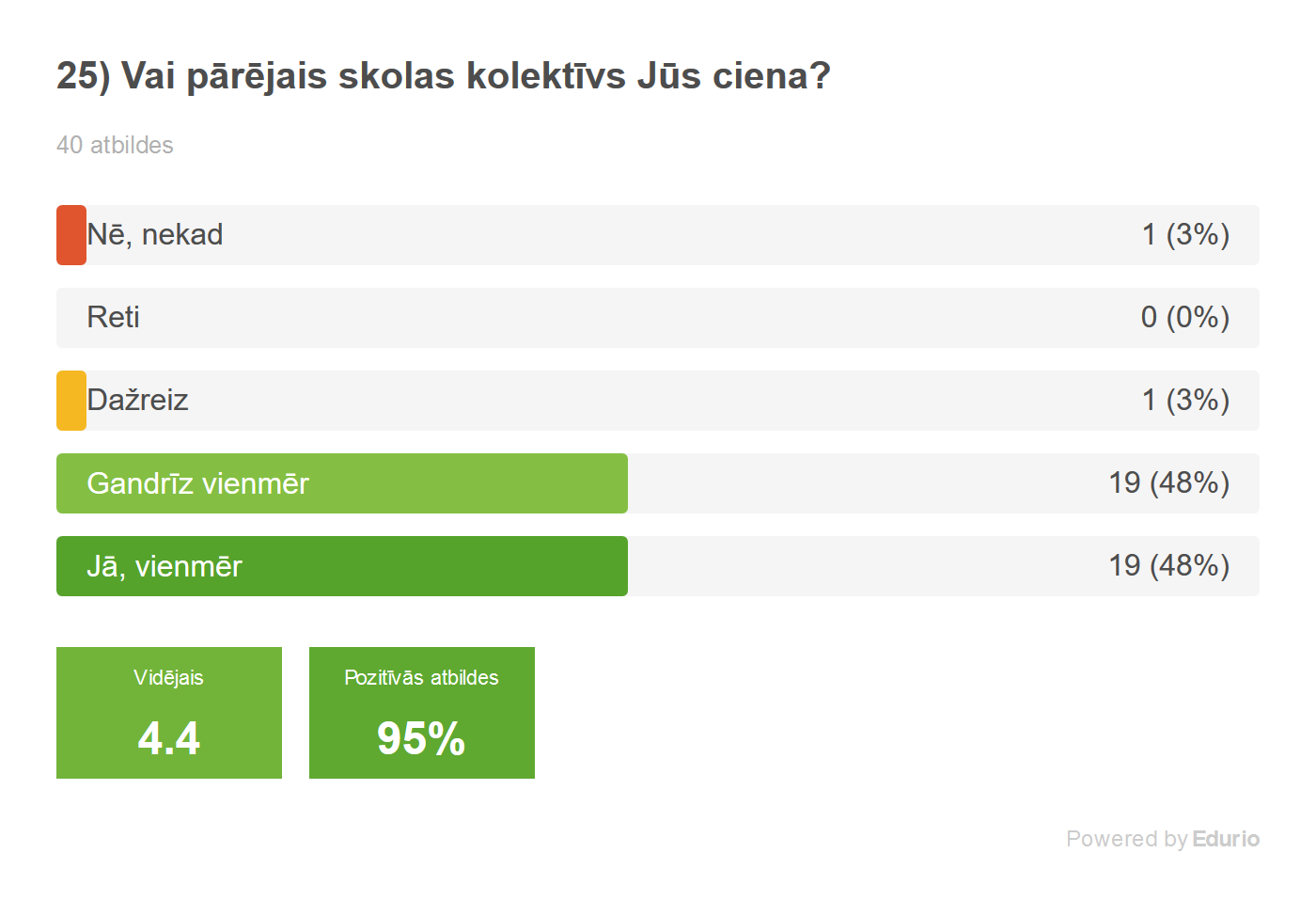 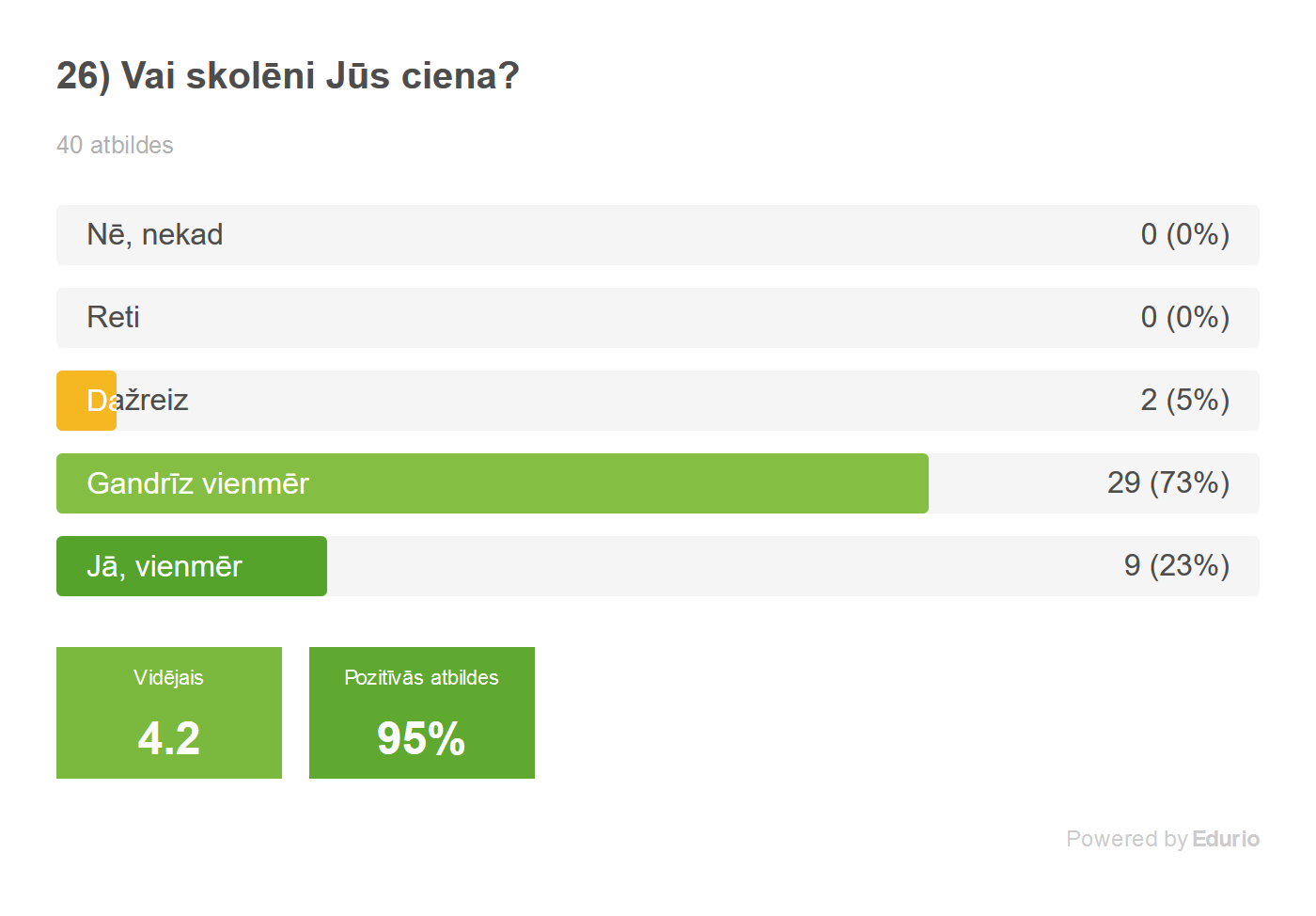 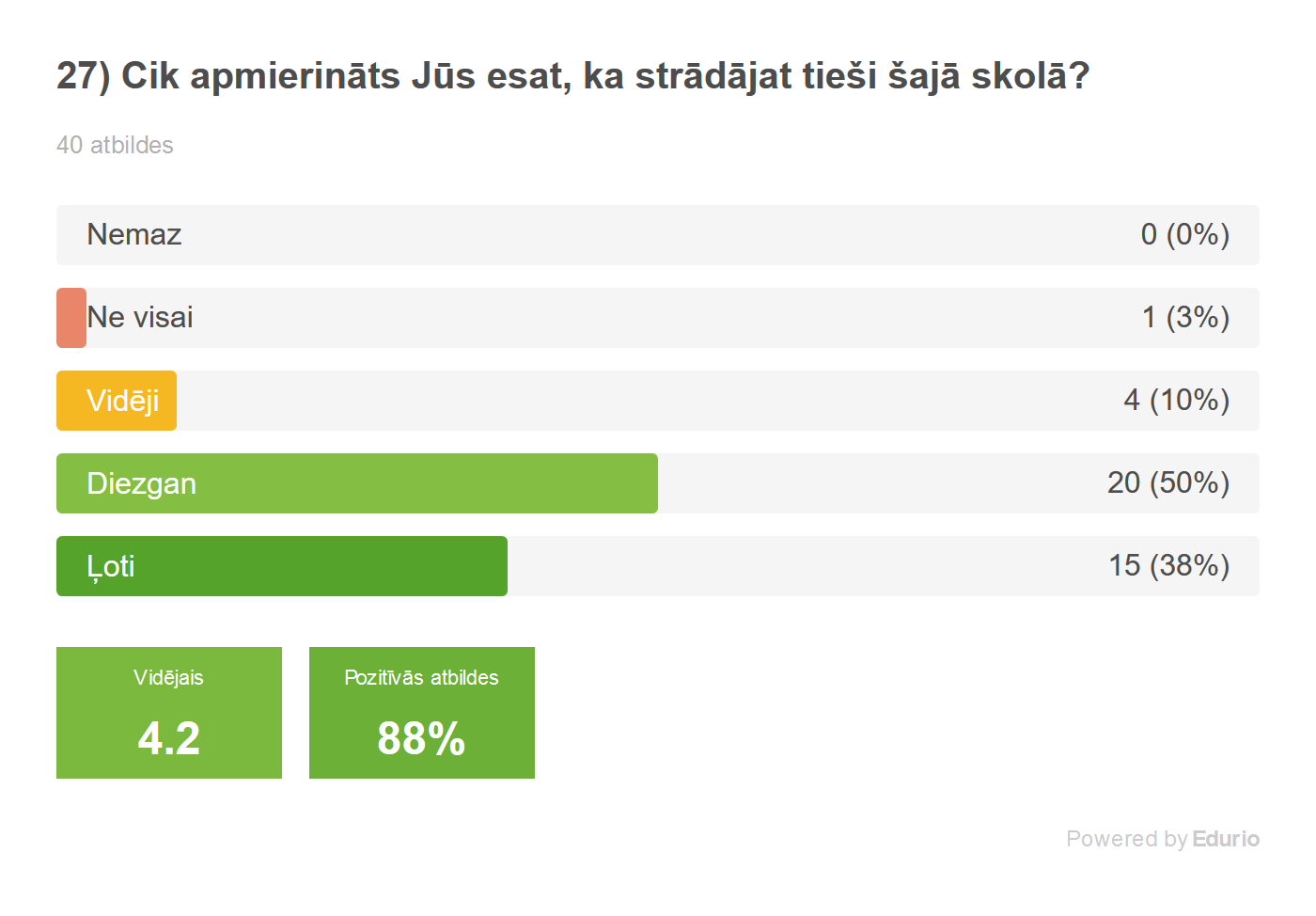 PamatjomaSkolas darba prioritāteSasniegtais rezultātsMācību saturs1.Izglītības programmu īstenošana atbilstoši pamatizglītības un vidējās izglītības standartam.2.Izglītojamo karjeras izglītības integrēšana izglītības programmu saturā.2015.gada aktualizēta pamatizglītības un speciālās pamatizglītības programma izglītojamiem ar mācīšanās traucējumiem atbilstīgi izglītojamo vajadzībām.2016.gada veikta vispārējās vidējās izglītības vispārizglītojošā virziena programmas aktualizēšana.Izstrādāja standarts mācību priekšmetā “Drāma” (Valsts izglītības satura centrā apstiprināts 2016.gadā).Mācību priekšmetu stundās un klases stundās iekļautas karjeras izglītības tēmas.Mācīšana un mācīšanāsMācīšanās prasmju attīstīšana un izglītojamo līdzatbildības veicināšanaPlānojot dažādas mācību metodes un paņēmienus, pedagogi veido izglītojamo patstāvīgās mācīšanās iemaņas. Individuālais darbs sekmē izglītojamo mācīšanās motivāciju.Izglītojamo sasniegumiMācīšanas un mācīšanās kvalitātes paaugstināšana, pilnveidojot un darbā izmantojot izglītojamo izaugsmes dinamikas datu bāziIzglītojamo mācību sasniegumi valsts pārbaudes darbos ir augstāki nekā gada vērtējumi.Strādājot individuāli un diferencēti, samazinās izglītojamo skaits ar nepietiekamu vērtējumu.Atbalsts personību veidošanāIzglītojamo personību pilnveidošana, balstoties uz viņu individuālajām spējām. Izglītojamajiem ir iespēja  iesaistīties IP darbā, interešu izglītības programmās, atbilstoši savām spējām un interesēm piedalīties konkursos, olimpiādēs, skatēs, projektos skolā un ārpus tās.Atbalsta personāls ir izstrādājis strukturētu atbalsta programmu izglītojamajiem ar mācīšanās grūtībām, regulāri tiek analizēta bērnu ar mācīšanās grūtībām izaugsmes dinamika un sniegto atbalsta pasākumu efektivitāte. Karjeras dienu pasākumos iesaistās visu klašu izglītojamie, tiek rīkotas tikšanās ar skolas absolventiem, dažādu profesiju pārstāvjiem- savas jomas ekspertiem.  Skolas vide1.Labvēlīgas un drošas psiholoģiskās un fiziskās vides pilnveide2. Skolas koplietošanas telpu labiekārtošanaVeikta pārbūve skolas ēdināšanas blokā (Projekts veikts sadarbībā ar Rīgas Domes īpašuma departamentu).Nomainīts grīdas segums 1200 m² koplietošanas telpās.Bibliotēkas un videozāles renovācija.Ierīkota ugunsdzēsības signalizācija. (RD ĪD Atklātais konkurss Nr. 2017/20 “Ugunsaizsardzības sistēmu izbūves darbi Rīgas pilsētas pašvaldības izglītības iestāžu telpās”).Veikts vides  un darba drošības audits, novērsti konstatētie trūkumi. (Skolā pastāvīgi strādā darba un ugunsdrošības speciālists.)Iežogota skolas teritorija un renovēts skolas sporta laukums. (Rīgas Domes Īpašuma Departamenta Publiskais iepirkums  “Rīgas 31. vidusskolas sporta kompleksa renovācija”)RD IKSD jauniešu iniciatīvas projekta konkursa “Izglītības iestāžu teritorijas apzaļumošana” ietvaros izveidota puķu dobe - veltījums Latvijas simtgadei. Izveidoti un uzturēti dekoratīvie stādījumi 450 m² platībā. Uzstādītas 18 videokameras (publiskais iepirkums Nr. 2017/20;ERAF projekta „Rīgas pilsētas vispārizglītojošo skolu informatizācija” ietvaros)Resursi1.Skolas materiāltehnisko resursu un iekārtu atjaunošana un papildināšana un efektīva izmantošana.Tehnoloģiju fonds papildināts ar:2 kopējamām iekārtām;7 drukas iekārtām;17 projektoriem;4 interaktīvajam tāfelēm;1 aktu zāles apskaņošanas iekārtu;IKT resursi tiek izmantoti daudzveidīgi mācīšanas procesā, izglītojamo mācību uzdevumu izpildē un darbu prezentācijā.Sadarbībā ar A/S Lattelecom skolā ierīkots bezvadu interneta tīkls,  50% skolas telpās pieejams WIFI.  Skolā atrodas vienotais interneta un komunikāciju tīkls. Mācību procesa nodrošināšanai izvietoti 22 projektori, katrā kabinetā pedagogam ir stacionārais dators ar pieslēgumu kopējam tīklam. Iegādāta specializētu tehniku sporta laukuma un teritorijas uzkopšanai neatkarīgi no gadalaika. (Publiskais iepirkums Nr. R31VS2016/1) “Lietota mini traktora ar jaunu papildaprīkojumu iegāde Rīgas 31. vidusskolas sporta bāzes uzkopšanai” .RD IKSD un A/S Rīgas satiksme sadarbības projekta ietvaros  Skolas lietošanā ir nodots autobuss. 2. Veicināt pedagogu un atbalsta personāla tālākizglītību94% pedagoģisko darbinieku ir pietiekoša tālākizglītība. 87% tālākizglītības kursus ir apmeklējuši 2016./17.m.g.Skolas darba organizācija, vadība un kvalitātes nodrošināšana.Skolas darba pašvērtēšanas procesa pilnveidošana, . pedagogu profesionālās darbības kvalitātes novērtēšana.Skolā ir noteikta kārtība skolas pedagoģisko darbinieku, metodisko komisiju darba pašvērtējumam. Analīze tiek balstīta uz konkrētiem faktiem un pierādījumiem. Katrs pedagoģiskais darbinieks mācību gada beigās veic savu darba pašvērtējumu pēc skolā noteiktās formas. Izglītības programmas nosaukumsKodsLicences nr. un datumsAkredi-tācijas termiņšIzglītoja-mo skaits 2014./15. m.g.Izglītoja-mo skaits 2015./16. m.g.Izglītoja-mo skaits 2016./17. m.g.Pamatizglītības programma21011111V-5107, 09.05.2012.06.06.2018.424447456Speciālās pamatizglītības programma izglītojamiem ar mācīšanās traucējumiem21015611V-5087, 18.04.2012.06.06.2018.5610Vispārējās vidējās izglītības vispārizglītojošā virziena programma310110119067, 26.06.2009.06.06.2018.625562JautājumsPozitīvas atbildes %Cik skolotājs saprotami izskaidro mācību tematu un uzdevumus?81Vai skolotājs atbild uz Taviem jautājumiem?75Cik piemērots Tev šajās stundās ir mācību temps?88Vai Tu saproti, kas Tev jāizdara katrā stundā?65Vai skolotājs pret Tevi izturas labi?75Mācību gadsAtbrīvojums no valsts pārbaudes darbiem(izglītojamo skaits)Atbrīvojums no valsts pārbaudes darbiem(izglītojamo skaits)Mācību gads9.klase12.klase2014./2015.452015./2016.802016./2017.101.-4.klase skolā(249 izglītojamie)ārpus skolas5.-9.klase skolā (217 izglītojamie)ārpus skolas10.-12.klase skolā(41 izglītojamais)ārpus skolas1751101121093412Pamatizglītību ieguvušo skaitsTurpina mācības visp. vid. izglītības iestādēsTurpina mācības profesionālās izglītības iestādēs Neturpina mācības StrādāPiezīmes41281300Vispārējo vidējo izglītību ieguvušo skaitsTurpina mācības augstākās izglītības iestādēsMācības neturpina strādā171522AtzinumsIzsniegšanas datumsBūvniecības valsts kontroles birojs, Atzinums par ēkas ekspluatācijas pārbaudi nr. 50-2.1/2016/206-002819.08.2016LR veselības inspekcija, Kontroles akts nr. AA 06755218.05.2017VUGD Rīgas reģiona pārvalde, Pārbaudes akts nr. 24/5-2.1.7/4420.04.2017GadsValsts finansējums darba samaksaiPašvaldības finansējums darba samaksaiFinansējums skolas darbības uzturēšanaiValsts finansējums mācību līdzekļiemPašvaldības finansējums mācību līdzekļiem201646204410854735824996174782201748766810615839048999825013Rīgas domes Izglītības, kultūras un sporta departamenta direktors(dokumenta saskaņotāja pilns amata nosaukums)Guntis Helmanis(paraksts)(vārds, uzvārds)(datums)Mācību gadsMācību priekšmetsRīgas pilsētas olimpiādeCita olimpiāde/ konkurss2014./2015.Bioloģija1.vieta  9. klase3.vieta 9.klase2014./2015.Matemātika3.vieta 9.klase2014./2015.FizikaAtzinība 10.klase2014./2015.Latvijas atklātā matemātikas olimpiādeAtzinība 5.klase2014./2015.Meridian matemātikas olimpiādeAtzinība 3.klase               5.klase2014./2015.Konkurss angļu valodāAtzinība 9.klase2015./2016.Matemātika2. vieta 6.klaseAtzinība 6.klase 2 skolēniem2015./2016.Fizika 3.vieta 10.klase2015./2016.BioloģijaAtzinība 10.klase2015./2016.ĢeogrāfijaAtzinība 10.klase2015./2016.Krievu valoda 3.vieta 11.klase2015./2016.Latviešu valodas un literatūrasAtzinība 9.klase2015./2016.Latvijas atklātā matemātikas olimpiādeAtzinība 6.klase- 2 skolēni2015./2016.Meridian matemātikas olimpiādeAtzinība 3.klase- 2 skolēni               4.klase               9.klase- 2 skolēni2016./2017.Matemātika2.vieta 5.klase2016./2017.BioloģijaAtzinība 11.klase2016./2017.ĢeogrāfijaAtzinība 11.klase2016./2017.Publiskā runa angļu valodāAtzinība 6.klaseLatviešu valodaAngļu valodaMatemātikaDabaszinLiteratūraAugsts + optimāls līmenis %89,580,579,59496Augsts līmenis %515048,56165Optimāls līmenis %38,530.5313331Pietiekams līmenis %10,51620,564Nepietiekams līmenis %000005. klase6. klase7. klase8. klase9. klaseAugsts + optimāls līmenis %7765705962Augsts līmenis %4737252520Optimāls līmenis %3028453442Pietiekams līmenis %2135273938Nepietiekams līmenis %203205. klase6. klase7. klase8. klase9. klaseAugsts + optimāls līmenis %7258,574Augsts līmenis %107.515Optimāls līmenis %625159Pietiekams līmenis %2841,526Nepietiekams līmenis %0005. klase6. klase7. klase8. klase9. klaseAugsts + optimāls līmenis %4354Augsts līmenis %7,515,5Optimāls līmenis %35,538,5Pietiekams līmenis %4738Nepietiekams līmenis %1085. klase6. klase7. klase8. klase9. klaseAugsts + optimāls līmenis %655844Augsts līmenis %15133Optimāls līmenis %504541Pietiekams līmenis %354253Nepietiekams līmenis %0035. klase6. klase7. klase8. klase9. klaseAugsts + optimāls līmenis %7679.5Augsts līmenis %2023Optimāls līmenis %5656,5Pietiekams līmenis %2020,5Nepietiekams līmenis %405. klase6. klase7. klase8. klase9. klaseAugsts + optimāls līmenis %768264Augsts līmenis %332829Optimāls līmenis %435435,5Pietiekams līmenis %241835,5Nepietiekams līmenis %0005. klase6. klase7. klase8. klase9. klaseAugsts + optimāls līmenis %74172223Augsts līmenis %550118Optimāls līmenis %19171115Pietiekams līmenis %26837876Nepietiekams līmenis %00005. klase6. klase7. klase8. klase9. klaseAugsts + optimāls līmenis %56,574Augsts līmenis %7,515Optimāls līmenis %4959Pietiekams līmenis %39,526Nepietiekams līmenis %005. klase6. klase7. klase8. klase9. klaseAugsts + optimāls līmenis %4841493656Augsts līmenis %1081193Optimāls līmenis %3833382753Pietiekams līmenis %5059515741Nepietiekams līmenis %200035. klase6. klase7. klase8. klase9. klaseAugsts + optimāls līmenis %76805362Augsts līmenis %2422113Optimāls līmenis %52584259Pietiekams līmenis %20203924Nepietiekams līmenis %20845. klase6. klase7. klase8. klase9. klaseAugsts + optimāls līmenis %6964495559Augsts līmenis %272872115Optimāls līmenis %4236423444Pietiekams līmenis %2736514541Nepietiekams līmenis %400005. klase6. klase7. klase8. klase9. klaseAugsts + optimāls līmenis %4546572535Augsts līmenis %22131120Optimāls līmenis %2233462735Pietiekams līmenis %5654375744Nepietiekams līmenis %00614215. klase6. klase7. klase8. klase9. klaseAugsts + optimāls līmenis %7560806090Augsts līmenis %030503050Optimāls līmenis %7530303040Pietiekams līmenis %2540204010Nepietiekams līmenis %000005. klase6. klase7. klase8. klase9. klaseAugsts + optimāls līmenis %9097,510094100Augsts līmenis %61,5647458,591,5Optimāls līmenis %28,533,52635,58,5Pietiekams līmenis %0102,5060Nepietiekams līmenis %000005. klase6. klase7. klase8. klase9. klaseAugsts + optimāls līmenis %94100949894Augsts līmenis %4151,5524750Optimāls līmenis %5348,5425144Pietiekams līmenis %60626Nepietiekams līmenis %000005. klase6. klase7. klase8. klase9. klaseAugsts + optimāls līmenis %969597,59097Augsts līmenis %61,580627780Optimāls līmenis %34,51535,51317Pietiekams līmenis %452,543Nepietiekams līmenis %000605. klase6. klase7. klase8. klase9. klaseAugsts + optimāls līmenis %9591908697Augsts līmenis %7049605057Optimāls līmenis %2542303640Pietiekams līmenis %5910143Nepietiekams līmenis %000005. klase6. klase7. klase8. klase9. klaseAugsts + optimāls līmenis %5317222Augsts līmenis %200118Optimāls līmenis %33171115Pietiekams līmenis %40836769Nepietiekams līmenis %7011810. klase11. klase12. klaseAugsts + optimāls līmenis %596889Augsts līmenis %365042Optimāls līmenis %231847Pietiekams līmenis %413211Nepietiekams līmenis %00010. klase11. klase12. klaseAugsts + optimāls līmenis %827871Augsts līmenis %232814Optimāls līmenis %595057Pietiekams līmenis %142229Nepietiekams līmenis %40010. klase11. klase12. klaseAugsts + optimāls līmenis %649486Augsts līmenis %277246Optimāls līmenis %372240Pietiekams līmenis %36614Nepietiekams līmenis %00010. klase11. klase12. klaseAugsts + optimāls līmenis %5664Augsts līmenis %1714Optimāls līmenis %3950Pietiekams līmenis %4436Nepietiekams līmenis %0010. klase11. klase12. klaseAugsts + optimāls līmenis %363365Augsts līmenis %01121Optimāls līmenis %362244Pietiekams līmenis %646735Nepietiekams līmenis %00010. klase11. klase12. klaseAugsts + optimāls līmenis %4684Augsts līmenis %1417Optimāls līmenis %3267Pietiekams līmenis %4617Nepietiekams līmenis %0010. klase11. klase12. klaseAugsts + optimāls līmenis %7783Augsts līmenis %3650Optimāls līmenis %4132Pietiekams līmenis %186Nepietiekams līmenis %51110. klase11. klase12. klaseAugsts + optimāls līmenis %706372Augsts līmenis %302729Optimāls līmenis %403643Pietiekams līmenis %303728Nepietiekams līmenis %00010. klase11. klase12. klaseAugsts + optimāls līmenis %867387Augsts līmenis %505660Optimāls līmenis %361727Pietiekams līmenis %142713Nepietiekams līmenis %00010. klase11. klase12. klaseAugsts + optimāls līmenis %546880Augsts līmenis %9527Optimāls līmenis %456353Pietiekams līmenis %413220Nepietiekams līmenis %50010. klase11. klase12. klaseAugsts + optimāls līmenis %393947Augsts līmenis %171127Optimāls līmenis %222820Pietiekams līmenis %445553Nepietiekams līmenis %176010. klase11. klase12. klaseAugsts + optimāls līmenis %646786Augsts līmenis %144536Optimāls līmenis %502250Pietiekams līmenis %363314Nepietiekams līmenis %00010. klase11. klase12. klaseAugsts + optimāls līmenis %435054Augsts līmenis %17627Optimāls līmenis %264427Pietiekams līmenis %4033346Nepietiekams līmenis %1717010. klase11. klase12. klaseAugsts + optimāls līmenis %362827Augsts līmenis %14513Optimāls līmenis %222213Pietiekams līmenis %505674Nepietiekams līmenis %1417010. klase11. klase12. klaseAugsts + optimāls līmenis %100100100Augsts līmenis %8110093Optimāls līmenis %1907Pietiekams līmenis %000Nepietiekams līmenis %00010. klase11. klase12. klaseAugsts + optimāls līmenis %833660Augsts līmenis %0920Optimāls līmenis %832740Pietiekams līmenis %176440Nepietiekams līmenis %00010. klase11. klase12. klaseAugsts + optimāls līmenis %91Augsts līmenis %64Optimāls līmenis %27Pietiekams līmenis %9Nepietiekams līmenis %010. klase11. klase12. klaseAugsts + optimāls līmenis %95100Augsts līmenis %5078Optimāls līmenis %4522Pietiekams līmenis %50Nepietiekams līmenis %001.1. Individuālā konsultēšana un izpēte1.1. Individuālā konsultēšana un izpēte1.1. Individuālā konsultēšana un izpēteProblēmas jomaProblēmas rakstursProblēmas rakstursIndividuāli konsultēto skolēnu skaitsNo tiem konsultēts atkārtoti (skolēnu skaits)Mācību grūtībassaistībā ar skolēna izziņas spēju īpatnībām (specifiski mācību traucējumi, UDS, u.c.)saistībā ar skolēna izziņas spēju īpatnībām (specifiski mācību traucējumi, UDS, u.c.)1510Mācību grūtībassaistībā ar mācību motivācijusaistībā ar mācību motivāciju139Mācību grūtībassaistībā ar uzvedības problēmāmsaistībā ar uzvedības problēmām1515Mācību grūtībasAtzinumi Valsts vai pašvaldības pedagoģiski medicīniskajai komisijaiAtzinumi Valsts vai pašvaldības pedagoģiski medicīniskajai komisijai44Mācību grūtībasAtzinumi par atbalsta pasākumiem izglītojamajiem mācību procesāAtzinumi par atbalsta pasākumiem izglītojamajiem mācību procesā1212Atzinumu sagatavošana policijai, bāriņtiesai, ārstniecības personām, u.c.Atzinumu sagatavošana policijai, bāriņtiesai, ārstniecības personām, u.c.Atzinumu sagatavošana policijai, bāriņtiesai, ārstniecības personām, u.c.1010Skolēnu gatavība skolaiSkolēnu gatavība skolaiSkolēnu gatavība skolaiSavstarpējo attiecību veidošanas problēmasattiecības ar vienaudžiemattiecības ar vienaudžiem1110Savstarpējo attiecību veidošanas problēmasattiecībās starp skolēniem un pedagogiemattiecībās starp skolēniem un pedagogiem97Savstarpējo attiecību veidošanas problēmasattiecībās starp skolēniem un vecākiemattiecībās starp skolēniem un vecākiem88Emocionāla rakstura grūtībastrauksme, bailes, suicidāla rakstura domas, depresīva rakstura domas, nomāktība, atkarības, adaptācija, utt.trauksme, bailes, suicidāla rakstura domas, depresīva rakstura domas, nomāktība, atkarības, adaptācija, utt.2222Vardarbība klasē klasē 44Vardarbība skolā skolā Vardarbība ģimenēģimenē33Vardarbība ārpus skolas un ārpus ģimenesārpus skolas un ārpus ģimenesKarjeras izvēle33Citas problēmas (krīzes intervence)321.2. Skolēnu konsultēšana grupās1.2. Skolēnu konsultēšana grupās1.2. Skolēnu konsultēšana grupāsGrupu skaitsKopējais skolēnu skaits grupāsGrupas konsultēšanas mērķisGrupas konsultēšanas mērķisGrupas konsultēšanas mērķisMācību grūtības un to pārvarēšana (tai skaitā attīstošās nodarbības)Mācību grūtības un to pārvarēšana (tai skaitā attīstošās nodarbības)Mācību grūtības un to pārvarēšana (tai skaitā attīstošās nodarbības)13Profesijas izvēleProfesijas izvēleProfesijas izvēle13Krīzes intervenceKrīzes intervenceKrīzes intervenceCiti (konflikta situācijas)Citi (konflikta situācijas)Citi (konflikta situācijas)5131.3. Skolēnu grupu izpēte1.3. Skolēnu grupu izpēte1.3. Skolēnu grupu izpēteGrupu skaitsKopējais skolēnu skaits grupāsGrupas izpētes mērķisGrupas izpētes mērķisGrupas izpētes mērķisIzziņas procesi (uzmanība, uztvere, īslaicīgā atmiņa)Izziņas procesi (uzmanība, uztvere, īslaicīgā atmiņa)Izziņas procesi (uzmanība, uztvere, īslaicīgā atmiņa)483Savstarpējo attiecību izpēte grupā (klases sociālpsiholoģiskais klimats, sociometrija, u.c.)Savstarpējo attiecību izpēte grupā (klases sociālpsiholoģiskais klimats, sociometrija, u.c.)Savstarpējo attiecību izpēte grupā (klases sociālpsiholoģiskais klimats, sociometrija, u.c.)5121Mācību motivācijaMācību motivācijaMācību motivācija246Skolēnu gatavība skolai, adaptācijaSkolēnu gatavība skolai, adaptācijaSkolēnu gatavība skolai, adaptācija5132Karjeras izvēleKarjeras izvēleKarjeras izvēle3501.4. Profilakses pasākumi skolēniem1.4. Profilakses pasākumi skolēniem1.4. Profilakses pasākumi skolēniemGrupu skaitsKopējais skolēnu skaits grupāsPasākuma tēma, mērķisPasākuma tēma, mērķisPasākuma tēma, mērķisIzglītības psihologa palīdzības iespējas un darba specifika skolāIzglītības psihologa palīdzības iespējas un darba specifika skolāIzglītības psihologa palīdzības iespējas un darba specifika skolā6135Komunikatīvo prasmju un iemaņu attīstīšana, mobinga profilakse, skolēnu emocionālā un fiziskā drošība, atkarību profilakseKomunikatīvo prasmju un iemaņu attīstīšana, mobinga profilakse, skolēnu emocionālā un fiziskā drošība, atkarību profilakseKomunikatīvo prasmju un iemaņu attīstīšana, mobinga profilakse, skolēnu emocionālā un fiziskā drošība, atkarību profilakse13303Skolēnu emocionālais stāvoklis un pašsajūtas līdzsvarošana (gatavošanās eksāmeniem, “stresa menedžments”, u.c.)Skolēnu emocionālais stāvoklis un pašsajūtas līdzsvarošana (gatavošanās eksāmeniem, “stresa menedžments”, u.c.)Skolēnu emocionālais stāvoklis un pašsajūtas līdzsvarošana (gatavošanās eksāmeniem, “stresa menedžments”, u.c.)8182Adaptēšanās jaunās situācijāsAdaptēšanās jaunās situācijāsAdaptēšanās jaunās situācijās1202. Darbs ar pedagogiem2. Darbs ar pedagogiem2. Darbs ar pedagogiem2. Darbs ar pedagogiem2. Darbs ar pedagogiem2. Darbs ar pedagogiem2.1.Pedagogu konsultēšana2.1.Pedagogu konsultēšana2.1.Pedagogu konsultēšanaIndividuāli konsultēto pedagogu skaitsNo tiem konsultēts atkārtoti (pedagogu skaits)Konsultācijas tēmaKonsultācijas tēmaKonsultācijas tēmaSkolēna mācību grūtībasSkolēna mācību grūtībasSkolēna mācību grūtības1513Skolēna uzvedības problēmaSkolēna uzvedības problēmaSkolēna uzvedības problēma1714Disciplīnas problēmas klasēDisciplīnas problēmas klasēDisciplīnas problēmas klasē65Mācību motivācijaMācību motivācijaMācību motivācija54Skolēnu adaptācijas problēmasSkolēnu adaptācijas problēmasSkolēnu adaptācijas problēmas55Pedagoga konsultēšana profesionālo prasmju pilnveidošanas jautājumos (emocionāla raktura grūtības, audzināšanas stundu plānošana, u.c.)Pedagoga konsultēšana profesionālo prasmju pilnveidošanas jautājumos (emocionāla raktura grūtības, audzināšanas stundu plānošana, u.c.)Pedagoga konsultēšana profesionālo prasmju pilnveidošanas jautājumos (emocionāla raktura grūtības, audzināšanas stundu plānošana, u.c.)22Klases psiholoģiskā klimata uzlabošanaKlases psiholoģiskā klimata uzlabošanaKlases psiholoģiskā klimata uzlabošana66Citas tēmas ( Adaptācija skolā)Citas tēmas ( Adaptācija skolā)Citas tēmas ( Adaptācija skolā)442.2. Pedagogu izglītošana grupās2.2. Pedagogu izglītošana grupās2.2. Pedagogu izglītošana grupāsGrupu skaitsKopējais pedagogu skaits grupāsTēmaTēmaTēmaMācīšanās grūtībasMācīšanās grūtības212Individuālo izglītības plāna izveideIndividuālo izglītības plāna izveideIndividuālo izglītības plāna izveide314Vecāku-bērnu attiecības saistībā ar emocionālo inteliģenciVecāku-bērnu attiecības saistībā ar emocionālo inteliģenciVecāku-bērnu attiecības saistībā ar emocionālo inteliģenci140Skolēnu adaptācija Skolēnu adaptācija Skolēnu adaptācija 1123. Darbs ar vecākiem3. Darbs ar vecākiem3. Darbs ar vecākiem3. Darbs ar vecākiem3. Darbs ar vecākiem3. Darbs ar vecākiem3.1. Vecāku konsultēšana3.1. Vecāku konsultēšana3.1. Vecāku konsultēšanaIndividuāli konsultēto vecāku skaitsNo tiem konsultēts atkārtoti (vecāku skaits)Konsultācijas tēmaKonsultācijas tēmaKonsultācijas tēmaBērna mācību grūtībasBērna mācību grūtībasBērna mācību grūtības2714Bērna mācību motivācijaBērna mācību motivācijaBērna mācību motivācija1313Bērna uzvedības problēmaBērna uzvedības problēmaBērna uzvedības problēma1512Bērna emocionāla rakstura problēmas (stress, trauksme, bailes, u.c.)Bērna emocionāla rakstura problēmas (stress, trauksme, bailes, u.c.)Bērna emocionāla rakstura problēmas (stress, trauksme, bailes, u.c.)2018Bērna attiecību problēmas (ar vienaudžiem, vecākiem, pedagogiem)Bērna attiecību problēmas (ar vienaudžiem, vecākiem, pedagogiem)Bērna attiecību problēmas (ar vienaudžiem, vecākiem, pedagogiem)16143.2.Vecāku  izglītošana grupās3.2.Vecāku  izglītošana grupās3.2.Vecāku  izglītošana grupāsGrupu skaitsKopējais vecāku skaits grupāsTēmaTēmaTēmaSkolēnu vecumposmu raksturojumi un audzināšanas ieteikumi (Vecāku-bērnu attiecības saistībā ar emocionālo inteliģenci)Skolēnu vecumposmu raksturojumi un audzināšanas ieteikumi (Vecāku-bērnu attiecības saistībā ar emocionālo inteliģenci)Skolēnu vecumposmu raksturojumi un audzināšanas ieteikumi (Vecāku-bērnu attiecības saistībā ar emocionālo inteliģenci)150Adaptācija skolāAdaptācija skolāAdaptācija skolā2605.kl.6.kl.7.kl.8.kl.9.kl.10.kl.11.kl.12.kl.Metodisko komisiju organizētie pasākumi. K.Skujenieka dzejas rindu rakstīšana uz ietves skolas priekšā 11.09.++++A.SpriņģeMuzeobuss.  – izstāde barikāžu atcerei.15.12.++++A.GrablovskisMārtiņu tradīciju stunda  09.11.++A.SpriņģeLāčplēša dienai veltītas stundas muzejā  11.11.++A.GrablovskisEkskursija uz Ložmetējkalnu  21.12. +A.Grablovskis“Gudrs vēl gudrāks” 18.01., 01.02.,17.02.++++++++M.GražanskaĀ. Ruško,I. Mamaja ,B. BolgzdaDzimtās valodas diena 22.03.+A.Spriņģe            Viktorīna, veltīta Puškinam  15.02.+++V. MagidaLieldienu tradīciju stunda  13.03.++M.KākereDrāmas atklātā stunda vecākiem 24.05. ++V.RoziņšVizuālās mākslas izstādes Izstāžu zālē , skolas gaiteņos – visu gadu.++++++++A.KrūmiņaIzglītojamo padomes organizētie pasākumi. Skolotāju apsveikšana Skolotāju dienā  30.09.++++++++ M.KākereStila nedēļa  10.04.-13.04. ++++++++E.EltermaneHelovīnu   ballīte 23.10.++++++++ E.EltermaneKonkursi “Kas notiek?” 29.03., 05.04.++++++++ K.SkabarnieksKonkurss “Mēmais šovs” 01.03., 08.03.++ A.BaronaValentīdienas balle  14.02.++++++++E.ValgereVēstures konkurss 26.04.+++ V.DemidovsDārza svētki  29.05.++++++++  I.CeplišaVeselīga  un droša dzīvesveida popularizēšana. Pārgājiens gar jūru   02.09.  ++++++++M.KākereOlimpiskā diena. 23.09.++++++++A.UiskaRudens ekskursija –sept., oktobris. ++++++++Kl. audz.Pavasara ekskursija  - maijs. ++++++++Kl. audz. Pavasara pārgājiens 30.05. Kl.audz. Rudens kross   05.10.++++++++ A.UiskaSporta deju konkurss 15.12.+++A.UiskaZiemassvētku  kauss 19.12.++++++++ A.UiskaSpēka nedēļa 20.02.++++++++A.UiskaJūrniecības konkurss “Enkurs” 18.03.++I.MamajaPavasara orientēšanās 10. 04. +++A.UiskaRitmikas konkurss 24.04. ++++++++A.UiskaSkolas teritorijas sakopšanas talka 22.04.++++++++D.BerķeDārza svētki 29.05.++++++++D.BerķeTikšanās ar Valsts asinsdonoru centra speciālistiem. 25.01.++++M.KākereNodarbība 9.,12.klašu skolēniem par sabalansētu uzturu eksāmenu un paaugstināts spriedzes laikā. Vada uztura zinātņu speciāliste Liene Sondore.   07.03.++D. BerķeNodarbība “Ar asinām pārnesto infekcijas slimību profilakse, tajā skaitā HIV,B un C hepatīts” 22.03.,12.04.+++D.BerķeIzglītojoša nodarbība par sejas kopšanu pusaudžu vecumā. 17. 05. +D.BerķeLekcija par cilvēku tirdzniecību. 15.02.++I.AlksneValsts policijas nepilngadīgo lietu inspekcijas lekcijas „Kriminālatbildība un administratīvā atbildība”   ++++I.AlksneValsts policijas nodarbības “Drošs internets un kriminālatbildība”  ++I.AlksneTradicionālie svētki, teātri, koncerti. Zinību diena 01.09.++++++++M.KākereSkolotāju diena  30.09..++++++++M.KākereŽetona vakars 10.02.++M.KākerePēdējais zvans 13.05.+++++D.Berķe9.klašu izlaidums 09.06. +D.Berķe12. klašu izlaidums 09.06. +D.BerķeValsts svētkiem veltītais koncerts 17.11.++++++++M.KākereZiemassvētku koncerts 21 .12.++++++++M.KākereDrāmas pēcpusdiena. 24.05.++++++++D.BerķeDeju  konkurss „Kristāla kurpīte” 20 .05.++D.BerķeK.Skujenieka dzejas uzvedums 30.09. +++G.CaukaDzejas uzvedums “Es tevi ļoti gaidīšu” 20.03.++V.RoziņšI. Ziedoņa dzejas kompozīcija “Spēlējas, spēlējas, kamēr sāk priecāties, mīlēt un nīst” 20.03.,17.05. +D.BerķeV.RoziņšInteraktīva nodarbība “Poēma par pienu”+++++D.BerķeFilmas “Atmodas antoloģija” noskatīšanās 03.05. ++++D.BerķeFilmas “Es esmu šeit” noskatīšanās 24.05.  +++++D.BerķeTikšanās. Karjeras nedēļa 10.10.-21.10.++++++++I.AlksneTikšanās ar RISEB pārstāvjiem. 31. 11. ++M.KākereStudiju iespējas Dānijā   24.04.+D.BerķeTikšanās ar jaunsardzes pārstāvjiem. 15.02+++A.UiskaTikšanās ar fonda “1836” vadītāju Enriko Plivču. Sarunas tēma “ceļojums gar Latvijas robežu” 09.03.++++M.KākereAM un NBS nodarbība “Kā mēs sargāsim Latviju “ 03.05. +++D.BerķeTikšanās ar mācītāju Uģi Brūkleni , nodarbība “Ģimenes loma sabiedrībā un katra cilvēka dzīvē, ģimenes vērtību nozīme un stiprināšana” 30. 03. +++++D.BerķeTikšanās ar projekta “Profesiju iespējas” koordinatori 20.04.+D.BerķeTikšanās ar Vecmīlgrāvja attīstības biedrības vadītāju Intu Biezo 26.04.+D.BerķeTikšanās ar Aizsardzības Ministrijas vecāko referenti Zani Šimu 12.04.++D.BerķeN. p.k.Pulciņa nosaukumsInt. izgl. skolotāja vārds, uzvārdsAudzēkņu skaits uz 01.05.2016.Dalība skolas pasākumosDalība rajona, pilsētas, valsts līmeņa pasākumosSasniegumiPulciņa rīkotie pasākumi1.Skolas teātris „Skatuve” 1.gr.(10.-12.kl.)Viesturs Roziņš 25Izrādes Skolotāju dienā, Valsts svētkos, Ziemassvētkos.Piedalīšanās projekta “Izzināt. Pieredzēt. Rīkoties.” aktivitātēs. Teātra skate “Mazās formas”. Rīgas skolēnu skatuves runas konkurss ‘Rīgas zvirbulis 2016”2.pakāpeAtzinībaDrāmas pēcpusdiena. 2.Skolas teātris „Skatuve” 2.gr.(9.kl.) Viesturs Roziņš31Izrādes Skolotāju dienā, Valsts svētkos, Ziemassvētkos.3.Skolas teātris „Skatuve” 3.gr.   ( 7.-8.kl.).Viesturs Roziņš 17I.Ziedoņa dzejas uzvedums vecākiem. Teātra skate “Mazās formas”. 3.pakāpeIzrāde vecākiem. 4.Skolas teātris “Skatuve”  4.gr.    (5.-6.kl)Viesturs Roziņš20Piedalīšanās skolas pasākumos.  Izrāde vecākiem. 5.2.-4.klašu korisOlita Ruska74Skolotāju dienas koncerts.Valsts svētku koncerts.Ziemassvētku koncerts.Koncerts ERASMUS dalībniekiem. Pēdējais zvans. Koncerts, veltīts Ģimenes dienai.Koncerts pēdējā skolas dienā. Ziemassvētku koncerts 5. spec.internātskolā.6.Pūtēju orķestris Mareks Romanovskis34Ziemassvētku koncerts un Valsts svētku koncerts.  Ziemassvētku koncerts un Valsts svētku koncerts A.Dombrovska mūzikas skolā.Piedalīšanās festivālā Eichenau pilsētā (Vācija). 7.5.-11.kl. korisIlona Prenass48Valsts svētku koncerts, Ziemassvētku koncerts, pulciņu atskaites koncerts.  Rīgas 5.-9.klašu un vidusskolas meiteņu koru skate 2.pakāpe8.Meiteņu ansamblisIlona Prenass9Valsts svētku koncerts, Ziemassvētku koncerts, pulciņu atskaites koncerts.Rīgas vokālās mūzikas konkurss „Balsis 2017” 1.pakāpeUzstāšanās  koru sadziedāšanās pasākumā Bulduru dārzkopības vidusskolā. 9.VolejbolsVija Ķepīte16Ziemassvētku kauss. Rīgas skolēnu sporta spēles.   Atzinība10.Basketbols1.gr. 4.-6.kl. Jānis Daugulis19Ziemassvētku kauss.    Rīgas pilsētas starpskolu sacensības. 2. vieta11.Basketbols2.gr.7.-9.kl. Jānis Daugulis17Ziemassvētku kauss.  Rīgas pilsētas starpskolu sacensības.3.vieta12.Prasmīgās rokas 1.gr.Dzintra Lūse16Rudens svētki.Ziemassvētki.Lieldienas.Mātes diena. Skolas noformēšana  svētkos. 13.Prasmīgās rokas 2.gr.Dzintra Lūse16Rudens svētki.Ziemassvētki.Lieldienas.Mātes diena. Skolas noformēšana  svētkos.14.FloristikaSarmīte Šifa 16Rudens svētki.Ziemassvētki.Lieldienas.Mātes diena. Skolas noformēšana  svētkos.15.FloristikaSarmīte Šifa16Rudens svētki.Ziemassvētki.Lieldienas.Mātes diena. Skolas noformēšana  svētkos.16.Sākumskolas literāri dramatiskais pulciņš 1.gr.Sandra Briede161.septembris.Skolotāju dienas uzvedums.Valsts svētku  uzvedums. Ziemassvētku  uzvedums.Lieldienu pasākums.  Vecāku dienas uzvedums.   Pēdējais zvans.Koncerts liecību izsniegšanas dienā. Rīgas skolēnu skatuves runas konkurss “Rīgas zvirbulis 2016”AtzinībaZiemassvēku uzvedums bērnudārza audzēkņiem, Rīgas 28 vidusskolā, Lieldienu uzvedums – Rīgas 246.bērnudārzā. 17. Pašaizsardzība   Jānis Krauklis2318.Bērnu mākslinieciskās jaunrades pulciņšAnda Krūmiņa18Izstādes visa gada garumā.  Konkursi ”Priekules Ikars”, “Daba, putni un dzīvnieki Raiņa dzejā”, ”Mana vasara – droša vasara”, Pasmejies”, “Kaķu galerija 2”, Zaļais restarts’, “Mans lidojošais kaimiņš”, “Ziemas sapnis’, “Vai tu pazīsti G.Astru?”, “Mana Latvija’, “Gaismas pils -2016”, “Aiz teātra priekškara”, “Saules krasts -brīnums”, “Ātruma kontroles maratons”, “Dievzemītes rakstus pinu”, “Brīnumainā Rīga mozaīkā”, starptautiskie pasākumi: “Toyota sapņu automobilis”, “Es dzīvoju pie  jūras”, “Lidice -2017”, “Labi vārdi sirdi silda’, “Taškentas prieks”. Katrā konkursā 1.vietas, 2.vietas, 3.vietas, atzinības. 19.Dāvanu darināšanas darbnīcaAnda Krūmiņa17Rotājumi skolas pasākumiem. Konkursi “Izgatavo lelli”, “Ar puzuru rotāti Ziemassvētki”, “Daba mums apkārt. Pļava-12”, “Avīzes otrā elpa, gaidot Latvijas 100gadi”, “Gleznojumi uz zīda“, ‘Laikmetu griežos”. Atzinības.20.KokapstrādeZigismunds Milzarājs16Izstāde skolas Izstāžu zālē. 21.Sarīkojumu dejas. Rolands Malcāns15Dejas izlaidumā. Deju konkurss “Kristāla kurpīte”22.Skolas muzejsAndris Grablovskis16Lāčplēša dienai veltītas stundas.  Muzeobuss.Pēdējā zvana stunda. Dārza svētki. “Skola, sagaidot Latvijas simtgadi”AtzinībaPiedalīšanās Bērnu svētkos Ziemeļblāzmā. Projekta nosaukumsLaiksDalībvalstisAnotācijaValodas dārgumi2016.-2018.g.Turcija,Rumānija,Itālija,    Rumānija, Bulgārija, Polija,   LatvijaIepazīt valstu valodas, kultūru, tradīcijas, nacionālās vērtības ir svarīgākās projekta vadlīnijas. Tiek dibināti kontakti, prasme vienam otru pieņemt, novērtēt, iepazīt . Katra valsts popularizē savas valodas bagātības, bet sarunvaloda visiem ir viena- angļu valoda. Vidusskolēniem tiek dota iespēja uzlabot angļu valodas zināšanas pielietot tās praksē.Mazāk ķīmijas, tīrāka vide2016.-2018.g.Turcija, Latvija, Portugāle, GrieķijaProjekts balstīts uz zinātni, ikdienā nepieciešams projekts, kur skolēni meistarklasēs pēta gan apģērba sastāvu, gan pārtikas produktu ķīmisko sastāvu, to analizē un izdara secinājumus, salīdzina citu valstu rezultātus, attīsta prasmi darboties grupās, pētnieciskās prasmes un iemaņas, mācās ķīmijas zināšanas pielietot ikdienā. Šis projekts pierāda eksakto zinātņu zināšanu nepieciešamību, jo mūsu ikdiena nav iedomājama bez ķīmijas. Iespēja apmeklēt sadarbības valstis piesaista skolēnu interesi par ķīmiju, par ķīmiju kā priekšmetu.Man ir sapnis2016.-2018.g.Turcija, Vācija, Latvija, Bulgārija, RumānijaKatram ir savs sapnis, kā to īstenot ir katra brīva izvēle, bet projektā skolēni iemācās strādāt komandā, respektēt otru, pieņemt katru tādu kā viņš ir. Tolerance, iejūtība, sapratne, līdzjūtība ir tās lietas kuras jāievēro katram. Strādājot projektā skolēni iemācās veidot prezentācijas, tās prezentēt, veidot aptaujas, tās apkopot, tulkot, veidot kopējus toleranci iekļaujošus materiālus. Skolēniem ir iespēja sazināties SKIPE strādāt kopējā projekta platformāDrošs internets2016.-2018.g.Rumānija , Portugāle, Itālija, Spānija, Latvija, Lietuva, Polija, TurcijaInternets ir viena liela daļa no mūsu ikdiena, bet lai varētu ar to darboties ir jāzina lietošanas noteikumi, likumi kas darbojas šajā vidē, noteikumi un likumi jāzina gan skolēnien, gan skolotājiem, gan vecākiem. Tehnoloģijas attīstās ļoti strauji, jāzinā kā tām sekot līdzi kā neradīt draudus sev un apkārtējiem. Bieži jaunieši pieaugušo teikto uztver nenopietni tādēļ mēs cenšamies skolēnus informēt no skolēnu skatu punkta, vidusskolēni vada nodarbības sākumskolas skolēniem, organizē zīmējumu konkursus, izstrādā vadlīnijas kā pareizāk rīkoties ja jūt apdraudējumu. Šis projekts sniedz ieskatu citu valstu likumdošanā, sodu sistēmā, atbildībā, tā ir lielaa pieredze skolēniem un skolotājiem. Tiek pilnveidotas angļu valodas zināšanas, IT prasmes tiek apzinātas tīmekļa vietnes ko izmanto jaunieši, ko pieaugušie.Veselā miesā vesels gars2017.- 2019.g.Lietuva, Latvija, Bulgārija, Rumānija, TurcijaAkcents tiek likts uz pozitīvu dzīvesveidu. Skolēni tiek mudināti piedalīties kopīgās aktivitātēs gan sporta zālē, gan svaigā gaisā, dalīties pieredzē, popularizēt savas valsts vadlīnijas.Fizikas viļņi caur mākslu un mūziku2017.- 2020.g.Spānija, Itālija, Latvija, Bulgārija, RumānijaFizika tiek uzskatīta kā smags priekšmets lai to varētu apgūt ar prieku un interesi tika izveidots šis projekts, kur iesaistās māksla un mūzika. Mūsu skolā vizuālas mākslas skolotāja bieži iesaistās dažādos projektos, konkursos, izstādēs un olimpiādēs, nolēmām arī mēs iesaistīties šajā projektā. Pirmajā tikšanās nodarbībā tika pieaicināti speciālisti no Francijas, parādīja kā darbojas CLIL metode, iedrošināja arī mūs pamēģināt. Šajā projektā tiks izstrādāti katrai dalībvalstij seši stundu plāni ar ko dalīsimies pieredzē. Gūt starptautisku pieredzi mācību stundu plānošanā ir ļoti būtiski, jo arī mūsu valstī arvien vairāk sāk pievērsties kompetenču izglītībai un CLIL metode ir viens posms no kompetenču izglītības.Drāma, skatuves runa, māksla2017.- 2019.g.Spānija,Turcija, Portugāle, Čehija,  LatvijaGalvenais projekta mērķis ir attīstīt starptautisku pieredzi drāmas stundās. Pilnveidot publiskās runas prasmes, mākslu uzstāties daudznacionālas publikas priekša, iejusties dažādās lomās, iepazīt pasules klasiķu darbus. Mūsu skola ir viena no tām,kur drāma tiek iekļauta mācību darbā, mums ir jauns, talantīgs režisors, skolēni kas darbojas šajā jomā un valodas skolotāji kuri palīdz skolēniem īstenot spēju sevi pasniegt, prezentēt skolu un valsti.Cikos?Kas?Pasākuma nosaukumsKur?VietaKam? Mērķa auditorija Par ko?Pasākuma īsa anotācijaKontakt-persona?Pirmdiena, 10.oktobrisPirmdiena, 10.oktobrisPirmdiena, 10.oktobrisPirmdiena, 10.oktobrisPirmdiena, 10.oktobrisPirmdiena, 10.oktobrisPirmdiena, 10.oktobrisAtklāšanas pasākums8.00 – 8.20 9.00 - 9.10 “Pedagoga profesija”Rīgas 31.vidusskolasklases telpaSkolēnu Padome Sumināti pedagogi, mūsu skolas lepnums – absolventi.Maija Kākere9.00Prezentācija par Karjeras nedēļas plānuRīgas 31.vidusskolasvestibils5.-12.kl.Informācija par Karjeras nedēļas notikumiem, uzaicinātajiem viesiem, klašu ekskursijām.Inga AlksneBaiba BolgzdaDienas garumā“Mans karjeras kompass”Rīgas 31.vidusskolasvestibils5.-11.kl.Skolēnu radošo darbu izstāde.Inga AlksneAnda Krūmiņa10.00un10.50Tikšanās ar Latvijas Psihiatru asociācijas dalībniekiemRīgas 31.vidusskolasvideo zāle10. ,11., 12.kl.Jauno psihiatru sekcijas lekcija, speciālistu ikdiena.Natālija Kiļjačenkono 10.00(stundu saraksts)Drāmas stunda “Publiskā runa”Rīgas 31.vidusskolasskatuve6.b, 9.b,10.,11.,12.kl.Skolēni apgūs ikdienas sarunu procesu, publiskās runas iemaņas un prasmes tās izkopšanā.   Gundars Cauka12.00Izstādes “Iepazīsties – koks” apmeklējumsMežaparks6a., 6.b kl.Iepazīt Latvijas meža nozari, uzzināt kā Latvijā tiek audzēts mežs, kāpēc tā platības nesamazinās un kā arī mūsdienās koks spēj konkurēt ar moderniem materiāliem visdažādākajās jomās – autobūvē, būvniecībā, kuģu un aviācijas nozarēs.Sarmīte GilučaDaiga Lapiņa13.00Sacensības “Pilsētas medības”Rīgas Kongresu nams11.,12.kl.Sacensības pilsētvidē ir dažādiem notikumiem un piedzīvojumiem bagāts pasākums, kura laikā komandai jāmeklē objekti, jāveic izaicinājuma uzdevumi, jāsadala atbildības un pienākumi starp komandas. Viktorija Magida Maija Kākere13.00LR Saeimas apmeklējumsJēkaba ielā 119.a kl.Iepazīšanās ar LR Saeimas vēsturi, funkcijām un darbu. Kas ir Saeimas deputāts?Maruta GražanskaOtrdiena, 11.oktobrisOtrdiena, 11.oktobrisOtrdiena, 11.oktobrisOtrdiena, 11.oktobrisOtrdiena, 11.oktobrisOtrdiena, 11.oktobrisOtrdiena, 11.oktobris10.50 -12.20Tikšanās ar uztura profesijas speciālisti Lieni BalodiRīgas 31.vidusskolas48.kab.9.a, 9.b kl.Skolēniem tiks atbildēts, kas ir uztura speciālists, kādi ir tā pienākumi, kā par to kļūt. Veselīgs uzturs.Natālija KiļjačenkoInga Alksne10.50Tikšanās ar ārsti Agnesi BērziņuRīgas 31.vidusskolasvideo zāle7.a, 7.b kl.Kas ir medicīniskā izglītība, veselības aprūpe? Kādas zināšanas nepieciešamas šai profesijai?Baiba BolgzdaInga AlksneTrešdiena, 12.oktobrisTrešdiena, 12.oktobrisTrešdiena, 12.oktobrisTrešdiena, 12.oktobrisTrešdiena, 12.oktobrisTrešdiena, 12.oktobrisTrešdiena, 12.oktobris8.20Tematiskā klases stunda “ES BŪŠU .. darba tirgū”Rīgas 31.vidusskolasklases telpa5.-12.kl.Jau skolas laikā jāiepazīstas ar profesijām, jāizzina pašam sevi, jāizvēlas sev vispiemērotākā  profesija, jāpēta tā, un ir nepieciešams izmēģināt  savus spēkus izvēlētajā profesijā, darbojoties interešu pulciņos. Skolēni spēlē spēli “Man piemērotākā profesija”. Skatās video.Klašu audzinātājino 9.00(stundu saraksts)Drāmas stunda “Publiskā runa”Rīgas 31.vidusskolasskatuve7.b, 9.a10.,11.,12.kl.Skolēni apgūs ikdienas sarunu procesu, publiskās runas iemaņas un prasmes tās izkopšanā.   Gundars Cauka8.20Tikšanās ar skolas absolventi Lieni SkopaniRīgas 31.vidusskolasklases telpa11.,12.kl.Iepazīšanās ar  muitas speciālista profesiju. Kāda ir muitas speciālista darba diena? Kas ir viņa pienākumi?Maija Kākere14.00Tikšanās ar skolas absolventu Armandu KākeriRīgas 31.vidusskolasklases telpa12.kl.Iepazīšanās ar kuģa kapteiņa profesiju.Maija Kākerepēc 11.30Izstādes “Iepazīsties – koks” apmeklējumsMežaparks5.a kl.Iepazīt Latvijas meža nozari, uzzināt kā Latvijā tiek audzēts mežs, kāpēc tā platības nesamazinās un kā arī mūsdienās koks spēj konkurēt ar moderniem materiāliem visdažādākajās jomās – autobūvē, būvniecībā, kuģu un aviācijas nozarēs.Natālija KiļjačenkoIeva InnusaCeturtdiena, 13.oktobrisCeturtdiena, 13.oktobrisCeturtdiena, 13.oktobrisCeturtdiena, 13.oktobrisCeturtdiena, 13.oktobrisCeturtdiena, 13.oktobrisCeturtdiena, 13.oktobris9.00Tikšanās ar skolas absolventu pavāru Ģirtu Laukmani – kafejnīcas “Miera osta” īpašniekuRīgas 31.vidusskolasklases telpa9.a kl.Tiekoties  ar kafejnīcas īpašnieku, mērķis noskaidrot, kā veidot karjeru ēdināšanas uzņēmumā.Aina Spriņģe9.00Tikšanās ar sportistu Jāni Grīnbergu un sportistu Mārtiņu MuižniekuRīgas 31.vidusskolasklases telpa5.a, 5.b kl.Iepazīšanās Latvijas U-17 jauniešu futbola izlases darbu, nepieciešamajām prasmēm, sporta disciplīnu un  Latvijas bobsleju un skeletonu federācijas Bobsleju izlases darbu, nepieciešamajām prasmēm, sporta disciplīnu.Inga Alksne10.50Tikšanās ar sportistu Jāni Grīnbergu un sportistu Mārtiņu MuižniekuRīgas 31.vidusskolasklases telpa6.a, 6.b kl.Iepazīšanās Latvijas U-17 jauniešu futbola izlases darbu un Latvijas bobsleju un skeletonu federācijas Bobsleju izlases darbu, nepieciešamajām prasmēm, sporta disciplīnu.Inga AlksnePiektdiena, 14.oktobrisPiektdiena, 14.oktobrisPiektdiena, 14.oktobrisPiektdiena, 14.oktobrisPiektdiena, 14.oktobrisPiektdiena, 14.oktobrisPiektdiena, 14.oktobris10.50Tikšanās ar skolas absolventu Ati KrestjančikuRīgas 31.vidusskolasklases telpa10.kl.Iepazīšanās ar jūrnieka -mehāniķa profesiju.Maija KākereDienas garumāVizuālā māksla“Mans karjeras kompass”Rīgas 31.vidusskolasklases telpa5.a, 5.b 7.a, 7.b, 10.kl.Radošais darbs.Anda KrūmiņaPirmdiena, 17.oktobrisPirmdiena, 17.oktobrisPirmdiena, 17.oktobrisPirmdiena, 17.oktobrisPirmdiena, 17.oktobrisPirmdiena, 17.oktobrisPirmdiena, 17.oktobrisDienas garumāVizuālā māksla“Mans karjeras kompass”Rīgas 31.vidusskolasklases telpa9.a, 11., 12.,11.kl.Radošais darbs.Anda Krūmiņa10.00 -10.40“Ko vēsta mans apģērbs un uzvedība citiem cilvēkiem? Reklāma: labais un ļaunais?”Rīgas 31.vidusskolasvideo zāle10.,11.kl.Augstskolas RISEBA pasniedzējas Gunas Matules lekcijaInga Alksneno 10.00(stundu saraksts)Drāmas stunda “Publiskā runa”Rīgas 31.vidusskolasskatuve6.b, 9.b,10.,11.,12.kl.Skolēni apgūs ikdienas sarunu procesu, publiskās runas iemaņas un prasmes tās izkopšanā.   Gundars Cauka12.30Tikšanās ar 4.b klases skolnieces vectēvu Aivaru KākeriRīgas 31.vidusskolasklases telpa6.a, 6.b kl.Kuģu remonta rūpnīcas atslēdznieks, metinātājs. Kādi ir atslēdznieku, metinātāja darbi, nepieciešamās prasmes un iemaņas. Drošības, atbildības jautājumi.Maija KākereOtrdiena, 18.oktobrisOtrdiena, 18.oktobrisOtrdiena, 18.oktobrisOtrdiena, 18.oktobrisOtrdiena, 18.oktobrisOtrdiena, 18.oktobrisOtrdiena, 18.oktobris10.00Tikšanās ar skolas absolventi, Tieslietu ministrijas Valststiesību departamenta Administratīvo tiesību nodaļas juristi, Rīgas jauniešu vadītāju Līvu JonikāniRīgas 31.vidusskolasvideo zāle8.a, 8.b(?) kl.Kas ir audzinoša rakstura piespiedu līdzekļa - sabiedriskais darbs, tā izpilde? Kas ir izlīgums? Kādas prasmes nepieciešamas profesijai -jurists. Jauniešiem aktuāli jautājumi.Inga AlksneTrešdiena, 19.oktobrisTrešdiena, 19.oktobrisTrešdiena, 19.oktobrisTrešdiena, 19.oktobrisTrešdiena, 19.oktobrisTrešdiena, 19.oktobrisTrešdiena, 19.oktobris10.50Tikšanās ar Rīgas pašvaldības policijuRīgas 31.vidusskolasvideo zāle5.a, 5.b kl.RPP darba specifika. Bērnu likumpārkāpumu profilakses nodaļas inspektoru darbsInga Alksne8.209.1012.00Skolas psiholoģes Sanitas Narkevičas nodarbības “Mana karjera”Rīgas 31.vidusskolasklašu telpas9.a, 9.b, 12.kl.Tiks apskatīti karjeras izvēles soļi, būs iespēja noskaidrot , kādas ir skolēnu stiprās puses. Uzzināt kāds sadarbības veids ir raksturīgs, kas var palīdzēt izdarīt pareizo izvēli.Sanita Narkevičano 9.00(stundu saraksts)Drāmas stunda “Publiskā runa”Rīgas 31.vidusskolasskatuve7.b, 9.a10.,11.,12.kl.Skolēni apgūs ikdienas sarunu procesu, publiskās runas iemaņas un prasmes tās izkopšanā.   Gundars CaukaDienas garumāVizuālā māksla“Mans karjeras kompass”Rīgas 31.vidusskolasklases telpa6.b, 9.b, 6.a, 8.b kl.Radošais darbsAnda KrūmiņaNacionālās mākslas muzeja apmeklējumsNacionālās mākslas muzeja9.b kl.Muzeju darbinieka specifikas iepazīšana, ieskats restauratora darba aizkulisēs.Aina SpriņģeCeturtdiena, 20.oktobrisCeturtdiena, 20.oktobrisCeturtdiena, 20.oktobrisCeturtdiena, 20.oktobrisCeturtdiena, 20.oktobrisCeturtdiena, 20.oktobrisCeturtdiena, 20.oktobris10.00Tikšanās ar  skolas absolventu, sporta  komentētāju, pasākumu vadītāju, TV seju Armandu SimsonuRīgas 31.vidusskolassvinību zāle7., 8., 9., 10.,11.,12.kl.Izklaides industrijas vadība un producēšana, menedžments. Kādam jābūt interesantam pasākumam? Kas nepieciešams, lai kļūtu populārs sabiedrībā, lai varētu strādāt par sporta komentētāju, vadītu raidījumus televīzijā.Inga AlksnePiektdiena, 21.oktobrisPiektdiena, 21.oktobrisPiektdiena, 21.oktobrisPiektdiena, 21.oktobrisPiektdiena, 21.oktobrisPiektdiena, 21.oktobrisPiektdiena, 21.oktobrisNoslēguma pasākums9.00Prezentācija par Karjeras nedēļas norisi, fotoRīgas 31.vidusskolasvestibils5.-12.kl.Informācija par Karjeras nedēļas notikumiem, klašu ekskursijām un aktivitātēmInga AlksneBaiba BolgzdaDienas garumā“Mans karjeras kompass”Rīgas 31.vidusskolasvestibils5.-11.kl.Skolēnu radošo darbu izstāde.Inga AlksneAnda Krūmiņa Klašu ekskursijas (saskaņā ar klašu audz. darba plānu):
- uzņēmums “Pūre” un Šlokenbekas muižas Ceļu muzeja izstāde par dažādiem ceļu būves mehānismiem, instrumentiem un ceļu attīstību no sendienām līdz mūsdienām – 11., 12.kl.
- “Laumu dabas parka” izziņas takas-  Vai zināji, ka bites dzīve ir kā karjera, kuras veidošana jāsāk no pašiem pamatiem, apgūstot gan apkopēja, gan friziera, gan sarga darbu, gan arī dažādus citus pienākumus? bitenieka darba specifika – 5.a, 8.a kl.-“Mazsalacas muzeja” apmeklējums, mākslinieka Valtera Hirtes dzīvesstāsts un viņa kokgriezumi, seno dzimtas koku un medību trofeju izstāde. Kā mākslinieks - sava amata meistars - veidojis koka figūriņas.  Skolēni tiks rosināti domāt par muzeja darbinieka profesiju, par viņa nozīmi kultūras vērtību saglabāšanā – 5.b, 9.b, 10.kl.- “Valmieras drāmas teātris, Beverīnas koka skulptūru parks un labirinti” – ieskats teātra darba aizkulisēs,  vairāk kā 300 no koka veidotas skulptūras "ar pipariņu" un 730 m garš labirints bezbailīgajiem,  iepazīšanās ar materiālu koks – 7.a, 7.b kl.Darbs mācību stundās (saskaņā ar māc.stundu sarakstu):mājturību stundās – skolēni iepazīsies ar dažādiem darbarīkiem un to pielietojumu 5.-9.kl.;vizuālās mākslas stundās – skolēniem radošais darbs “Karjeras kompass” 5.-11.kl.latviešu valodas stundās – skolēni iepazīsies ar darba sludinājuma tekstiem, mācīsies rakstīt motivācijas vēstules  5.-vsk.kl.;sociālo zinību stundās – skolēni apgūs tēmu «Kā veidot karjeru, savu uzņēmējdarbību»  6.-9.kl.;informātikas stundās – skolēni ielūkosies interneta avotos par karjeras iespējām – 6.,10.kl.9.novembrī  plkst.8.20 - Pārstāvji no platformas prakse.lv (karjeras iespējas, studiju process, simulācijas spēle, diskusija) – 11.,12.kl.Rudens gadatirgus (garo starpbrīžu laikā) 5. - 12.kl. Iepazīt izstrādājumu veidus, iemaņas mājražošanā. Iepazīt pārdevēja profesiju. Klašu ekskursijas (saskaņā ar klašu audz. darba plānu):
- uzņēmums “Pūre” un Šlokenbekas muižas Ceļu muzeja izstāde par dažādiem ceļu būves mehānismiem, instrumentiem un ceļu attīstību no sendienām līdz mūsdienām – 11., 12.kl.
- “Laumu dabas parka” izziņas takas-  Vai zināji, ka bites dzīve ir kā karjera, kuras veidošana jāsāk no pašiem pamatiem, apgūstot gan apkopēja, gan friziera, gan sarga darbu, gan arī dažādus citus pienākumus? bitenieka darba specifika – 5.a, 8.a kl.-“Mazsalacas muzeja” apmeklējums, mākslinieka Valtera Hirtes dzīvesstāsts un viņa kokgriezumi, seno dzimtas koku un medību trofeju izstāde. Kā mākslinieks - sava amata meistars - veidojis koka figūriņas.  Skolēni tiks rosināti domāt par muzeja darbinieka profesiju, par viņa nozīmi kultūras vērtību saglabāšanā – 5.b, 9.b, 10.kl.- “Valmieras drāmas teātris, Beverīnas koka skulptūru parks un labirinti” – ieskats teātra darba aizkulisēs,  vairāk kā 300 no koka veidotas skulptūras "ar pipariņu" un 730 m garš labirints bezbailīgajiem,  iepazīšanās ar materiālu koks – 7.a, 7.b kl.Darbs mācību stundās (saskaņā ar māc.stundu sarakstu):mājturību stundās – skolēni iepazīsies ar dažādiem darbarīkiem un to pielietojumu 5.-9.kl.;vizuālās mākslas stundās – skolēniem radošais darbs “Karjeras kompass” 5.-11.kl.latviešu valodas stundās – skolēni iepazīsies ar darba sludinājuma tekstiem, mācīsies rakstīt motivācijas vēstules  5.-vsk.kl.;sociālo zinību stundās – skolēni apgūs tēmu «Kā veidot karjeru, savu uzņēmējdarbību»  6.-9.kl.;informātikas stundās – skolēni ielūkosies interneta avotos par karjeras iespējām – 6.,10.kl.9.novembrī  plkst.8.20 - Pārstāvji no platformas prakse.lv (karjeras iespējas, studiju process, simulācijas spēle, diskusija) – 11.,12.kl.Rudens gadatirgus (garo starpbrīžu laikā) 5. - 12.kl. Iepazīt izstrādājumu veidus, iemaņas mājražošanā. Iepazīt pārdevēja profesiju. Klašu ekskursijas (saskaņā ar klašu audz. darba plānu):
- uzņēmums “Pūre” un Šlokenbekas muižas Ceļu muzeja izstāde par dažādiem ceļu būves mehānismiem, instrumentiem un ceļu attīstību no sendienām līdz mūsdienām – 11., 12.kl.
- “Laumu dabas parka” izziņas takas-  Vai zināji, ka bites dzīve ir kā karjera, kuras veidošana jāsāk no pašiem pamatiem, apgūstot gan apkopēja, gan friziera, gan sarga darbu, gan arī dažādus citus pienākumus? bitenieka darba specifika – 5.a, 8.a kl.-“Mazsalacas muzeja” apmeklējums, mākslinieka Valtera Hirtes dzīvesstāsts un viņa kokgriezumi, seno dzimtas koku un medību trofeju izstāde. Kā mākslinieks - sava amata meistars - veidojis koka figūriņas.  Skolēni tiks rosināti domāt par muzeja darbinieka profesiju, par viņa nozīmi kultūras vērtību saglabāšanā – 5.b, 9.b, 10.kl.- “Valmieras drāmas teātris, Beverīnas koka skulptūru parks un labirinti” – ieskats teātra darba aizkulisēs,  vairāk kā 300 no koka veidotas skulptūras "ar pipariņu" un 730 m garš labirints bezbailīgajiem,  iepazīšanās ar materiālu koks – 7.a, 7.b kl.Darbs mācību stundās (saskaņā ar māc.stundu sarakstu):mājturību stundās – skolēni iepazīsies ar dažādiem darbarīkiem un to pielietojumu 5.-9.kl.;vizuālās mākslas stundās – skolēniem radošais darbs “Karjeras kompass” 5.-11.kl.latviešu valodas stundās – skolēni iepazīsies ar darba sludinājuma tekstiem, mācīsies rakstīt motivācijas vēstules  5.-vsk.kl.;sociālo zinību stundās – skolēni apgūs tēmu «Kā veidot karjeru, savu uzņēmējdarbību»  6.-9.kl.;informātikas stundās – skolēni ielūkosies interneta avotos par karjeras iespējām – 6.,10.kl.9.novembrī  plkst.8.20 - Pārstāvji no platformas prakse.lv (karjeras iespējas, studiju process, simulācijas spēle, diskusija) – 11.,12.kl.Rudens gadatirgus (garo starpbrīžu laikā) 5. - 12.kl. Iepazīt izstrādājumu veidus, iemaņas mājražošanā. Iepazīt pārdevēja profesiju. Klašu ekskursijas (saskaņā ar klašu audz. darba plānu):
- uzņēmums “Pūre” un Šlokenbekas muižas Ceļu muzeja izstāde par dažādiem ceļu būves mehānismiem, instrumentiem un ceļu attīstību no sendienām līdz mūsdienām – 11., 12.kl.
- “Laumu dabas parka” izziņas takas-  Vai zināji, ka bites dzīve ir kā karjera, kuras veidošana jāsāk no pašiem pamatiem, apgūstot gan apkopēja, gan friziera, gan sarga darbu, gan arī dažādus citus pienākumus? bitenieka darba specifika – 5.a, 8.a kl.-“Mazsalacas muzeja” apmeklējums, mākslinieka Valtera Hirtes dzīvesstāsts un viņa kokgriezumi, seno dzimtas koku un medību trofeju izstāde. Kā mākslinieks - sava amata meistars - veidojis koka figūriņas.  Skolēni tiks rosināti domāt par muzeja darbinieka profesiju, par viņa nozīmi kultūras vērtību saglabāšanā – 5.b, 9.b, 10.kl.- “Valmieras drāmas teātris, Beverīnas koka skulptūru parks un labirinti” – ieskats teātra darba aizkulisēs,  vairāk kā 300 no koka veidotas skulptūras "ar pipariņu" un 730 m garš labirints bezbailīgajiem,  iepazīšanās ar materiālu koks – 7.a, 7.b kl.Darbs mācību stundās (saskaņā ar māc.stundu sarakstu):mājturību stundās – skolēni iepazīsies ar dažādiem darbarīkiem un to pielietojumu 5.-9.kl.;vizuālās mākslas stundās – skolēniem radošais darbs “Karjeras kompass” 5.-11.kl.latviešu valodas stundās – skolēni iepazīsies ar darba sludinājuma tekstiem, mācīsies rakstīt motivācijas vēstules  5.-vsk.kl.;sociālo zinību stundās – skolēni apgūs tēmu «Kā veidot karjeru, savu uzņēmējdarbību»  6.-9.kl.;informātikas stundās – skolēni ielūkosies interneta avotos par karjeras iespējām – 6.,10.kl.9.novembrī  plkst.8.20 - Pārstāvji no platformas prakse.lv (karjeras iespējas, studiju process, simulācijas spēle, diskusija) – 11.,12.kl.Rudens gadatirgus (garo starpbrīžu laikā) 5. - 12.kl. Iepazīt izstrādājumu veidus, iemaņas mājražošanā. Iepazīt pārdevēja profesiju. Klašu ekskursijas (saskaņā ar klašu audz. darba plānu):
- uzņēmums “Pūre” un Šlokenbekas muižas Ceļu muzeja izstāde par dažādiem ceļu būves mehānismiem, instrumentiem un ceļu attīstību no sendienām līdz mūsdienām – 11., 12.kl.
- “Laumu dabas parka” izziņas takas-  Vai zināji, ka bites dzīve ir kā karjera, kuras veidošana jāsāk no pašiem pamatiem, apgūstot gan apkopēja, gan friziera, gan sarga darbu, gan arī dažādus citus pienākumus? bitenieka darba specifika – 5.a, 8.a kl.-“Mazsalacas muzeja” apmeklējums, mākslinieka Valtera Hirtes dzīvesstāsts un viņa kokgriezumi, seno dzimtas koku un medību trofeju izstāde. Kā mākslinieks - sava amata meistars - veidojis koka figūriņas.  Skolēni tiks rosināti domāt par muzeja darbinieka profesiju, par viņa nozīmi kultūras vērtību saglabāšanā – 5.b, 9.b, 10.kl.- “Valmieras drāmas teātris, Beverīnas koka skulptūru parks un labirinti” – ieskats teātra darba aizkulisēs,  vairāk kā 300 no koka veidotas skulptūras "ar pipariņu" un 730 m garš labirints bezbailīgajiem,  iepazīšanās ar materiālu koks – 7.a, 7.b kl.Darbs mācību stundās (saskaņā ar māc.stundu sarakstu):mājturību stundās – skolēni iepazīsies ar dažādiem darbarīkiem un to pielietojumu 5.-9.kl.;vizuālās mākslas stundās – skolēniem radošais darbs “Karjeras kompass” 5.-11.kl.latviešu valodas stundās – skolēni iepazīsies ar darba sludinājuma tekstiem, mācīsies rakstīt motivācijas vēstules  5.-vsk.kl.;sociālo zinību stundās – skolēni apgūs tēmu «Kā veidot karjeru, savu uzņēmējdarbību»  6.-9.kl.;informātikas stundās – skolēni ielūkosies interneta avotos par karjeras iespējām – 6.,10.kl.9.novembrī  plkst.8.20 - Pārstāvji no platformas prakse.lv (karjeras iespējas, studiju process, simulācijas spēle, diskusija) – 11.,12.kl.Rudens gadatirgus (garo starpbrīžu laikā) 5. - 12.kl. Iepazīt izstrādājumu veidus, iemaņas mājražošanā. Iepazīt pārdevēja profesiju. Klašu ekskursijas (saskaņā ar klašu audz. darba plānu):
- uzņēmums “Pūre” un Šlokenbekas muižas Ceļu muzeja izstāde par dažādiem ceļu būves mehānismiem, instrumentiem un ceļu attīstību no sendienām līdz mūsdienām – 11., 12.kl.
- “Laumu dabas parka” izziņas takas-  Vai zināji, ka bites dzīve ir kā karjera, kuras veidošana jāsāk no pašiem pamatiem, apgūstot gan apkopēja, gan friziera, gan sarga darbu, gan arī dažādus citus pienākumus? bitenieka darba specifika – 5.a, 8.a kl.-“Mazsalacas muzeja” apmeklējums, mākslinieka Valtera Hirtes dzīvesstāsts un viņa kokgriezumi, seno dzimtas koku un medību trofeju izstāde. Kā mākslinieks - sava amata meistars - veidojis koka figūriņas.  Skolēni tiks rosināti domāt par muzeja darbinieka profesiju, par viņa nozīmi kultūras vērtību saglabāšanā – 5.b, 9.b, 10.kl.- “Valmieras drāmas teātris, Beverīnas koka skulptūru parks un labirinti” – ieskats teātra darba aizkulisēs,  vairāk kā 300 no koka veidotas skulptūras "ar pipariņu" un 730 m garš labirints bezbailīgajiem,  iepazīšanās ar materiālu koks – 7.a, 7.b kl.Darbs mācību stundās (saskaņā ar māc.stundu sarakstu):mājturību stundās – skolēni iepazīsies ar dažādiem darbarīkiem un to pielietojumu 5.-9.kl.;vizuālās mākslas stundās – skolēniem radošais darbs “Karjeras kompass” 5.-11.kl.latviešu valodas stundās – skolēni iepazīsies ar darba sludinājuma tekstiem, mācīsies rakstīt motivācijas vēstules  5.-vsk.kl.;sociālo zinību stundās – skolēni apgūs tēmu «Kā veidot karjeru, savu uzņēmējdarbību»  6.-9.kl.;informātikas stundās – skolēni ielūkosies interneta avotos par karjeras iespējām – 6.,10.kl.9.novembrī  plkst.8.20 - Pārstāvji no platformas prakse.lv (karjeras iespējas, studiju process, simulācijas spēle, diskusija) – 11.,12.kl.Rudens gadatirgus (garo starpbrīžu laikā) 5. - 12.kl. Iepazīt izstrādājumu veidus, iemaņas mājražošanā. Iepazīt pārdevēja profesiju. Klašu ekskursijas (saskaņā ar klašu audz. darba plānu):
- uzņēmums “Pūre” un Šlokenbekas muižas Ceļu muzeja izstāde par dažādiem ceļu būves mehānismiem, instrumentiem un ceļu attīstību no sendienām līdz mūsdienām – 11., 12.kl.
- “Laumu dabas parka” izziņas takas-  Vai zināji, ka bites dzīve ir kā karjera, kuras veidošana jāsāk no pašiem pamatiem, apgūstot gan apkopēja, gan friziera, gan sarga darbu, gan arī dažādus citus pienākumus? bitenieka darba specifika – 5.a, 8.a kl.-“Mazsalacas muzeja” apmeklējums, mākslinieka Valtera Hirtes dzīvesstāsts un viņa kokgriezumi, seno dzimtas koku un medību trofeju izstāde. Kā mākslinieks - sava amata meistars - veidojis koka figūriņas.  Skolēni tiks rosināti domāt par muzeja darbinieka profesiju, par viņa nozīmi kultūras vērtību saglabāšanā – 5.b, 9.b, 10.kl.- “Valmieras drāmas teātris, Beverīnas koka skulptūru parks un labirinti” – ieskats teātra darba aizkulisēs,  vairāk kā 300 no koka veidotas skulptūras "ar pipariņu" un 730 m garš labirints bezbailīgajiem,  iepazīšanās ar materiālu koks – 7.a, 7.b kl.Darbs mācību stundās (saskaņā ar māc.stundu sarakstu):mājturību stundās – skolēni iepazīsies ar dažādiem darbarīkiem un to pielietojumu 5.-9.kl.;vizuālās mākslas stundās – skolēniem radošais darbs “Karjeras kompass” 5.-11.kl.latviešu valodas stundās – skolēni iepazīsies ar darba sludinājuma tekstiem, mācīsies rakstīt motivācijas vēstules  5.-vsk.kl.;sociālo zinību stundās – skolēni apgūs tēmu «Kā veidot karjeru, savu uzņēmējdarbību»  6.-9.kl.;informātikas stundās – skolēni ielūkosies interneta avotos par karjeras iespējām – 6.,10.kl.9.novembrī  plkst.8.20 - Pārstāvji no platformas prakse.lv (karjeras iespējas, studiju process, simulācijas spēle, diskusija) – 11.,12.kl.Rudens gadatirgus (garo starpbrīžu laikā) 5. - 12.kl. Iepazīt izstrādājumu veidus, iemaņas mājražošanā. Iepazīt pārdevēja profesiju.